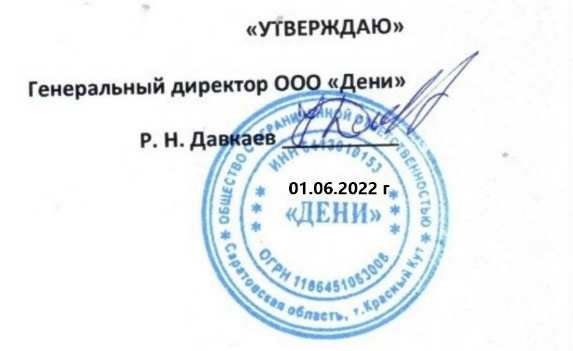 Прейскурант на медицинские услуги ООО «Дени»Адрес: г. Ершов, Саратовской обл.,  ул. Ломоносова, д. 2Тел. 8 (937) 813 -03-03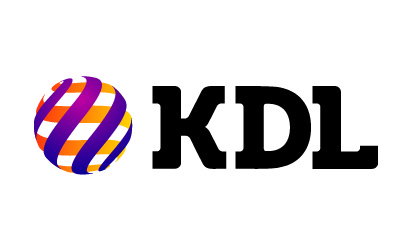       МЕДИЦИНСКИЕ АНАЛИЗЫНаименование медицинской услугиНаименование медицинской услугиЦенарубКОНСУЛЬТАТИВНЫЙ ПРИЕМКОНСУЛЬТАТИВНЫЙ ПРИЕМКОНСУЛЬТАТИВНЫЙ ПРИЕМКонсультация врача – терапевтаКонсультация врача – терапевта1.000Консультация врача офтальмолога Консультация врача офтальмолога 800Консультация врача хирурга Консультация врача хирурга 1.000Консультация врача акушера – гинекологаКонсультация врача акушера – гинеколога1.000Консультация врача гастроэнтеролога Консультация врача гастроэнтеролога 1.000Консультация врача эндокринолога Консультация врача эндокринолога 1.000Консультация врача дерматовенеролога Консультация врача дерматовенеролога 1.000Консультация врача кардиологаКонсультация врача кардиолога1.000Консультация врача невролога Консультация врача невролога 1.000 МАНИПУЛЯЦИИ,  ИНЪЕКЦИИ	 МАНИПУЛЯЦИИ,  ИНЪЕКЦИИ	 МАНИПУЛЯЦИИ,  ИНЪЕКЦИИ	Взятие крови из веныВзятие крови из вены100Взятие гинекологического мазка (без приема)Взятие гинекологического мазка (без приема)200Взятие мазка на бактериологическое исследованиеВзятие мазка на бактериологическое исследование200Внутривенные инъекцияВнутривенные инъекция120Внутримышечная инъекцияВнутримышечная инъекция100Подкожная инъекцияПодкожная инъекция100Измерение артериального давления Измерение артериального давления ---ГИНЕКОЛОГИЯГИНЕКОЛОГИЯУдаление эрозии шейки матки (аппаратом Сургитрон)Удаление эрозии шейки матки (аппаратом Сургитрон)1500Обработка шейки матки раствором KMnO4, Люголя и др.Обработка шейки матки раствором KMnO4, Люголя и др.200ВидеокольпоскопияВидеокольпоскопия390Видеокольпоскопия с биопсиейВидеокольпоскопия с биопсией2010Удаление ВМСУдаление ВМС600Установка ВМСУстановка ВМС1200Суточноемониторирование ЭКГ сердца по ХОЛТЕРУСуточноемониторирование ЭКГ сердца по ХОЛТЕРУ1900ИНСТРУМЕНТАЛЬНЫЕ МЕТОДЫ ОБСЛЕДОВАНИЯИНСТРУМЕНТАЛЬНЫЕ МЕТОДЫ ОБСЛЕДОВАНИЯИНСТРУМЕНТАЛЬНЫЕ МЕТОДЫ ОБСЛЕДОВАНИЯЭлектрокардиограмма ( ЭКГ)Электрокардиограмма ( ЭКГ)390Эхо КГ  (узи сердца)Эхо КГ  (узи сердца)1250Доплерография сосудов головного мозгаДоплерография сосудов головного мозга950Доплерография сосудов ШЕИДоплерография сосудов ШЕИ950УЗИ щитовидной железыУЗИ щитовидной железы630УЗИ молочных железУЗИ молочных желез990УЗИ предстательной железыУЗИ предстательной железы990УЗИ органов мошонкиУЗИ органов мошонки850УЗИ поджелудочной железыУЗИ поджелудочной железы620УЗИ мочевого пузыря (с водной нагрузкой)УЗИ мочевого пузыря (с водной нагрузкой)630УЗИ печень + желчный пузырьУЗИ печень + желчный пузырь670УЗИ почекУЗИ почек710УЗИ брюшной полости (печень+желчныйпузырь+поджелуд. железа+ селезенка)УЗИ брюшной полости (печень+желчныйпузырь+поджелуд. железа+ селезенка)1250УЗИ лимфатических узлов (каждая область)УЗИ лимфатических узлов (каждая область)530УЗИ ОМТ - исследование трансвагинальное (без наполнения мочевого пузыря)УЗИ ОМТ - исследование трансвагинальное (без наполнения мочевого пузыря)950УЗИ ОМТ - исследование трансабдоминальное (с наполнения мочевого пузыря)УЗИ ОМТ - исследование трансабдоминальное (с наполнения мочевого пузыря)950УЗИ коленного сустава (1)УЗИ коленного сустава (1)800УЗИ тазобедренного сустава (1)УЗИ тазобедренного сустава (1)800УЗИ сосудов нижних конечностей (1)УЗИ сосудов нижних конечностей (1)600НейросонографияНейросонография1.450Плазмотерапия  1 суставаПлазмотерапия  1 сустава1490Плазмотерапия 2 суставовПлазмотерапия 2 суставов2950ДЕРМАТОЛОГИЯДЕРМАТОЛОГИЯДЕРМАТОЛОГИЯКонсультация специалиста (первичная) с целью определения объёма, степени сложности медицинского вмешательства1.0001.000Дерматоскопия800800Определение иммунного ответа к препаратам анестезии (биологическая проба)250250Удаление единичных новообразований на коже лица1 категория сложности800 – 3000800 – 30002 категория сложности 3000 – 50003000 – 50003 категория сложности (кайма губ и др.)5000– 70005000– 7000Удаление множественных новообразований на лице  (от 10 штук), за 1 единицу 700700Удаление единичных новообразований на коже тела 1 категория сложности 600 – 2000600 – 20002 категория сложности 2000 -  35002000 -  35003 категория сложности (образования на волосистой части головы, подногтевые бородавки и др.) 2000 – 40002000 – 4000Удаление множественных новообразований на теле (от 10 штук), за 1 единицу  600600Удаление контагиозных моллюсков 1 категория сложности 9009002 категория сложности110011003 категория сложности22002200Удаление подошвенной бородавки 15001500Удаление сосудистых звёздочек на лице1 категория сложности (за 1 единицу), до 5 мм100010002 категория сложности(за 1 единицу), более 5 мм20002000Удаление сосудистых звёздочек на теле  1 категория сложности (за 1 единицу), до 5 мм6006002 категория сложности (за 1 единицу), более 5 мм800800Удаление остроконечных кондилом Удаление октроконечных кондилом урогенитальной зоны(менее 5 кондилом)30003000Удаление октроконечных кондилом урогенитальной зоны( 5 кондилом и более)40004000Удаление остроконечных кондилом анальной зоны с применением антивирусных препаратов (менее 5 кондилом)40004000Удаление октроконечных кондилом урогенитальной зоны( 5 кондилом и более)60006000ВЫЕЗД СПЕЦИАЛИСТОВВЫЕЗД СПЕЦИАЛИСТОВВЫЕЗД СПЕЦИАЛИСТОВВыезд медицинской сестры на дом (взятие анализов, проживание в черте города)                         Выезд медицинской сестры на дом (взятие анализов, проживание в черте города)                         200Выезд врача на дом (проживание в черте города)                         Выезд врача на дом (проживание в черте города)                         215001.06.2022С условиями и порядком предоставления скидок, стоимостью услуг, вы можете ознакомиться в наших медицинских офисах.С условиями и порядком предоставления скидок, стоимостью услуг, вы можете ознакомиться в наших медицинских офисах.С условиями и порядком предоставления скидок, стоимостью услуг, вы можете ознакомиться в наших медицинских офисах.С условиями и порядком предоставления скидок, стоимостью услуг, вы можете ознакомиться в наших медицинских офисах.С условиями и порядком предоставления скидок, стоимостью услуг, вы можете ознакомиться в наших медицинских офисах.С условиями и порядком предоставления скидок, стоимостью услуг, вы можете ознакомиться в наших медицинских офисах.Наименование теста / услугиБиоматериалКонтейнерРезультатСрок, календ. дниЦЕНАУСЛУГИВзятие крови100Взятие мазка из урогенитального тракта200Взятие мазка прочее (из зева, носа, уха, глаза,  раневой поверхности и т.д.)Взятие мазка прочее (из зева, носа, уха, глаза,  раневой поверхности и т.д.)Взятие мазка прочее (из зева, носа, уха, глаза,  раневой поверхности и т.д.)Взятие мазка прочее (из зева, носа, уха, глаза,  раневой поверхности и т.д.)200Взятие мазка на энтеробиоз100Услуга по обеспечению взятия биоматериала (кровь)Услуга по обеспечению взятия биоматериала (кровь)100Услуга по обеспечению взятия биоматериала (мазок)Услуга по обеспечению взятия биоматериала (мазок)0Услуга по обеспечению взятия биоматериала (суточная моча)Услуга по обеспечению взятия биоматериала (суточная моча)Услуга по обеспечению взятия биоматериала (суточная моча)0Услуга по обеспечению взятия биоматериала (контейнер с формалином)Услуга по обеспечению взятия биоматериала (контейнер с формалином)Услуга по обеспечению взятия биоматериала (контейнер с формалином)Услуга по обеспечению взятия биоматериала (контейнер с формалином)0Взятие мазка на РНК коронавируса SARS-CoV-2 (COVID-19)Взятие мазка на РНК коронавируса SARS-CoV-2 (COVID-19)0Самостоятельное взятие биоматериалаВзятие биоматериала амбулаторно на дому (плановое, город)Взятие биоматериала амбулаторно на дому (плановое, город)Взятие биоматериала амбулаторно на дому (плановое, город)100ГЕМАТОЛОГИЯВенозная кровьСОЭ (венозная кровь)кровь с EDTAПСК2кол.10Клинический анализ крови без лейкоцитарной формулы (венозная кровь)кровь с EDTAПСК2кол., п/кол.1230*Клинический анализ крови с лейкоцитарной формулой (5DIFF) (венозная кровь)кровь с EDTAПСК2кол., п/кол.1390*С микроскопией мазка крови при наличии патологических сдвигов*С микроскопией мазка крови при наличии патологических сдвигов*С микроскопией мазка крови при наличии патологических сдвиговКлинический анализ крови (5 DIFF) с подсчетом лейкоцитарной формулы врачом КЛД (венозная кровь)кровь с EDTAПСК2кол., п/кол.1490Ретикулоциты (венозная кровь)кровь с EDTAПСК2кол., п/кол.1245Электрофорез гемоглобина для диагностики гемоглобинопатийкровь с EDTAПСК2кол.12ИЗОСЕРОЛОГИЯГруппа крови + Резус-факторкровь с EDTAПСК4кач.2450Антитела к антигенам эритроцитов, суммарные (в т.ч. к Rh-фактору, кроме АТ по системе AB0) с определением титракровь с EDTAПСК4п/кол.2550Антитела по системе AB0сывороткаПЖКп/кол.14927Определение Kell антигена (K)кровь с EDTAПСК4кач.2686Определение наличия антигенов эритроцитов C, c, E, e, CW, K и kкровь с EDTAПСК4кач.3582ГЕМОСТАЗФибриногенкровь с цитратомПГКкол.1215Протромбин (время, по Квику, МНО)кровь с цитратомПГКкол.1225Тромбиновое времякровь с цитратомПГКкол.1240АЧТВкровь с цитратомПГКкол.1175Антитромбин IIIкровь с цитратомПГКп/кол.2418Волчаночный антикоагулянт (скрининг)кровь с цитратомПГКкол.2860Д-димеркровь с цитратомПГКкол.2895Протеин Скровь с цитратомПГКп/кол.31 727Протеин C Globalкровь с цитратомПГКкол.6986Протеин Sкровь с цитратомПГКп/кол.32 027Фактор Виллебрандакровь с цитратомПГКкол.3895Плазминогенкровь с цитратомПГКкол.3659БИОХИМИЯ КРОВИОбмен пигментовБилирубин общийсывороткаПЖКкол.1185Билирубин прямойсывороткаПЖКкол.1165Билирубин непрямой (включает определение общего и прямого билирубина)сывороткаПЖКкол.1305ФерментыАланинаминотрансфераза (АЛТ) сывороткаПЖКкол.1175Аспартатаминотрансфераза (АСТ) сывороткаПЖКкол.1175Щелочная фосфатазасывороткаПЖКкол.2180ОстазасывороткаПЖКкол.3800Кислая фосфатазасывороткаПЖКкол.2209Гамма-глутамилтрансфераза (ГГТ) сывороткаПЖКкол.1185Желчные кислотысывороткаПЖКкол.62 895Лактатдегидрогеназа (ЛДГ)сывороткаПЖКкол.2218Лактатдегидрогеназа (ЛДГ) 1, 2 фракциисывороткаПЖКкол.2182ХолинэстеразасывороткаПЖКкол.2218Альфа-амилаза сывороткаПЖКкол.1228Амилаза панкреатическая сывороткаПЖКкол.3295ЛипазасывороткаПЖКкол.2345Креатинкиназа (КФК)сывороткаПЖКкол.2264Креатинкиназа-МВсывороткаПЖКкол.2368Обмен белковАльбуминсывороткаПЖКкол.2215Общий белоксывороткаПЖКкол.1165Белковые фракции (включает определение общего белка и альбумина)сывороткаПЖКкол.2415КреатининсывороткаПЖКкол.1165Скорость клубочковой фильтрации (CKD-EPI - взрослые/формула Шварца - дети;  включает определение креатинина)сывороткаПЖКкол.2209МочевинасывороткаПЖКкол.1165Мочевая кислотасывороткаПЖКкол.2165Специфические белкиМиоглобинсывороткаПЖКкол.2568Тропонин IсывороткаПЖКкол.2591ПрокальцитонинсывороткаПЖКкол.21 690С-реактивный белоксывороткаПЖКкол.2305С-реактивный белок ультрачувствительный сывороткаПЖКкол.2441Натрийуретический пептид B (BNP)кровь с EDTAПСК4кол.21 968ГаптоглобинсывороткаПЖКкол.2536Альфа-2 макроглобулинсывороткаПЖКкол.4536Альфа1-антитрипсинсывороткаПЖКкол.2718Кислый альфа1-гликопротеин (орозомукоид) сывороткаПЖКкол.2755ЦерулоплазминсывороткаПЖКкол.2686Эозинофильный катионный белок (ECP)сывороткаПЖКкол.2818Триптаза сывороткаПЖКкол.102 530Ревматоидный фактор (РФ)сывороткаПЖКкол.2325Антистрептолизин-О (АСЛО)сывороткаПЖКкол.2345Цистатин CсывороткаПЖКкол.71 105Обмен углеводовГлюкозакровь с фторидом натрияПСЕРКкол.1195Гликированный гемоглобин А1скровь с EDTAПСК2п/кол.2420ФруктозаминсывороткаПЖКкол.9327Молочная кислота (лактат)кровь с фторидом натрияПСЕРКкол.2564Липидный обменТриглицеридысывороткаПЖКкол.1200Холестерин общий сывороткаПЖКкол.1195Холестерин липопротеидов высокой плотности (ЛПВП, HDL)сывороткаПЖКкол.1210Коэффициент атерогенности (включает определение общего холестерина и ЛПВП)сывороткаПЖКкол.1391Холестерин не-ЛПВП (non-HDL, включает определение общего холестерина и ЛПВП)сывороткаПЖКкол.2391Холестерин липопротеидов низкой плотности (ЛПНП, LDL)сывороткаПЖКкол.1200Холестерин липопротеидов очень низкой плотности (ЛПОНП), (включает определение триглицеридов)сывороткаПЖКкол.1545Аполипопротеин А1сывороткаПЖКкол.2536Аполипопротеин ВсывороткаПЖКкол.2432Липопротеин (а) сывороткаПЖКкол.2614ГомоцистеинсывороткаПЖКкол.21 210ЛептинсывороткаПЖКкол.9940Электролиты и микроэлементыНатрий, калий, хлор (Na/K/Cl)сывороткаПЖКкол.1290Кальций общийсывороткаПЖКкол.2200Кальций ионизированный             кровь с гепариномПЗКкол.2355Магний сывороткаПЖКкол.2215Фосфор неорганическийсывороткаПЖКкол.2200ЦинксывороткаПЖКкол.2345МедьсывороткаПЖКкол.2380Диагностика анемийЖелезо          сывороткаПЖКкол.1275Трансферрин  сывороткаПЖКкол.2435Коэффициент насыщения трансферрина железом (включает определение железа и ЛЖСС)сывороткаПЖКкол. + %2295ФерритинсывороткаПЖКкол.2441ЭритропоэтинсывороткаПЖКкол.21 105Латентная железосвязывающая способность сыворотки (ЛЖСС)сывороткаПЖКкол.2209Общая железосвязывающая способность сыворотки (ОЖСС) (включает определение железа, ЛЖСС)сывороткаПЖКкол.2320Гепсидин-25сывороткаПЖКкол.12Растворимый рецептор трансферрина (sTRF)сывороткаПЖКкол.11БИОХИМИЯ МОЧИРазовая порция мочиАльфа-амилаза мочи (диастаза)разовая порция мочиСК-МОЧАкол.2209Глюкоза в разовой порции мочиразовая порция мочиСК-МОЧАкол.2145Микроальбумин в разовой порции мочи (альбумин-креатининовое соотношение)разовая порция мочиСК-МОЧАкол.2382Бета-2-микроглобулин мочиразовая порция мочиСК-МОЧАкол.2500Дезоксипиридинолин (DPD) мочиразовая порция мочиСК-МОЧАкол.51 532Литос-тест (Оценка степени камнеобразования, Глюкоза, Белок, pH)разовая порция мочиСК-МОЧАп/кол.82 659Литос комплексный (включая оценку степени камнеобразования)разовая порция мочиСК-МОЧАп/кол.113 127Органические кислоты в моче (60 показателей)разовая порция мочиСК-МОЧАкол.87 900Аминокислоты в моче (28 показателей)разовая порция мочиСК-МОЧАкол.8Кальций-креатининовое соотношение в разовой порции мочиразовая порция мочиСК-МОЧАкол.2Исследование конкрементаОпределение химического состава мочевого конкремента (ИК-спектрометрия)мочевой каменьСК-КАМНИкол.94 191Суточная порция мочиГлюкоза суточной мочисуточная моча с консервантом (лимонная кислота)СК-МОЧАкол.2180Общий белок мочисуточная мочаСК-МОЧАкол.2200Микроальбумин мочисуточная мочаСК-МОЧАкол.2336Креатинин мочисуточная мочаСК-МОЧАкол.2191Проба Ребергасуточная моча, сывороткаСК-МОЧА+ПЖКкол.2250Мочевина мочисуточная мочаСК-МОЧАкол.2191Мочевая кислота мочисуточная мочаСК-МОЧАкол.2200Кальций общий мочисуточная моча с консервантом (лимонная кислота)СК-МОЧАкол.2241Оксалаты в мочесуточная мочаСК-МОЧАкол.81 032Фосфор неорганический мочисуточная моча с консервантом (лимонная кислота)СК-МОЧАкол.2200Магний мочисуточная моча с консервантом (лимонная кислота)СК-МОЧАкол.2382Натрий, калий, хлор мочи (Na/K/Cl)суточная мочаСК-МОЧАкол.2227ГОРМОНЫ КРОВИФункция щитовидной железыТиреотропный гормон (ТТГ) сывороткаПЖКкол.1345Тироксин свободный (Т4 свободный)сывороткаПЖКкол.1370Трийодтиронин свободный (Т3 свободный)сывороткаПЖКкол.1370Тироксин общий (Т4 общий)сывороткаПЖКкол.2360Трийодтиронин общий (Т3 общий)сывороткаПЖКкол.2360Антитела к тиреоглобулину (Анти-ТГ)сывороткаПЖКкол.2500Антитела к микросомальной тиреопероксидазе (Анти-ТПО)сывороткаПЖКкол.1500Антитела к рецепторам тиреотропного гормона (АТ рТТГ)сывороткаПЖКкол.61 564ТиреоглобулинсывороткаПЖКкол.2668Тироксин связывающая способность сыворотки (T-uptake)сывороткаПЖКкол.6627Тесты репродукцииФолликулостимулирующий гормон (ФСГ)сывороткаПЖКкол.1365Лютеинизирующий гормон (ЛГ)сывороткаПЖКкол.1365ПролактинсывороткаПЖКкол.1365Макропролактин (включает определение пролактина)сывороткаПЖКкол. + %1968Эстрадиол (Е2)сывороткаПЖКкол.2365ПрогестеронсывороткаПЖКкол.2365Гидроксипрогестерон (17-OH-прогестерон)сывороткаПЖКкол.4575АндростендионсывороткаПЖКкол.21 041Андростендиол глюкуронидсывороткаПЖКкол.131 077Дегидроэпиандростерон сульфат (ДГЭА-сульфат)сывороткаПЖКкол.2432Тестостерон общийсывороткаПЖКкол.2365Тестостерон свободный (включает определение тестостерона общего и свободного, ГСПГ (SHBG), расчет индекса свободных андрогенов)сывороткаПЖКкол.21 041ДигидротестостеронсывороткаПЖКкол.51 550Глобулин, связывающий половые гормоны (ГСПГ, SHBG)сывороткаПЖКкол.2459Ингибин AсывороткаПЖКкол.41 909Ингибин ВсывороткаПЖКкол.91 364Антимюллеров гормон (АМГ, АМН, MiS)сывороткаПЖКкол.21 459Эстрогены в крови (эстрадиол, эстрон и эстриол)сывороткаПЖКкол.122 050Пренатальная диагностикаАссоциированный с беременностью протеин А (PAPP-A)сывороткаПЖКкол.2659Эстриол свободныйсывороткаПЖКкол.2432Общий бета-ХГЧ (диагностика беременности, онкомаркер) сывороткаПЖКкол.1445Свободная субъединица бета-ХГЧ (пренатальный скрининг)сывороткаПЖКкол.2500Альфа-фетопротеин (АФП)сывороткаПЖКкол.2414*Плацентарный лактогенсывороткаПЖКкол.5686*Трофобластический бета-1-гликопротеинсывороткаПЖКкол. 5250*Плацентарный фактор роста (Placental Growth Factor, PIGF)сывороткаПЖКкол.22 495Маркеры остеопорозаПаратгормонкровь с EDTA и апротининомПРКкол.2635КальцитонинсывороткаПЖКкол.21 009Остеокальцинкровь с EDTA и апротининомПРКкол.2705С-концевые телопептиды коллагена I типа (Beta-Cross laps)сывороткаПЖКкол.9905Маркер формирования костного матрикса P1NP  (N-терминальный пропептид проколлагена 1 типа)сывороткаПЖКкол.61 468Функция поджелудочной железыИнсулинсывороткаПЖКкол.2535ПроинсулинсывороткаПЖКкол.12868C-пептид сывороткаПЖКкол.2495ГастринсывороткаПЖКкол.2686Соотношение концентраций пепсиногена I и пепсиногена II сывороткаПЖКкол.22 064Ренин-альдостероновая системаРенинкровь с EDTA и апротининомПРКкол.2959Альдостеронкровь с EDTA и апротининомПРКкол.2705Альдостерон-рениновое соотношение (включает: альдостерон, прямое определение ренина, соотношение)кровь с EDTA и апротининомПРКкол.21 532Гормоны гипофиза и гипофизарно-адреналовая системаГормоны гипофиза и гипофизарно-адреналовая системаАдренокортикотропный гормон (АКТГ)кровь с EDTA и апротининомПРКкол.2680Кортизол сывороткаПЖКкол.2418Соматотропный гормон роста (СТГ)кровь с EDTA и апротининомПРКкол.2582Инсулиноподобный фактор роста, ИФР I (Соматомедин С)сывороткаПЖКкол.21 277*Катехоламины крови (адреналин, норадреналин, дофамин) и серотонинкровь с гепарином и разделительным гелем, сывороткаПЗК-ЖК+ПЖКкол.82 314*Катехоламины крови (адреналин, норадреналин, дофамин), серотонин и их метаболиты в моче (ванилилминдальная кислота, гомованилиновая кислота, 5-гидроксииндолуксусная кислота)кровь с гепарином и разделительным гелем, сыворотка, суточная мочаПЗК-ЖК+ПЖК+СКкол.83 068ГОРМОНЫ БИОЛОГИЧЕСКИХ ЖИДКОСТЕЙГОРМОНЫ БИОЛОГИЧЕСКИХ ЖИДКОСТЕЙКортизол в слюне (заключение врача КЛД по исследовательскому отчету)слюнаСКсВТкол.111 068Соотношение ДГЭА и кортизола, слюна (4 порции)слюнаСКсВТ утроСКсВТ полденьСКсВТ деньСКсВТ вечеркол.143 250Дегидроэпиандростерон (ДГЭА) в слюне (заключение врача КЛД по исследовательскому отчету)слюнаСКсВТкол.121 136Тестостерон свободный в слюне (заключение врача КЛД по исследовательскому отчету)слюнаСКсВТкол.121 136Стероидный профиль (8 показателей) в слюне (Тестостерон, Дегидроэпиандростерон, Андростендион, Кортизол, Кортизон, Эстрадиол, Прогестерон, 17-ОН-прогестерон)слюнаСКсВТкол.124 995ГОРМОНЫ МОЧИКортизол мочисуточная мочаСК-МОЧАкол.2777Эстрогены и их метаболиты (10 показателей) в мочесуточная мочаСК-МОЧАкол.117 936*17-кетостероиды (андростерон, андростендион, ДГЭА, этиохоланолон, эпиандростерон, тестостерон,  эпитестостерон, прегнантриол, соотношение андростерон/этиохоланолон, соотношение тестостерон/эпитестостерон)суточная мочаСК-МОЧАкол.102 582*Общие метанефрины и норметанефринымоча с консервантом (спецконсервант)СК-МОЧАкол.82 295*Свободные метанефрины и норметанефрины моча с консервантом (спецконсервант)СК-МОЧАкол.81 950*Катехоламины мочи (адреналин, норадреналин, дофамин)моча с консервантом (спецконсервант)СК-МОЧАкол.82 295*Катехоламины мочи (адреналин, норадреналин, дофамин) и их метаболиты (ванилилминдальная кислота, гомованилиновая кислота, 5-гидроксииндолуксусная кислота)моча с консервантом (спецконсервант)СК-МОЧАкол.84 400*Метаболиты катехоламинов в моче (ванилилминдальная кислота, гомованилиновая кислота, 5-гидроксииндолуксусная кислота)суточная моча СК-МОЧАкол.82 495ОНКОМАРКЕРЫРаково-эмбриональный антиген (РЭА)сывороткаПЖКкол.2600Антиген CA 19-9сывороткаПЖКкол.2655Антиген СА 72-4сывороткаПЖКкол.51 086Антиген СА 242сывороткаПЖКкол.5914Антиген СА 125сывороткаПЖКкол.2530Опухолевый маркер НЕ 4сывороткаПЖКкол.21 336Прогностическая вероятность (значение ROMA, пременопауза) (включает определение антигена СА 125 и опухолевого маркера HE 4)сывороткаПЖКкол.21 959Прогностическая вероятность (значение ROMA, постменопауза) (включает определение антигена СА 125 и опухолевого маркера HE 4)сывороткаПЖКкол.21 959Антиген CA 15-3сывороткаПЖКкол.2695MCA (муциноподобный рако-ассоциированный антиген)сывороткаПЖКкол.161 136Простатоспецифический антиген (ПСА) общий сывороткаПЖКкол.1486Процент свободного ПСА (общий ПСА, свободный ПСА и соотношение)сывороткаПЖКкол.1940Индекс здоровья простаты (PHI)Максимальная скидка по КЗ - 5%сывороткаПЖК                  ПБЧКкол.43 309Антиген плоскоклеточной карциномы (SCCA)сывороткаПЖКкол.22 286Фрагмент цитокератина 19 (Cyfra 21-1)сывороткаПЖКкол.21 136Нейрон-специфическая енолаза (NSE)сывороткаПЖКкол.61 305Бета2-микроглобулинсывороткаПЖКкол.2914Белок S-100сывороткаПЖКкол.42 400Хромогранин A CgAсывороткаПЖКкол.95 441Специфический антиген рака мочевого пузыря (UBC) в мочемочаСК-МОЧАкол.131 364Опухолевая пируваткиназа Тu M2 (в кале)калСКЛкол.91 600Исследование кала на трансферрин и гемоглобинкалСКЛкач.2800МОЛЕКУЛЯРНАЯ (ДНК/РНК) ДИАГНОСТИКА МЕТОДОМ ПЦР (кровь)МОЛЕКУЛЯРНАЯ (ДНК/РНК) ДИАГНОСТИКА МЕТОДОМ ПЦР (кровь)МОЛЕКУЛЯРНАЯ (ДНК/РНК) ДИАГНОСТИКА МЕТОДОМ ПЦР (кровь)Гепатит АРНК вируса гепатита А, кровь, кач.кровь с EDTA и разделительным гелемПСК-ПЦРкач.6545Гепатит ВДНК вируса гепатита B, кровь, кач.кровь с EDTA и разделительным гелемПСК-ПЦРкач.4477ДНК вируса гепатита B, кровь, колич.кровь с EDTA и разделительным гелемПСК-ПЦРкол.42 755ДНК ВГВ, генотип (A,B,C,D) кровь, кач.кровь с EDTA и разделительным гелемПСК-ПЦРкач.8991Гепатит СРНК вируса гепатита C, кровь, кач.кровь с EDTA и разделительным гелемПСК-ПЦРкач.4600РНК вируса гепатита C, кровь, колич.кровь с EDTA и разделительным гелемПСК-ПЦРкол.63 286РНК ВГC, генотип (1,2,3) кровь, кач. *кровь с EDTA и разделительным гелемПСК-ПЦР6959РНК ВГС, генотип (1a, 1b, 2, 3a, 4, 5a, 6), кровь, кач. *кровь с EDTA и разделительным гелемПСК-ПЦРгенотипирование, кач.81 127РНК ВГC, генотип (1a,1b,2,3a,4,5a,6) кровь, колич. *кровь с EDTA и разделительным гелемПСК-ПЦРгенотипирование, кол.83 332Гепатит DРНК вируса гепатита D, кровь, кач.кровь с EDTA и разделительным гелемПСК-ПЦРкач.6641Гепатит GРНК вируса гепатита G, кровь, кач.кровь с EDTA и разделительным гелемПСК-ПЦРкач.8591Вирус простого герпесаДНК вируса простого герпеса I, II типа (Herpes simplex virus I, II), кровь, кач.кровь с EDTA и разделительным гелемПСК-ПЦРкач.4450Вирус герпеса VIДНК вируса герпеса VI типа (Human Herpes virus VI), кровь, кач.кровь с EDTA и разделительным гелемПСК-ПЦРкач.4450ДНК вируса герпеса VI типа (Human Herpes virus VI), кровь, колич.кровь с EDTA и разделительным гелемПСК-ПЦРкол.2Вирус герпеса VIIДНК вируса герпеса VII типа (Human Herpes virus VII), кровь, кач.кровь с EDTA и разделительным гелемПСК-ПЦРкач.8ЦитомегаловирусДНК цитомегаловируса (Cytomegalovirus), кровь, кач.кровь с EDTA и разделительным гелемПСК-ПЦРкач.4450ДНК цитомегаловируса (Cytomegalovirus), кровь, колич.кровь с EDTA и разделительным гелемПСК-ПЦРкол.4441Вирус краснухиРНК вируса краснухи (Rubella virus), кровь, кач.кровь с EDTA и разделительным гелемПСК-ПЦРкач.6836Респираторные вирусные инфекцииДНК вирусов группы герпеса (EBV, CMV, HHV6) кровь, колич.кровь с EDTA и разделительным гелемПСК-ПЦРкол.61 327Вирус Эпштейна-БаррДНК вируса Эпштейна-Барр (Epstein-Barr virus), кровь, кач.кровь с EDTA и разделительным гелемПСК-ПЦРкач.4450ДНК вируса Эпштейна-Барр (Epstein-Barr virus), кровь, колич.кровь с EDTA и разделительным гелемПСК-ПЦРкол.4459Вирус Варицелла-ЗостерДНК вируса Варицелла-Зостер (Varicella-Zoster virus), кровь, кач.кровь с EDTA и разделительным гелемПСК-ПЦРкач.4450ПарвовирусДНК парвовируса B19 (Parvovirus B19), кровь, колич. кровь с EDTA и разделительным гелемПСК-ПЦРкол.5868ЛистерииДНК листерии (Listeria monocytogenes), кровь, кач.кровь с EDTA и разделительным гелемПСК-ПЦРкач.4336МикобактерииДНК микобактерии туберкулеза (Mycobacterium tuberculosis), кровь, кач.кровь с EDTA и разделительным гелемПСК-ПЦРкач.6455ТоксоплазмаДНК токсоплазмы (Toxoplasma gondii), кровь, кач.кровь с EDTA и разделительным гелемПСК-ПЦРкач.4450АденовирусДНК аденовируса (типы 3, 2, 5, 4, 7, 12, 16, 40, 41, 48), кровь, кач.кровь с EDTA и разделительным гелемПСК-ПЦРкач.41 105ВИЧ*РНК ВИЧ I типа, кровь, кач.кровь с EDTA и разделительным гелемПСК-ПЦРкач.42 295*РНК ВИЧ I типа, кровь, колич.кровь с EDTA и разделительным гелемПСК-ПЦРкол.44 286*Одновременное определение ДНК вируса гепатита В, РНК вируса гепатита С, РНК ВИЧ I типа, кровь, кач.кровь с EDTA и разделительным гелемПСК-ПЦРкач.61 909Возбудители клещевых инфекцийПЦР-диагностика клещевых инфекций возбудителей боррелиоза (Borrelia burgdorferi), моноцитарного эрлихиоза (Ehrlichia chaffeensis) и анаплазмоза (Anaplasma phagocytophilum), кровь, кач.кровь с EDTA и разделительным гелемПСК-ПЦРкач.5МОЛЕКУЛЯРНАЯ (ДНК/РНК) ДИАГНОСТИКА МЕТОДОМ ПЦР   МОЛЕКУЛЯРНАЯ (ДНК/РНК) ДИАГНОСТИКА МЕТОДОМ ПЦР   Соскоб из цервикального канала, соскоб из уретры, соскоб из влагалища, смешанный соскоб из урогенитального тракта, секрет простаты, соскоб с эрозивно-язвенных  элементов, мазок с поверхности миндалины, мазок из носоглотки, мазок из ротоглотки, отделяемое конъюнктивы, бронхо-альвеолярный лаваж, мокрота, моча, амниотическая жидкость, плевральная жидкость, синовиальная жидкость, слюна, спинномозговая жидкость, сперма, другое (указать)Соскоб из цервикального канала, соскоб из уретры, соскоб из влагалища, смешанный соскоб из урогенитального тракта, секрет простаты, соскоб с эрозивно-язвенных  элементов, мазок с поверхности миндалины, мазок из носоглотки, мазок из ротоглотки, отделяемое конъюнктивы, бронхо-альвеолярный лаваж, мокрота, моча, амниотическая жидкость, плевральная жидкость, синовиальная жидкость, слюна, спинномозговая жидкость, сперма, другое (указать)Соскоб из цервикального канала, соскоб из уретры, соскоб из влагалища, смешанный соскоб из урогенитального тракта, секрет простаты, соскоб с эрозивно-язвенных  элементов, мазок с поверхности миндалины, мазок из носоглотки, мазок из ротоглотки, отделяемое конъюнктивы, бронхо-альвеолярный лаваж, мокрота, моча, амниотическая жидкость, плевральная жидкость, синовиальная жидкость, слюна, спинномозговая жидкость, сперма, другое (указать)Соскоб из цервикального канала, соскоб из уретры, соскоб из влагалища, смешанный соскоб из урогенитального тракта, секрет простаты, соскоб с эрозивно-язвенных  элементов, мазок с поверхности миндалины, мазок из носоглотки, мазок из ротоглотки, отделяемое конъюнктивы, бронхо-альвеолярный лаваж, мокрота, моча, амниотическая жидкость, плевральная жидкость, синовиальная жидкость, слюна, спинномозговая жидкость, сперма, другое (указать)Соскоб из цервикального канала, соскоб из уретры, соскоб из влагалища, смешанный соскоб из урогенитального тракта, секрет простаты, соскоб с эрозивно-язвенных  элементов, мазок с поверхности миндалины, мазок из носоглотки, мазок из ротоглотки, отделяемое конъюнктивы, бронхо-альвеолярный лаваж, мокрота, моча, амниотическая жидкость, плевральная жидкость, синовиальная жидкость, слюна, спинномозговая жидкость, сперма, другое (указать)Соскоб из цервикального канала, соскоб из уретры, соскоб из влагалища, смешанный соскоб из урогенитального тракта, секрет простаты, соскоб с эрозивно-язвенных  элементов, мазок с поверхности миндалины, мазок из носоглотки, мазок из ротоглотки, отделяемое конъюнктивы, бронхо-альвеолярный лаваж, мокрота, моча, амниотическая жидкость, плевральная жидкость, синовиальная жидкость, слюна, спинномозговая жидкость, сперма, другое (указать)Комплексные исследования методом ПЦРКомплексные исследования методом ПЦРКомплексное исследование ДНК менингококка, гемофильной палочки, стрептококка (Neisseria meningitidis, Haemophilus influenzae, Streptococcus pneumoniae), качспинномозговая жидкость, мазок из ротоглоткиЭЖТССК-ПЦРкач.4995ХламидииДНК хламидии (Chlamydia trachomatis) все виды биологического материала, перечисленные в названии разделаСК-ПЦР, ЭБС, ЭЖТС, ЭБЧПкач.2255ДНК хламидии (Chlamydia trachomatis), количественновсе виды биологического материала, перечисленные в названии разделаСК-ПЦР, ЭБС, ЭЖТС, ЭБЧПкол.2290МикоплазмыДНК микоплазмы (Mycoplasma hominis)все виды биологического материала, перечисленные в названии разделаСК-ПЦР, ЭБС, ЭЖТС, ЭБЧПкач.2260ДНК микоплазмы (Mycoplasma hominis), количественновсе виды биологического материала, перечисленные в названии разделаСК-ПЦР, ЭБС, ЭЖТС, ЭБЧПкол.2290ДНК микоплазмы (Mycoplasma genitalium)все виды биологического материала, перечисленные в названии разделаСК-ПЦР, ЭБС, ЭЖТС, ЭБЧПкач.2368ДНК микоплазмы (Mycoplasma genitalium), количественновсе виды биологического материала, перечисленные в названии разделаСК-ПЦР, ЭБС, ЭЖТС, ЭБЧПкол.2395ДНК хламидофил и микоплазм (Chlamydophila pneumoniae, Mycoplasma pneumoniae)все виды биологического материала, перечисленные в названии разделаСК-ПЦР, ЭБС, ЭЖТС, ЭБЧПкач.6555УреаплазмыДНК уреаплазмы (Ureaplasma urealyticum)все виды биологического материала, перечисленные в названии разделаСК-ПЦР, ЭБС, ЭЖТС, ЭБЧПкач.2345ДНК уреаплазмы (Ureaplasma urealyticum), количественновсе виды биологического материала, перечисленные в названии разделаСК-ПЦР, ЭБС, ЭЖТС, ЭБЧПкол.2382ДНК уреаплазмы (Ureaplasma parvum)все виды биологического материала, перечисленные в названии разделаСК-ПЦР, ЭБС, ЭЖТС, ЭБЧПкач.2345ДНК уреаплазмы (Ureaplasma parvum), количественновсе виды биологического материала, перечисленные в названии разделаСК-ПЦР, ЭБС, ЭЖТС, ЭБЧПкол.2382ДНК уреаплазмы (Ureaplasma species) все виды биологического материала, перечисленные в названии разделаСК-ПЦР, ЭБС, ЭЖТС, ЭБЧПкач.2355ДНК уреаплазмы (Ureaplasma species), количественно все виды биологического материала, перечисленные в названии разделаСК-ПЦР, ЭБС, ЭЖТС, ЭБЧПкол.2395ГарднереллыДНК гарднереллы (Gardnerella vaginalis) все виды биологического материала, перечисленные в названии разделаСК-ПЦР, ЭБС, ЭЖТС, ЭБЧПкач.2345ДНК гарднереллы (Gardnerella vaginalis), количественновсе виды биологического материала, перечисленные в названии разделаСК-ПЦР, ЭБС, ЭЖТС, ЭБЧПкол.2382НейссерииДНК гонококка (Neisseria gonorrhoeae) все виды биологического материала, перечисленные в названии разделаСК-ПЦР, ЭБС, ЭЖТС, ЭБЧПкач.2355ДНК гонококка (Neisseria gonorrhoeae), количественновсе виды биологического материала, перечисленные в названии разделаСК-ПЦР, ЭБС, ЭЖТС, ЭБЧПкол.2382ТрепонемыДНК бледной трепонемы (Treponema pallidum)все виды биологического материала, перечисленные в названии разделаСК-ПЦР, ЭБС, ЭЖТС, ЭБЧПкач.2282МикобактерииДНК микобактерии туберкулеза (Mycobacterium tuberculosis)все виды биологического материала, перечисленные в названии разделаСК-ПЦР, ЭБС, ЭЖТС, ЭБЧПкач.2477СтрептококкиДНК стрептококков (Streptococcus species) все виды биологического материала, перечисленные в названии разделаСК-ПЦР, ЭБС, ЭЖТС, ЭБЧПкач.5441ДНК стрептококка (S. agalactiae), кол.соскоб из влагалища, смешаный соскоб из урогенитального тракта,мазок из ротоглотки,спинномозговая жидкостьЭЖТС, ЭБЧП, СК-ПЦРкол.4986ЛистерииДНК листерии (Listeria monocytogenes)все виды биологического материала, перечисленные в названии разделаСК-ПЦР, ЭБС, ЭЖТС, ЭБЧПкач.2336ПневмоцистыДНК пневмоцисты (Pneumocystis jirovecii (carinii)) ***мазок из ротоглотки, мокрота, бронхо-альвеолярный лаважСК-ПЦР, ЭЖТСкач.9668КандидыДНК кандиды (Candida albicans)все виды биологического материала, перечисленные в названии разделаСК-ПЦР, ЭБС, ЭЖТС, ЭБЧПкач.2355ДНК кандиды (Сandida albicans), количественновсе виды биологического материала, перечисленные в названии разделаСК-ПЦР, ЭБС, ЭЖТС, ЭБЧПкол.2368ДНК грибов рода кандиды (Candida albicans/Candida glabrata/Candida krusei) с определением типавсе виды биологического материала, перечисленные в названии разделаСК-ПЦР, ЭБС, ЭЖТС, ЭБЧПкач.2432Типирование грибов, расширенный (Candida albicans, Fungi spp, Candida krusei, Candida glabrata, Candida tropicalis, Candida parapsilosis, Candida famata, Candida guilliermondii)все виды биологического материала, перечисленные в названии разделаСК-ПЦР, ЭБС, ЭЖТС, ЭБЧПкач.6986ТоксоплазмыДНК токсоплазмы (Toxoplasma gondii)все виды биологического материала, перечисленные в названии разделаСК-ПЦР, ЭБС, ЭЖТС, ЭБЧПкач.2295ДНК токсоплазмы (Toxoplasma gondii), количественновсе виды биологического материала, перечисленные в названии разделаСК-ПЦР, ЭБС, ЭЖТС, ЭБЧПкол.2345ТрихомонадыДНК трихомонады (Trichomonas vaginalis)все виды биологического материала, перечисленные в названии разделаСК-ПЦР, ЭБС, ЭЖТС, ЭБЧПкач.2345ДНК трихомонады (Trichomonas vaginalis), количественновсе виды биологического материала, перечисленные в названии разделаСК-ПЦР, ЭБС, ЭЖТС, ЭБЧПкол.2377ЦитомегаловирусДНК цитомегаловируса (Cytomegalovirus, CMV)все виды биологического материала, перечисленные в названии разделаСК-ПЦР, ЭБС, ЭЖТС, ЭБЧПкач.2355ДНК цитомегаловируса (Cytomegalovirus, CMV), количественновсе виды биологического материала, перечисленные в названии разделаСК-ПЦР, ЭБС, ЭЖТС, ЭБЧПкол.2382Вирус простого герпеса I и II типаДНК вируса простого герпеса I типа (Herpes simplex virus I)все виды биологического материала, перечисленные в названии разделаСК-ПЦР, ЭБС, ЭЖТС, ЭБЧПкач.2336ДНК вируса простого герпеса I типа (Herpes simplex virus I), количественновсе виды биологического материала, перечисленные в названии разделаСК-ПЦР, ЭБС, ЭЖТС, ЭБЧПкол.2382ДНК вируса простого герпеса II типа (Herpes simplex virus II)все виды биологического материала, перечисленные в названии разделаСК-ПЦР, ЭБС, ЭЖТС, ЭБЧПкач.2327ДНК вируса простого герпеса II типа (Herpes simplex virus II), количественновсе виды биологического материала, перечисленные в названии разделаСК-ПЦР, ЭБС, ЭЖТС, ЭБЧПкол.2382ДНК вируса простого герпеса I и II типов (Herpes simplex virus I и II)все виды биологического материала, перечисленные в названии разделаСК-ПЦР, ЭБС, ЭЖТС, ЭБЧПкач.2355Вирус герпеса VI типаДНК вируса герпеса VI типа (Human Herpes virus VI)все виды биологического материала, перечисленные в названии разделаСК-ПЦР, ЭБС, ЭЖТС, ЭБЧПкач.2305ДНК вируса герпеса VI типа (Human Herpes virus VI), количественновсе виды биологического материала, перечисленные в названии разделаСК-ПЦР, ЭБС, ЭЖТС, ЭБЧПкол.2382Вирус герпеса VIIДНК вируса герпеса VII типа (Human Herpes virus VII)только ротоглоткаЭЖТСкач.8Вирус Эпштейна-БаррДНК вируса Эпштейна-Барр (Epstein-Barr virus)все виды биологического материала, перечисленные в названии разделаСК-ПЦР, ЭБС, ЭЖТС, ЭБЧПкач.2355ДНК вируса Эпштейна-Барр (Epstein-Barr virus), количественновсе виды биологического материала, перечисленные в названии разделаСК-ПЦР, ЭБС, ЭЖТС, ЭБЧПкол.2382Вирус Варицелла-ЗостерДНК вируса Варицелла-Зостер (Varicella-Zoster virus)все виды биологического материала, перечисленные в названии разделаСК-ПЦР, ЭБС, ЭЖТС, ЭБЧПкач.4314ПарвовирусДНК парвовируса B19 (Parvovirus B19)мазок из ротоглотки, слюна, альвеолярная жидкостьСК-ПЦР, ЭБС, ЭЖТС, ЭБЧПкач.5800АденовирусДНК аденовируса (типы 3, 2, 5, 4, 7, 12, 16, 40, 41, 48)мазок с поверхности миндалины, мазок из носоглотки, мазок из ротоглотки, бронхо-альвеолярный лаваж, мокротаСК-ПЦР, ЭЖТС, ЭБЧПкач.61 032КоклюшДНК возбудителей коклюша/паракоклюша/бронхосептикоза (Bordetella pertussis/Bordetella parapertussis/Bordetella bronchiseptica)мазок из носоглотки, мазок из ротоглотки, бронхо-альвеолярный лаваж, мокрота, аспиратСК-ПЦР, ЭЖТС, ЭБЧПкач.4905Диагностика папилломавируса методом ПЦРДиагностика папилломавируса методом ПЦРДНК папилломавирусов (Human Papillomavirus, ВПЧ) 6/11 типов с определением типамазок из влагалища, мазок из цервикального канала, мазок из уретры, другое (указать)ЭЖТС или ЭБЧПкач.2345ДНК папилломавирусов (Human Papillomavirus, ВПЧ) 6/11 типов с определением типа, количественномазок из влагалища, мазок из цервикального канала, мазок из уретры, другое (указать)ЭЖТС или ЭБЧПкол.2345ДНК папилломавируса (Human Papillomavirus, ВПЧ) 16 типа мазок из влагалища, мазок из цервикального канала, мазок из уретры, другое (указать)ЭЖТС или ЭБЧПкач.2232ДНК папилломавируса (Human Papillomavirus, ВПЧ) 18 типа мазок из влагалища, мазок из цервикального канала, мазок из уретры, другое (указать)ЭЖТС или ЭБЧПкач.2232ДНК папилломавирусов (Human Papillomavirus, ВПЧ) 16/18 типов, количественномазок из влагалища, мазок из цервикального канала, мазок из уретры, другое (указать)ЭЖТС или ЭБЧПкол.2441ДНК папилломавирусов (Human Papillomavirus, ВПЧ) 31/33 типов с определением типамазок из влагалища, мазок из цервикального канала, мазок из уретры, другое (указать)ЭЖТС или ЭБЧПкач.2327ДНК папилломавирусов (Human Papillomavirus, ВПЧ) 31/33 типов с определением типа, количественномазок из влагалища, мазок из цервикального канала, мазок из уретры, другое (указать)ЭЖТС или ЭБЧПкол.2382ДНК папилломавирусов (Human Papoiilmavirus) высокого канцерогенного риска (16-68 типов: 16,18,31,33,35,39,45,51,52,56,58,59,66,68) без определения типамазок из влагалища, мазок из цервикального канала, мазок из уретры, другое (указать)ЭЖТС или ЭБЧПкач.21 136ДНК папилломавирусов (Human Papoiilmavirus) высокого канцерогенного риска (16, 18, 31, 33, 35, 39, 45, 51, 52, 56, 58, 59 типов) с определением типамазок из влагалища, мазок из цервикального канала, мазок из уретры, другое (указать)ЭЖТС или ЭБЧПгенотипирование, кач.2895ВПЧ-тест (ROCHE COBAS4800) высокого канцерогенного риска (16-68 типов: 16, 18 с определением типа, 31, 33, 35, 39, 45, 51, 52, 56, 58, 59, 66, 68 без определения типа)смешанный соскоб шейки матки и цервикального каналаКЖЦкач.91 200Респираторные вирусные инфекцииРНК вируса гриппа A/H1N1 (свиной грипп), (кач.) мазок из носоглотки, мазок из ротоглотки, мокротаЭЖТС или ЭБЧП или СК-ПЦРкач.41 495РНК вирусов гриппа A/H1N1, A/H3N2мазок из носоглотки, мазок из ротоглотки, мокротаЭЖТС или ЭБЧП или СК-ПЦРкач.41 959Генотипирование вируса гриппа (А/B)мазок с поверхности миндалины, мазок из носоглотки, мазок из ротоглотки, бронхо-альвеолярный лаваж, мокротаЭЖТС или ЭБЧПкач.4800ОРВИ-Скрин(РНК респираторносинцитиального вируса/ РНК метапневмовируса/ РНК  парагриппа (типов 1, 2, 3 и 4)/ РНК коронавирусов/ РНК риновирусов/           ДНК аденовирусов  (групп B, C и E)/ ДНК бокавируса)мазок с поверхности миндалины, мазок из носоглотки, мазок из ротоглотки, бронхо-альвеолярный лаваж, мокротаЭЖТС или ЭБЧПкач.41 714РНК коронавируса SARS-CoV-2 (COVID-19)мазок из носоглотки и ротоглотки, бронхо-альвеолярный лаважЭСТС или СК-ПЦРкач.11 182РНК коронавируса SARS-CoV-2 (COVID-19, результат на английском и русском языках)мазок из носоглотки и ротоглотки, бронхо-альвеолярный лаважЭСТС или СК-ПЦРкач.11 300РНК коронавируса SARS-CoV-2 (COVID-19) с дополнительным определением штаммов Omicron и Deltaмазок из носоглотки и ротоглотки (пробирка прозрачная с транспортной средой ППТС)ППТСкач.11 709Вирусы группы герпеса (EBV, CMV, HHV6)все виды биологического материала, перечисленные в названии разделаСК-ПЦР, ЭБС, ЭЖТС, ЭБЧПкач.2905ХеликобактерыДНК хеликобактера (Helicobacter pylori)калСКЛ-ПЦРкач.6845Кишечные инфекцииДНК сальмонелл (Salmonella species)калСКЛ-ПЦРкач.6609*ДНК возбудителя псевдотуберкулеза (Yersinia pseudotuberculosis)калСКЛ-ПЦРкач.8409ОКИ-тест (Shigella spp./ Salmonella spp./ Campylobacter spp./ Adenovirus F/ Rotavirus A/ Norovirus 2/ Astrovirus)калСКЛ-ПЦРкач.61 909Диарогенные E.coli (ДНК энтеропатогенных E. coli/ДНК энтеротоксигенных E. coli/ ДНК энтероинвазивных E. coli/ДНК энтерогеморрагических E. coli/ ДНК энтероаггрегативных E. coli)калСКЛ-ПЦРкач.61 105ЭнтеровирусРНК энтеровируса (Enterovirus)калСКЛ-ПЦРкач.6441Ротавирус А и СРНК ротавирусов (Rotavirus) A калСКЛ-ПЦРкач.6777Норовирус 1 и 2 типовРНК норовирусов (Norovirus) II типакалСКЛ-ПЦРкач.6695СЕРОЛОГИЧЕСКИЕ МАРКЕРЫ ИНФЕКЦИОННЫХ ЗАБОЛЕВАНИЙСЕРОЛОГИЧЕСКИЕ МАРКЕРЫ ИНФЕКЦИОННЫХ ЗАБОЛЕВАНИЙСЕРОЛОГИЧЕСКИЕ МАРКЕРЫ ИНФЕКЦИОННЫХ ЗАБОЛЕВАНИЙДиагностика гепатита ААнтитела к вирусу гепатита А, IgM (Anti-HAV IgM) сывороткаПЖКп/кол.2355Антитела к вирусу гепатита А, IgG (Anti-HAV IgG)сывороткаПЖКп/кол.2336Диагностика гепатита ВПоверхностный антиген вируса гепатита В (австралийский антиген, HbsAg)сывороткаПЖКкач.1355Поверхностный антиген вируса гепатита В (австралийский антиген, HbsAg), количественносывороткаПЖКкол.21 741Антитела к поверхностному антигену вируса гепатита В (Anti-HBs)сывороткаПЖКкол.2432Антитела к ядерному (cor) антигену вируса гепатита В, суммарные (Anti-HBcor)сывороткаПЖКп/кол.2459Антитела к ядерному (cor) антигену вируса гепатита В, IgM (Anti-HBcor IgM)сывороткаПЖКп/кол.2418Антиген HBе вируса гепатита В (HbеAg)сывороткаПЖКп/кол.2418Антитела к HBе-антигену вируса гепатита B, суммарные (Anti-HBе)сывороткаПЖКп/кол.2418Диагностика гепатита САнтитела к вирусу гепатита С, сум. (Anti-HCV)сывороткаПЖКкач.2368Антитела к вирусу гепатита C, IgM (Anti-HCV IgM)сывороткаПЖКкач.4327Диагностика гепатита DАнтитела к вирусу гепатита D, суммарные (Anti-HDV)сывороткаПЖКкач.6486Антитела к вирусу гепатита D, IgM (Anti-HDV IgM)сывороткаПЖКкач.11418Диагностика гепатита ЕАнтитела к вирусу гепатита E, IgM (Anti-HEV IgM)сывороткаПЖКкач.4564Антитела к вирусу гепатита E, IgG (Anti-HEV IgG)сывороткаПЖКкач.4650Диагностика ВИЧ-инфекцииВИЧ (антитела и антигены)сывороткаПЖКкач.1409Диагностика сифилисаМикрореакция на сифилис качественно (RPR) сывороткаПЖКкач.2264Микрореакция на сифилис, полуколичественно (RPR)сывороткаПЖКп/кол.2241Реакция пассивной гемагглютинации на сифилис (РПГА), качественносывороткаПЖКкач.3395Реакция пассивной гемагглютинации на сифилис (РПГА), полуколичественносывороткаПЖКп/кол.3368Антитела к бледной трепонеме (T.pallidum),сум.сывороткаПЖКкач.2409Антитела к бледной трепонеме (Treponema pallidum), IgM сывороткаПЖКкач.3582Антитела к бледной трепонеме (Treponema palidum), IgGсывороткаПЖКп/кол.3345Диагностика Т-лимфотропных вирусов человекаДиагностика Т-лимфотропных вирусов человекаАнтитела к антигенам Т-лимфотропных вирусов (HTLV) 1 и 2 типов сывороткаПЖКкач.3905Диагностика герпес-вирусных инфекцийДиагностика герпес-вирусных инфекцийВирус простого герпесаАнтитела к вирусу простого герпеса I, II типов (Herpes simplex virus I, II), IgMсывороткаПЖКп/кол.4441Антитела к вирусу простого герпеса I, II типов (Herpes simplex virus I, II), IgAсывороткаПЖКп/кол.4564Антитела к вирусу простого герпеса I, II типов (Herpes simplex virus I, II), IgGсывороткаПЖКп/кол.2450Авидность IgG к вирусу простого герпеса I, II типов (Herpes simplex virus I, II) (включает определение антител к вирусу простого герпеса I, II типов, IgG)сывороткаПЖКп/кол.5836Антитела к вирусу простого герпеса I, II типов (Herpes simplex virus I, II), IgM (иммуноблот)сывороткаПЖКкач.42 777Антитела к вирусу простого герпеса I, II типов (Herpes simplex virus I, II), IgG (иммуноблот)сывороткаПЖКкач.42 777Антитела к вирусу простого герпеса I типа(Herpes simplex virus I), IgMсывороткаПЖКп/кол.4441Антитела к вирусу простого герпеса I типа (Herpes simplex virus I), IgGсывороткаПЖКп/кол.4450Антитела к вирусу простого герпеса II типа(Herpes simplex virus II), IgMсывороткаПЖКп/кол.4441Антитела к вирусу простого герпеса II типа(Herpes simplex virus II), IgGсывороткаПЖКп/кол.4545Вирус герпеса VI типаАнтитела к вирусу герпеса VI типа (Human herpes virus VI), IgGсывороткаПЖКп/кол.4627Вирус Varicella-ZosterАнтитела к вирусу Варицелла-Зостер (Varicella-Zoster), IgMсывороткаПЖКкол.4732Антитела к вирусу Варицелла-Зостер (Varicella-Zoster), IgAсывороткаПЖКп/кол.4627Антитела к вирусу Варицелла-Зостер (Varicella-Zoster), IgGсывороткаПЖКп/кол.4686Вирус Эпштейна-Барр (инфекционный мононуклеоз)Вирус Эпштейна-Барр (инфекционный мононуклеоз)Антитела к капсидному антигену вируса Эпштейна-Барр (Epstein-Barr virus VCA), IgMсывороткаПЖКкач.2536Антитела к капсидному антигену вируса Эпштейна-Барр (Epstein-Barr virus VCA), IgGсывороткаПЖКп/кол.2627Антитела к раннему антигену вируса Эпштейна-Барр (Epstein-Barr virus EA), IgGсывороткаПЖКкол.4732Антитела к ядерному антигену вируса Эпштейна-Барр (Epstein-Barr virus EBNA), IgGсывороткаПЖКп/кол.2555Авидность IgG к вирусу Эпштейна-Барр (Epstein-Barr virus) (включает определение антител к капсидному антигену вируса Эпштейна-Барр, IgG)сывороткаПЖКп/кол.5695Антитела к вирусу Эпштейна-Барр (Epstein-Barr virus), IgM (иммуноблот)сывороткаПЖКкач.43 127Антитела к вирусу Эпштейна-Барр (Epstein-Barr virus), IgG (иммуноблот)сывороткаПЖКкач.43 127Цитомегаловирусная инфекцияАнтитела к цитомегаловирусу (Cytomegalovirus), IgMсывороткаПЖКп/кол.2545Антитела к цитомегаловирусу (Cytomegalovirus), IgGсывороткаПЖКкол.2450Авидность IgG к цитомегаловирусу (Cytomegalovirus) (включает определение антител к цитомегаловирусу, IgG)сывороткаПЖКп/кол.5968Антитела к цитомегаловирусу (Cytomegalovirus), IgG (иммуноблот)сывороткаПЖКкач.43 127Диагностика вируса краснухиАнтитела к вирусу краснухи, IgMсывороткаПЖКкол.2536Антитела к вирусу краснухи, IgGсывороткаПЖКкол.2536Авидность IgG к вирусу краснухи (включает определение антител к вирусу краснухи, IgG)сывороткаПЖКп/кол.5800Антитела к вирусу краснухи, IgG (иммуноблот)сывороткаПЖКкач.43 127Диагностика токсоплазмозаАнтитела к токсоплазме (Toxoplasma gondii), IgMсывороткаПЖКкач.2527Антитела к токсоплазме (Toxoplasma gondii), IgAсывороткаПЖКп/кол.4641Антитела к токсоплазме (Toxoplasma gondii), IgGсывороткаПЖКкол.2450Авидность IgG к токсоплазме (Toxoplasma gondii) (включает определение антител к токсоплазме, IgG)сывороткаПЖКп/кол.5914Диагностика парвовирусаАнтитела к парвовирусу (Parvovirus) B19, IgMсывороткаПЖКп/кол.9755Антитела к парвовирусу (Parvovirus) B19, IgGсывороткаПЖКп/кол.9755Диагностика вируса кориАнтитела к вирусу кори, IgGсывороткаПЖКкол.3718Диагностика вируса эпидемического паротитаДиагностика вируса эпидемического паротитаАнтитела к вирусу эпидемического паротита, IgМсывороткаПЖКп/кол.6868Антитела к вирусу эпидемического паротита, IgGсывороткаПЖКп/кол.6868Диагностика коклюша и паракоклюшаАнтитела к коклюшному токсину, IgАсывороткаПЖКкол.4732Антитела к коклюшному токсину, IgGсывороткаПЖКкол.4777Антитела к возбудителям коклюша и паракоклюша (Bordetella pertussis, Bordetella parapertussis), суммарные (РПГА) полуколичественносывороткаПЖКп/кол.4882Диагностика аденовирусной инфекцииАнтитела к Аденовирусу (Adenoviridae), IgMсывороткаПЖКп/кол.9686Антитела к Аденовирусу (Adenoviridae), IgAсывороткаПЖКп/кол.9686Антитела к Аденовирусу (Adenoviridae), IgGсывороткаПЖКп/кол.9686Диагностика дифтерии и столбнякаАнтитела к возбудителю дифтерии (Corynebacterium diphtheriae)сывороткаПЖКп/кол.4732Антитела к возбудителю столбняка (Clostridium tetani) сывороткаПЖКкол.5732Диагностика хламидиозаАнтитела к хламидии (Chlamydia trachomatis), IgMсывороткаПЖКп/кол.4527Антитела к хламидии (Chlamydia trachomatis), IgAсывороткаПЖКп/кол.4450Антитела к хламидии (Chlamydia trachomatis), IgGсывороткаПЖКп/кол.4477Антитела к хламидофиле (Chlamydophila pneumoniae), IgMсывороткаПЖКп/кол.4527Антитела к хламидофиле (Chlamydophila pneumoniae), IgАсывороткаПЖКп/кол.4477Антитела к хламидофиле (Chlamydophila pneumoniae), IgGсывороткаПЖКп/кол.4527Диагностика микоплазмозаАнтитела к микоплазме (Mycoplasma hominis), IgАсывороткаПЖКп/кол.4527Антитела к микоплазме (Mycoplasma hominis), IgGсывороткаПЖКп/кол.4527Антитела к микоплазме (Mycoplasma pneumoniae), IgM сывороткаПЖКкач.4564Антитела к микоплазме (Mycoplasma pneumoniae), IgАсывороткаПЖКп/кол.4527Антитела к микоплазме (Mycoplasma pneumoniae), IgG сывороткаПЖКп/кол.4555Диагностика уреаплазмозаАнтитела к уреаплазме (Ureaplasma urealyticum), IgАсывороткаПЖКп/кол.4477Антитела к уреаплазме (Ureaplasma urealyticum), IgGсывороткаПЖКп/кол.4555Диагностика трихомониазаАнтитела к трихомонаде (Trichomonas vaginalis), IgG.сывороткаПЖКп/кол.4564Диагностика кандидозаАнтитела к кандиде (Candida albicans), IgMсывороткаПЖКп/кол.4755Антитела к кандиде (Candida albicans), IgAсывороткаПЖКп/кол.4659Антитела к кандиде (Candida albicans), IgGсывороткаПЖКп/кол.4691Диагностика аспергиллезаАнтитела к грибам (Aspergillus fumigatus), IgGсывороткаПЖКп/кол.9614Диагностика туберкулезаАнтитела к микобактериям туберкулеза (Mycobacterium tuberculosis), суммарныесывороткаПЖКкач.5868Диагностика легионеллезаАнтитела к легионеллам (Legionella pneumophila), суммарныесывороткаПЖКп/кол.9755Диагностика бруцеллезаАнтитела к бруцелле (Brucella), IgАсывороткаПЖКп/кол.3695Антитела к бруцелле (Brucella ), IgGсывороткаПЖКкач.3695Диагностика вируса клещевого энцефалитаДиагностика вируса клещевого энцефалитаАнтитела к вирусу клещевого энцефалита, IgMсывороткаПЖКкач.5627Антитела к вирусу клещевого энцефалита, IgGсывороткаПЖКкол.5627Диагностика боррелиозаАнтитела к боррелиям (Borrelia burgdorferi), IgMсывороткаПЖКкач.4659Антитела к боррелиям (Borrelia burgdorferi), IgGсывороткаПЖКп/кол.4668Антитела к боррелиям (Borrelia), IgM (иммуноблот)сывороткаПЖКкач.41 805Антитела к боррелиям (Borrelia), IgG (иммуноблот)сывороткаПЖКкач.41 805Диагностика гельминтозовАнтитела к описторхам (Opisthorchis felineus), IgMсывороткаПЖКкач.4686Антитела к описторхам (Opisthorchis felineus), IgGсывороткаПЖКп/кол.4686ЦИК, содержащие антигены описторховсывороткаПЖКп/кол.9641Антитела к эхинококкам (Echinococcus granulosus), IgGсывороткаПЖКп/кол.4627Антитела к токсокарам (Toxocara canis), IgGсывороткаПЖКп/кол.4536Антитела к трихинеллам (Trichinella spiralis), IgGсывороткаПЖКп/кол.4564Антитела к шистосомам (Schistosoma mansoni), IgGсывороткаПЖКкач.9718Антитела к угрицам кишечным (Strongyloides stercoralis), IgGсывороткаПЖКкач.9718Антитела к цистицеркам свиного цепня (Taenia solium), IgG сывороткаПЖКп/кол.9718Антитела к печеночным сосальщикам (Fasciola hepatica), IgGсывороткаПЖКп/кол.9718Антитела к аскаридам (Ascaris lumbricoides), IgGсывороткаПЖКп/кол.4627Антитела к клонорхам (Clonorchis sinensis), IgGсывороткаПЖКп/кол.9914Диагностика лямблиозаАнтитела к лямблиям (Lamblia intestinalis), суммарныесывороткаПЖКп/кол.4582Антитела к лямблиям (Lamblia intestinalis), IgMсывороткаПЖКп/кол.4536Диагностика амебиазаАнтитела к амебе дизентерийной (Entamoeba histolytica), IgGсывороткаПЖКкач.9741Диагностика лейшманиозаАнтитела к лейшмании (Leishmania infantum), суммарныесывороткаПЖКп/кол.9755Диагностика хеликобактериозаАнтитела к хеликобактеру (Helicobacter pylori), IgМсывороткаПЖКкач.9800Антитела к хеликобактеру (Helicobacter pylori), IgAсывороткаПЖКп/кол.9705Антитела к хеликобактеру (Helicobacter pylori), IgGсывороткаПЖКкол.2668Диагностика шигеллеза (дизентерии)Антитела к шигеллам (Shigella flexneri I-V, Shigella sonnei)сывороткаПЖКп/кол.3868Диагностика псевдотуберкулеза и иерсиниозаДиагностика псевдотуберкулеза и иерсиниозаАнтитела к иерсиниям (Yersinia enterocolitica), IgA; IgGсывороткаПЖКп/кол.6868Антитела к возбудителю псевдотуберкулеза (Yersinia pseudotuberculosis), РПГА, титрсывороткаПЖКкач.7500Диагностика сальмонеллезаАнтитела к сальмонеллам (Salmonella) A, B, C1, C2, D, EсывороткаПЖКп/кол.3541Диагностика брюшного тифаАнтитела к Vi-aнтигену вобудителя брюшного тифа (Salmonella typhi)сывороткаПЖКп/кол.3668Диагностика вируса КоксакиАнтитела к вирусу Коксаки (Coxsackievirus), IgMсывороткаПЖКкач.9941Диагностика менингококковой инфекцииДиагностика менингококковой инфекцииАнтитела к менингококку (Neisseria meningitidis) сывороткаПЖКкач.121 105Коронавирусная инфекция COVID-19, ИФАКоронавирусная инфекция COVID-19, ИФААнтитела IgG к S-белку коронавируса SARS-CоV-2 (Вектор-Бест, Россия)сывороткаПЖКп/кол.4891Антитела IgM к S- и N-белкам коронавируса SARS-CоV-2 (ИФА, Россия), полуколич.сывороткаПЖКп/кол.4891Антитела IgG к коронавирусу SARS-CоV-2 после вакцинации препаратом «ЭпиВакКорона» (ФБУН ГНЦ ВБ «Вектор», Россия)сывороткаПЖКп/кол.41 173Коронавирусная инфекция COVID-19, ИХЛАКоронавирусная инфекция COVID-19, ИХЛААнтитела к коронавирусу SARS-Cov2, нуклеокапсидный белок, IgG (Abbott, США)сывороткаПЖКп/кол.2750Антитела к коронавирусу SARS-Cov2, белок S, IgM (Abbott, США)сывороткаПЖКп/кол.2991Антитела IgG к RBD домену S 1 белка коронавируса SARS-Cov2 (Abbott, США), колич.сывороткаПЖКкол.2950Антитела IgG к RBD домену S 1 белка коронавируса SARS-Cov2 (Abbott, США, результат на английском и русском языках), колич.сывороткаПЖКкол.2950Коронавирусная инфекция COVID-19, ИХГАКоронавирусная инфекция COVID-19, ИХГААнтитела IgM/IgG к вирусу SARS-CoV-2, ИХГА сывороткаПККкач.31 623ЦИТОЛОГИЧЕСКИЕ ИССЛЕДОВАНИЯЦитологическое исследование отделяемого влагалищасоскоб из влагалищаПСМОкач.4486Цитологическое исследование соскоба с шейки матки соскоб с шейки маткиПСМОкач.4527Цитологическое исследование соскоба из цервикального каналасоскоб из цервикального каналаПСМОкач.4527Цитологическое исследование смешанного соскоба c шейки матки и из цервикального каналасоскоб с шейки матки и из цервикального каналаПСМОкач.4520Цитологическое исследование аспирата из полости маткиаспират из полости маткиСК-ЦИТкач.4450Цитологическое исследование мокротымокротаСК-ЦИТкач.4509Цитологическое исследование плевральной жидкостиплевральная жидкостьСК-ЦИТкач.4450Цитологическое исследование перикардиальной жидкостиперикардиальная жидкостьСК-ЦИТкач.4450Цитологическое исследование пунктатов других органов и тканейпунктатПСМОкач.4509Цитологическое исследование пунктатов молочной железылевая молочная железа, правая молочная железаПСМОкач.4509Цитологическое исследование отделяемого молочной железылевая молочная железа, правая молочная железаПСМОкач.4591Цитологическое исследование эндоскопического материала на Helicobacter pyloriэндоскопический материал (желудок)ПСМОкач.4509Цитологическое исследование эндоскопического материалабиоптатПСМОкач.4509Цитологическое исследование материала, полученного при хирургических вмешательствахбиоптатПСМОкач.4509Цитологическое исследование осадка мочиосадок мочиПСМО или СКкач.4509Цитологическое исследование пунктатов щитовидной железылевая доля, правая доля, перешеекПСМОкач.4509Цитологическое исследование новообразований кожисоскоб кожи, пунктат кожиПСМОкач.4486Цитологическое исследование соскобов и отпечатков ВМС, эрозия, раны, свищи, другоеПСМОкач.4486Пересмотр готовых цитологических препаратов (второе мнение),1 локусготовые стеклаПСМОкач.4477ЖИДКОСТНАЯ ЦИТОЛОГИЯЖидкостная цитология BD ShurePathсмешанный соскоб шейки матки и цервикального каналаКЖЦкач.61 200Комплексное исследование: коэкспрессия p16 и Ki67 (CINtec PLUS) и жидкостная цитология BD SurePath (ПАП – тест)смешанный соскоб шейки матки и цервикального каналаКЖЦкач.106 000Скрининг рака шейки матки (жидкостная цитология BD ShurePath ) с ВПЧ-тестом (ROCHE COBAS4800)смешанный соскоб шейки матки и цервикального каналаКЖЦкач.91 750Жидкостная цитология. Исследование пунктатов молочной железы, технология BD SurePathпунктат правой молочной железы,Пунктат левой молочной железыКЖЦ, ПСМОкач.11ГИСТОЛОГИЧЕСКИЕ ИССЛЕДОВАНИЯ1Гистологическое исследование материала, полученного при хирургических вмешательствах и других срочных исследованиях (анальная трещина, грыжевые мешки, желчный пузырь, стенка раневого канала, ткань свищевого хода и грануляции, аппендикс, придаточные пазухи носа, аневризма сосуда, варикозно расширенные вены, геморроидальные узлы, миндалины, аденоиды, эпулиды, кисты яичника)биопсийный материалКФкач.81 9452Гистологическое исследование биопсийного материала (эндоскопического материала, соскобов полости матки, соскобов цервикального канала, тканей женской половой системы, кожи, мягких тканей, кроветворной и лимфоидной ткани, костно-хрящевой ткани)биопсийный материалКФкач.81 855Биопсия предстательной железы мультифокальная (гистологическое исследование материала)биопсийный материалКФкач.912 500Гистологическое исследование эндоскопического материала желудка с выявлением Helicobacter pyloriбиопсийный материалКФкач.82 000Консультация готовых препаратов  (1 локус)биопсийный материалПС или ПБ+ПСкач.93 086Second Opinion - консультация готового случая (до 10 стёкол; Unim)Максимальная скидка по КЗ - 5%парафиновый блок+гистологический стеклопрепаратПБ+ПСкач.8Гистологическое исследование эндометрия (в т.ч. пайпель-биопсия)биопсийный материалКФкач.81 982Гистологическое исследование плацентыплацентаКФкач.97 986Гистологическое исследование эндоскопического материала желудка (OLGA, 3 контейнера: тело, угол, антральный отдел желудка)биопсийный материалКФкач.83 286Гистологическое исследование материала РДВ (раздельное диагностическое выскабливание: полость матки, цервикальный канал, 2 контейнера)биопсийный материалКФкач.83 286Гистологическое исследование эндоскопического материала кишечника при воспалительных заболеваниях (лестничная биопсия, несколько контейнеров)биопсийный материалКФкач.83 286Гистологическое исследование эндоскопического материала простое (до 3-х кусочков) пищевода, желудка, кишки, бронха, гортани, трахеи (Unim)Максимальная скидка по КЗ - 5%биопсийный материал, операционный материалКФкач.8Гистологическое исследование эндоскопического материала (полип более 2 см; Unim)Максимальная скидка по КЗ - 5%биопсийный материал, операционный материалКФкач.8Гистологическое исследование эндоскопического материала сложное (более 3 кусочков) пищевода, желудка, кишки, бронха, гортани, трахеи (Unim)Максимальная скидка по КЗ - 5%биопсийный материал, операционный материалКФкач.8Гистологическое исследование после мультифокальной биопсии и желудка с оценкой по классификации OLGA/OLGIM+H.pylori (Unim)Максимальная скидка по КЗ - 5%биопсийный материал, операционный материалКФкач.8Комплексное гистологическое исследование материала после эндоскопии/ колоноскопии (4 и более контейнера, за одно вмешательство), UnimМаксимальная скидка по КЗ - 5%биопсийный материал, операционный материалКФкач.8Гистологическое исследование эндоскопического материала простое (до 3-х кусочков) + Выявление Helicobacter pylori за случай (Unim)Максимальная скидка по КЗ - 5%биопсийный материал, операционный материалКФкач.8Гистологическое исследование операционного материала класса UN-2 (кожные и подкожные новообразования), UnimМаксимальная скидка по КЗ - 5%операционный материалКФкач.9Гистологическое исследование биопсийного материала (1 контейнер) UnimМаксимальная скидка по КЗ - 5%биопсийный материалКФкач.8Гистологическое исследование соскоба цервикального канала + гистологическое исследование соскоба эндометрия/ гистологическое исследование биопсии шейки матки (Unim)Максимальная скидка по КЗ - 5%операционный материал  (полость матки, цервикальный канал)КФкач.9Комплексное гистологическое и иммуногистохимическое (ИГХ) исследование при подозрении на хронический эндометрит (CD138), UnimМаксимальная скидка по КЗ - 5%хирургический материал (полость матки)КФкач.9Гистологическое исследование биопсийного, пункционного материала и соскобов + Диагностика методом иммуногистохимии (ИГХ) при раке молочной железы - 4 реакции (ER, PR, Ki-67, HER2), UnimМаксимальная скидка по КЗ - 5%биопсийный материалКФкач.9ГИСТОЛОГИЧЕСКИЕ ИССЛЕДОВАНИЯ ПУНКЦИОННОГО МАТЕРИАЛАГИСТОЛОГИЧЕСКИЕ ИССЛЕДОВАНИЯ ПУНКЦИОННОГО МАТЕРИАЛАГИСТОЛОГИЧЕСКИЕ ИССЛЕДОВАНИЯ ПУНКЦИОННОГО МАТЕРИАЛАГистологическое исследование пункционного материала щитовидной железыпункционный материалКФкач.112 200Гистологическое исследование пункционного материала молочной железыпункционный материалКФкач.93 450Гистологическое исследование пункционного материала почекпункционный материалКФкач.112 200Гистологическое исследование пункционного материала печенипункционный материалКФкач.112 2001ИММУНОГИСТОХИМИЧЕСКИЕ ИССЛЕДОВАНИЯ1ИММУНОГИСТОХИМИЧЕСКИЕ ИССЛЕДОВАНИЯ*Консультация готового препарата перед ИГХпарафиновый блок+гистологический стеклопрепаратПБ+ПСкач.172 086*Срок выполнения зависит от выбранного иммуногистохимического исследования*Срок выполнения зависит от выбранного иммуногистохимического исследования*Срок выполнения зависит от выбранного иммуногистохимического исследования*Срок выполнения зависит от выбранного иммуногистохимического исследования*Срок выполнения зависит от выбранного иммуногистохимического исследованияИГХ опухоли молочной железы (PR/ER/Кi67/Her2 neu)парафиновый блок+гистологический стеклопрепаратПБ+ПСкач.1211 550ИГХ рецепторного статуса эндометрия, стандартное (фаза секреции (ER/PR/CD138/CD56))парафиновый блок+гистологический стеклопрепаратПБ+ПСкач.1212 132ИГХ рецепторного статуса эндометрия, расширенное (фаза секреции (ER/PR/CD138/CD56/LIF))парафиновый блок+гистологический стеклопрепаратПБ+ПСкач.1215 764ИГХ диагностика хронического эндометрита (фаза пролиферации (CD20/CD138/CD56/HLA-DR))парафиновый блок+гистологический стеклопрепаратПБ+ПСкач.1211 459ИГХ опухоли предстательной железы (Ck5/P63/AMACR)парафиновый блок+гистологический стеклопрепаратПБ+ПСкач.1212 736Комплексное ИГХ исследованиепарафиновый блок+гистологический стеклопрепаратПБ+ПСкач.1536 386Иммуногистохимическое исследование, ALKпарафиновый блок+гистологический стеклопрепаратПБ+ПСкач.119 809Иммуногистохимическое исследование, HER2 neuпарафиновый блок+гистологический стеклопрепаратПБ+ПСкач.114 300Иммуногистохимическое исследование, PD-L1парафиновый блок+гистологический стеклопрепаратПБ+ПСкач.1110 827Иммуногистохимическое исследование, ROS1парафиновый блок+гистологический стеклопрепаратПБ+ПСкач.117 605ИГХ прогностический маркер (1 антитело)парафиновый блок+гистологический стеклопрепаратПБ+ПСкач.159 714ИГХ прогностический маркер (2 антитела)парафиновый блок+гистологический стеклопрепаратПБ+ПСкач.1514 814ИГХ прогностический маркер (3 антитела)парафиновый блок+гистологический стеклопрепаратПБ+ПСкач.1522 232ИГХ исследование (1 антитело)парафиновый блок+гистологический стеклопрепаратПБ+ПСкач.94 095ИГХ исследование (2 антитела)парафиновый блок+гистологический стеклопрепаратПБ+ПСкач.97 277ИГХ исследование (3 антитела)парафиновый блок+гистологический стеклопрепаратПБ+ПСкач.1010 914ИГХ исследование (4 антитела)парафиновый блок+гистологический стеклопрепаратПБ+ПСкач.1114 555ИГХ исследование (5 антител)парафиновый блок+гистологический стеклопрепаратПБ+ПСкач.1218 191ИГХ исследование (6 антител)парафиновый блок+гистологический стеклопрепаратПБ+ПСкач.1321 832ИГХ исследование (7 антител)парафиновый блок+гистологический стеклопрепаратПБ+ПСкач.1425 468ИГХ исследование (8 антител)парафиновый блок+гистологический стеклопрепаратПБ+ПСкач.1529 105ИГХ исследование (9 антител)парафиновый блок+гистологический стеклопрепаратПБ+ПСкач.1632 745ИГХ исследование (10 антител)парафиновый блок+гистологический стеклопрепаратПБ+ПСкач.1736 386Дополнительное изготовление 1 микропрепаратапарафиновый блокПБкач.8914Дополнительное изготовление 2 микропрепаратовпарафиновый блокПБкач.81 364Дополнительное изготовление 3 микропрепаратовпарафиновый блокПБкач.82 064Дополнительное изготовление 5 микропрепаратовпарафиновый блокПБкач.82 432Дополнительное изготовление микропрепарата (6-10)парафиновый блокПБкач.84 859Дополнительное изготовление микропрепарата (от 10)парафиновый блокПБкач.812 500Перезаливка блока и изготовление 1 стеклопрепарата (Unim)парафиновый блокПБ-71 118Дорезка одного стеклопрепарата из блока (Unim)парафиновый блокПБ-7450ГЕНЕТИЧЕСКИЕ ИССЛЕДОВАНИЯОНКОГЕНЕТИКАОпределение мутации в гене BRAF (V600), опухолевая тканьМаксимальная скидка по КЗ - 5%ткань мягкотканной опухолиПБ+ПСкач.148 500Определение мутаций в гене EGFR, опухолевая тканьМаксимальная скидка по КЗ - 5%ткань мягкотканной опухолиПБ+ПСкач.1410 000Определение мутаций в гене KRAS, опухолевая тканьМаксимальная скидка по КЗ - 5%ткань мягкотканной опухолиПБ+ПСкач.148 500Определение мутаций в гене EGFR, кровь (жидкостная биопсия)Максимальная скидка по КЗ - 5%цельная кровьППКкач.2221 050ХМА опухолевой ткани, Онкоскан (опухолевая ткань; разрешение от 300000 пар нуклеотидов) Максимальная скидка по КЗ - 5%ткань мягкотканной опухолиПБ+ПСкач.3651 577"Рак легких, базовая панель" (опухолевая ткань; мутации в генах EGFR, KRAS, NRAS, BRAF; заключение врача - лабораторного генетика по исследовательскому отчету)Максимальная скидка по КЗ - 5%парафиновый блок+гистологический стеклопрепаратПБ+ПСкач.2213 159Жидкостная биопсия при раке легкого, расширенная (венозная кровь; мутации в генах ALK, BRAF, EGFR, ERBB2, KRAS, MET, PIK3CA, ROS1; заключение врача - лабораторного генетика по исследовательскому отчету)Максимальная скидка по КЗ - 5%цельная кровь + кровь с EDTAППК + ПСК4кач.45124 000Жидкостная биопсия при раке легкого, базовая (венозная кровь; мутации в генах EGFR, KRAS, NRAS, BRAF; заключение врача - лабораторного генетика по исследовательскому отчету)Максимальная скидка по КЗ - 5%цельная кровьППКкач.2227 368Определение мутаций в гене NRAS, опухолевая ткань (заключение врача - лабораторного генетика по исследовательскому отчету)Максимальная скидка по КЗ - 5%парафиновый блок+гистологический стеклопрепаратПБ+ПСкач.228 418Определение мутаций BRAF, KRAS, NRAS (опухолевая ткань; заключение врача - лабораторного генетика по исследовательскому отчету)Максимальная скидка по КЗ - 5%парафиновый блок+гистологический стеклопрепаратПБ+ПСкач.2211 577Определение транслокаций гена ALK, FISH (опухолевая ткань; заключение врача - лабораторного генетика по исследовательскому отчету)Максимальная скидка по КЗ - 5%парафиновый блок+гистологический стеклопрепаратПБ+ПСкач.2215 786Определение транслокации гена ROS1, FISH (опухолевая ткань; заключение врача - лабораторного генетика по исследовательскому отчету)Максимальная скидка по КЗ - 5%парафиновый блок+гистологический стеклопрепаратПБ+ПСкач.2215 786Определение микросателлитной нестабильности, MSI (опухолевая ткань; заключение врача - лабораторного генетика по исследовательскому отчету)Максимальная скидка по КЗ - 5%парафиновый блок+гистологический стеклопрепаратПБ+ПСкач.226 314Жидкостная биопсия: рак толстой кишки и меланома (венозная кровь; мутации в генах BRAF, KRAS, NRAS; заключение врача - лабораторного генетика по исследовательскому отчету)Максимальная скидка по КЗ - 5%Цельная кровь ППКкач.3127 368Жидкостная биопсия, 57 генов (венозная кровь; заключение врача - лабораторного генетика по исследовательскому отчету)Максимальная скидка по КЗ - 5%Цельная кровьППКкач.4551 577Определение мутаций в генах BRCA1, BRCA2, PALB2 (опухолевая ткань; заключение врача - лабораторного генетика по исследовательскому отчету)Максимальная скидка по КЗ - 5%парафиновый блок+гистологический стеклопрепаратПБ+ПСкач.3121 050Панель "Женские наследственные опухоли" (венозная кровь; заключение врача - лабораторного генетика по исследовательскому отчету)Максимальная скидка по КЗ - 5%кровь с EDTAПСК4кач.4526 314Панель "Наследственный рак молочной железы" (венозная кровь; заключение врача - лабораторного генетика по исследовательскому отчету)Максимальная скидка по КЗ - 5%кровь с EDTAПСК4кач.4526 314Панель "Наследственный рак толстой кишки" (венозная кровь; заключение врача - лабораторного генетика по исследовательскому отчету)Максимальная скидка по КЗ - 5%кровь с EDTAПСК4кач.4526 314Панель "Наследственные опухолевые синдромы" (венозная кровь; заключение врача - лабораторного генетика по исследовательскому отчету)Максимальная скидка по КЗ - 5%кровь с EDTAПСК4кач.4526 314ОнкоКарта, 57 генов (опухолевая ткань; заключение врача - лабораторного генетика по исследовательскому отчету)Максимальная скидка по КЗ - 5%парафиновый блок+гистологический стеклопрепаратПБ+ПСкач.3130 527ОнкоКарта, 60 генов (опухолевая ткань; заключение врача - лабораторного генетика по исследовательскому отчету)Максимальная скидка по КЗ - 5%парафиновый блок+гистологический стеклопрепаратПБ+ПСкач.3141 050Тест MammaPrint (заключение врача - лабораторного генетика по исследовательскому отчету)Максимальная скидка по КЗ - 5%парафиновый блок+гистологический стеклопрепаратПБ+ПСкач.22221 050Определение уровня экспрессии гена PCA3 (Проста - Тест) Максимальная скидка по КЗ - 5% секрет предстательной железы в мочеСК-МОЧАкол.85 355ПРОГРАММЫ ПРЕНАТАЛЬНОГО СКРИНИНГАПРОГРАММЫ ПРЕНАТАЛЬНОГО СКРИНИНГАПрограмма пренатального скрининга (PRISCA)Программа пренатального скрининга (PRISCA)Пренатальный скрининг I триместра беременности (10-13 недель; заключение врача КЛД по исследовательскому отчету): ассоциированный с беременностью протеин A (PAPP-A), свободная субъединица бета-ХГЧсывороткаПЖКкол.21 241Пренатальный скрининг II триместра беременности (15-19 недель; заключение врача КЛД по исследовательскому отчету): альфа-фетопротеин (АФП), общий бета-ХГЧ, эстриол свободныйсывороткаПЖКкол.21 495Программа пренатального скрининга (ASTRAIA)Программа пренатального скрининга (ASTRAIA)Пренатальный скрининг I триместра беременности ASTRAIA (8 недель - 13 недель 6 дн.):Ассоциированный с беременностью протеин А (PAPP-A), Свободная субъединица бета-ХГЧсывороткаПЖКкол.32 577Пренатальный скрининг I триместра беременности ASTRAIA (8 недель - 13 недель 6 дн.) с расчетом риска задержки роста плода, риска преждевременных родов и преэклампсиисывороткаПЖКкол.32 777Пренатальный скрининг I триместра беременности ASTRAIA (8 недель - 13 недель 6 дн.) с расчетом риска задержки роста плода, риска преждевременных родов и преэклампсии (с учётом PLGF)сывороткаПЖКкол.32 950Биохимический скрининг I триместра беременности для программы ASTRAIA (без расчета рисков патологии плода) (8 недель - 13 недель 6 дн.):Ассоциированный с беременностью протеин А (PAPP-A), Свободная субъединица бета-ХГЧсывороткаПЖКкол.21 259НЕИНВАЗИВНЫЙ ПРЕНАТАЛЬНЫЙ ДНК-ТЕСТ (НИПТ)НЕИНВАЗИВНЫЙ ПРЕНАТАЛЬНЫЙ ДНК-ТЕСТ (НИПТ)НИПС Т21 (Геномед) (цельная кровь; скрининг 21 хромосомы, синдрома Дауна, при одноплодной беременности; заключение врача - лабораторного генетика по исследовательскому отчету)Максимальная скидка по КЗ - 5%цельная кровьППКкач.1517 895НИПС 5 - ДНК тест на 5 синдромов (Геномед) (цельная кровь; скрининг хромосом 13, 18, 21, моносомия X, с-м Клайнфельтера; заключение врача - лабораторного генетика по исследовательскому отчету)Максимальная скидка по КЗ - 5%цельная кровьППКкач.1324 209НИПС - 12 синдромов (Геномед) (цельная кровь; скрининг хромосом 13, 18, 21, X, Y у плода, носительство генов наследственных заболеваний у матери; заключение врача - лабораторного генетика по исследовательскому отчету) Максимальная скидка по КЗ - 5%цельная кровьППК+ПСК4кач.1529 473НИПС расширенный (Геномед) (цельная кровь; скрининг хромосом 13, 18, 21, X, Y, микроделеций - у плода, наследственных заболеваний - у матери; заключение врача - лабораторного генетика по исследовательскому отчету)Максимальная скидка по КЗ - 5%цельная кровь, кровь с ЭДТАППК+ПСК4кач.1535 786НИПТ Panorama, базовая панель (Natera) (цельная кровь; скрининг хромосом 13, 18, 21, X, Y и Триплоидии; заключение врача - лабораторного генетика по исследовательскому отчету) Максимальная скидка по КЗ - 5%цельная кровьППКкач.1927 895НИПТ Panorama, расширенная панель (Natera) (цельная кровь; скрининг хромосом: 13, 18, 21, X, Y, Триплоидии и микроделеционные синдромы; заключение врача - лабораторного генетика по исследовательскому отчету) Максимальная скидка по КЗ - 5%цельная кровьППКкач.1946 314Пол и резус-фактор плодаОпределение пола плода (выявление фрагментов Y-хромосомы плода по крови матери)Максимальная скидка по КЗ - 5%цельная кровьППКкач.95 786*Определение резус-фактора плода (выявление гена RHD плода по крови матери)Максимальная скидка по КЗ - 5%цельная кровьПЖК9кач.95 786ИММУНОЛОГИЧЕСКИЕ ИССЛЕДОВАНИЯОценка гуморального иммунитетаС3 компонент комплементасывороткаПЖКкол.2409С4 компонент комплементасывороткаПЖКкол.2409Иммуноглобулин А (IgA)сывороткаПЖКкол.2327Иммуноглобулин М (IgM)сывороткаПЖКкол.2327Иммуноглобулин G (IgG)сывороткаПЖКкол.2327Иммуноглобулин Е (IgE)сывороткаПЖКкол.2459Фактор некроза опухоли (ФНО-альфа)сывороткаПЖКкол.91 277*КриоглобулинысывороткаПЖКкол.14986Циркулирующие иммунные комплексы сывороткаПЖКкол.5755Интерлейкин-1bсывороткаПЖКкол.61 305Интерлейкин-6 (IL-6)сывороткаПЖКкол.21 305Интерлейкин-8сывороткаПЖКкол.61 305Интерлейкин-10сывороткаПЖКкол.61 305Оценка клеточного иммунитета*T-клеточный иммунитет к COVID-19, Тигра-Тест (Заключение врача КЛД по исследовательскому отчету)Максимальная скидка по КЗ - 5%кровь с гепарином (6 мл)кровь с гепарином (6 мл) для ТиграТестПЗК6+ПЗК6кол.615 995Иммунограмма базовая (CD3, CD3/4, CD3/8, CD19, CD16/56, CD3/16/56, CD3/HLA-DR, лейкоцитарно-Т-ЛФ индекс, иммунорегуляторный индекс.Включает анализ крови с лейкоцитарной формулой)кровь с EDTAПСК2+ПСК4п/кол.54 359Иммунограмма расширенная (CD3, CD3/4, CD3/8, CD19, CD16/56, CD3/16/56, CD3/HLA-DR, CD3/25, CD3/95, CD3/4/95, CD3/8/95, CD3/8/38, лейкоцитарно-Т-ЛФ индекс, иммунорегуляторный индекс.Включает анализ крови с лейкоцитарной формулой)кровь с EDTAПСК2+ПСК4кол.55 350Сокращенная панель CD4/CD8 (включает клинический анализ крови с лейкоцитарной формулой (5DIFF))кровь с EDTAПСК2+ПСК4кол.52 086Иммунограмма скрининг (CD3, CD19, CD16/56.Включает анализ крови с лейкоцитарной формулой)кровь с EDTAПСК2+ПСК4кол.52 841В1-клетки CD5/CD19 (включает анализ крови с лейкоцитарной формулой)кровь с EDTAПСК2+ПСК4кол.61 714Наивные CD4 лимфоциты/клетки памяти (CD4/45RO, CD4/45RA, соотношение "наивных" клеток и клеток памяти. Включает анализ крови с лейкоцитарной формулой)кровь с EDTAПСК2+ПСК4кол.63 418Квантифероновый тесткровь с гепариномПЗК6кач.65 659**T-SPOT детский (инфицирование M. tuberculosis), (дети до 12 лет)кровь с гепариномПЗКп/кол.69 209**T-SPOT (инфицирование M. tuberculosis), (дети старше 12 лет и взрослые)кровь с гепариномПЗК6п/кол.69 209***Фаготесткровь с гепариномПЗКп/кол.91 391***Бактерицидная активность крови (BURST)кровь с гепариномПЗКп/кол.92 868Оценка интерферонового статусаИнтерфероновый статус (3 показателя: сывороточный интерферон, интерферон-альфа, интерферон-гамма; заключение врача КЛД по исследовательскому отчету)кровь с гепариномПЗКкол.152 755*Определение чувствительности к индукторам интерферона*Определение чувствительности к индукторам интерферона*Определение чувствительности к индукторам интерферонаЧувствительность к Аллокину-альфакровь с гепариномПЗКкол., п/кол.15368Чувствительность к Амиксинукровь с гепариномПЗКкол., п/кол.14368Чувствительность к Арбидолукровь с гепариномПЗКкол., п/кол.15368Чувствительность к Кагоцелукровь с гепариномПЗКкол., п/кол.14368Чувствительность к Неовирукровь с гепариномПЗКкол., п/кол.14368Чувствительность к Ридостинукровь с гепариномПЗКкол., п/кол.14368Чувствительность к Циклоферонукровь с гепариномПЗКкол., п/кол.14368Чувствительность к Цитовиру-3кровь с гепариномПЗКкол., п/кол.15368*Определение чувствительности к иммуномодуляторам*Определение чувствительности к иммуномодуляторамЧувствительность к Галавитукровь с гепариномПЗКкол., п/кол.15368Чувствительность к Гепонукровь с гепариномПЗКкол., п/кол.15368Чувствительность к Изопринозинукровь с гепариномПЗКкол., п/кол.15368Чувствительность к Иммуналукровь с гепариномПЗКкол., п/кол.15368Чувствительность к Иммунофанукровь с гепариномПЗКкол., п/кол.15368Чувствительность к Иммуномаксукровь с гепариномПЗКкол., п/кол.15368Чувствительность к Иммунориксукровь с гепариномПЗКкол., п/кол.15368Чувствительность к Ликопидукровь с гепариномПЗКкол., п/кол.15368Чувствительность к Панавирукровь с гепариномПЗКкол., п/кол.15368Чувствительность к Полиоксидониюкровь с гепариномПЗКкол., п/кол.15368Чувствительность к Тактивинукровь с гепариномПЗКкол., п/кол.15368Чувствительность к Тимогенукровь с гепариномПЗКкол., п/кол.15368ДИАГНОСТИКА ЛИМФОПРОЛИФЕРАТИВНЫХ ЗАБОЛЕВАНИЙДИАГНОСТИКА ЛИМФОПРОЛИФЕРАТИВНЫХ ЗАБОЛЕВАНИЙ*Иммунофенотипирование клеток костного мозга и периферической крови при лимфопролиферативных заболеваниях методом проточной цитометрии (лимфопролиферативные заболевания, острый лейкоз, множественная миелома). Исследование проводится для первичной диагностики заболеваниякровь с EDTA и костный мозг с EDTA, неокрашенный мазок костного мозга на предметном стеклеПСК2+ПСкач.913 232*Иммунофенотипирование клеток костного мозга и периферической крови для диагностики остаточной минимальной болезни (МОБ) методом проточной цитометрии (лимфопролиферативные заболевания, острый лейкоз, множественная миелома). Исследование проводится после лечениякровь с EDTA и костный мозг с EDTA, неокрашенный мазок костного мозга на предметном стеклеПСК2+ПСкач.913 232* Внимание! Взятие и прием биоматериала осуществляется по следующим дням: понедельник, вторник,  воскресенье.* Внимание! Взятие и прием биоматериала осуществляется по следующим дням: понедельник, вторник,  воскресенье.* Внимание! Взятие и прием биоматериала осуществляется по следующим дням: понедельник, вторник,  воскресенье.* Внимание! Взятие и прием биоматериала осуществляется по следующим дням: понедельник, вторник,  воскресенье.* Внимание! Взятие и прием биоматериала осуществляется по следующим дням: понедельник, вторник,  воскресенье.* Внимание! Взятие и прием биоматериала осуществляется по следующим дням: понедельник, вторник,  воскресенье.МАРКЕРЫ АУТОИММУННЫХ ЗАБОЛЕВАНИЙМАРКЕРЫ АУТОИММУННЫХ ЗАБОЛЕВАНИЙСистемные ревматические заболеванияСистемные ревматические заболеванияАнтинуклеарный фактор на клеточной линии HEp-2 (АНФ)сывороткаПЖКп/кол.101 382Антитела к экстрагируемому нуклеарному АГ (ЭНА/ENA-скрин)сывороткаПЖКкач.11659Антитела к ядерным антигенам (ANA)сывороткаПЖКп/кол.5564Антитела к двуспиральной ДНК (нативной, a-dsDNA)сывороткаПЖКкол.5836Антитела к односпиральной ДНК (a-ssDNА)сывороткаПЖКкол.9836Антинуклеарные антитела, иммуноблот(к nRNP/Sm, Sm, SS-A (SS-A нативный), SS-B, Scl-70, PM-Scl,CENP B, Jo-1, ANA-PCNA, AMA-M2, ANA-Ro-52, dsDNA, нуклеосомам, гистонам, рибосомальному белку P)сывороткаПЖКкач.54 118Антитела при полимиозите, иммуноблот (Mi-2, Ku, Pm-Scl100, Pm-Scl75, SPR, Ro-52, Jo-1, PL-7, PL-12, EJ, OJ)сывороткаПЖКкач.114 045Развернутое серологическое обследование при полимиозите (АНФ на Hep-2 клетках, ENA-скрин, иммуноблот аутоантител при полимиозите)сывороткаПЖКкач.115 668Антитела при системной склеродермии (иммуноблот): Scl-70, CENP A, CENP B, RP11, RP155, Fibrillarin, NOR90, Th/To, Pm-Scl100, Pm-Scl75, Ku, PDGFR, Ro-52 (SSA-A 52 кДа)сывороткаПЖКп/кол.113 695Аутоиммунные неврологические заболеванияАутоиммунные неврологические заболеванияАнтитела к миелинусывороткаПЖКп/кол.111 105Антитела к скелетным мышцам (АСМ)сывороткаПЖКп/кол.111 145Антитела к аквапорину -4сывороткаПЖКп/кол.112 200Антитела к ацетилхолиновым рецепторам (АХР)сывороткаПЖКкол.134 055Антитела к глутаматному рецептору NMDA-типасывороткаПЖКп/кол.114 745Антитела  при паранеопластических синдромах, иммуноблот (к Yo-1, Hu, Ri, CV2, Ma2, амфифизину)сывороткаПЖКкач.116 136Диагностика воспалительных полирадикулоневритов (антитела к ганглиозидам) асиало-GM1, GM1, GM2, GD1a, GD1b, GQ1a, GQ1b, GT1a классов IgGIgMсывороткаПЖКкач.94 950Антифосфолипидный синдром (АФС)Антитела к фосфолипидам (кардиолипину, фосфатидилсерину, фосфатидилинозитолу, фосфатидиловой кислоте), суммарныесывороткаПЖКкол.5941Антитела класса IgМ к фосфолипидам (кардиолипину, фосфатидилсерину, фосфатидилинозитолу, фосфатидиловой кислоте)сывороткаПЖКкол.51 136Антитела класса IgG к фосфолипидам (кардиолипину, фосфатидилсерину, фосфатидилинозитолу, фосфатидиловой кислоте)сывороткаПЖКкол.51 136Антитела к кардиолипину (суммарные)сывороткаПЖКкол.91 114Антитела к кардиолипину, IgAсывороткаПЖКкол.91 200Антитела к кардиолипину, IgMсывороткаПЖКкол.111 009Антитела к кардиолипину, IgGсывороткаПЖКкол.111 009Антитела к бета2-гликопротеинусывороткаПЖКкол.91 136Антитела к бета-2-гликопротеину, IgMсывороткаПЖКкол.111 277Антитела к бета-2-гликопротеину, IgGсывороткаПЖКкол.111 277Антитела к фосфатидилсерину-протромбину, суммарные (IgM, G)сывороткаПЖКкол.111 145Антитела к аннексину V класса IgMсывороткаПЖКкол.151 277Антитела к аннексину V класса IgGсывороткаПЖКкол.151 277Антитела к тромбоцитам, класса IgGсывороткаПЖКп/кол.102 736Диагностика артритовАнтитела к циклическому цитруллиновому пептиду (ACCP, anti-CCP)сывороткаПЖКкол.21 136Антитела к цитруллинированному виментину (анти-MCV)сывороткаПЖКкол.91 182Антикератиновые антитела (АКА)сывороткаПЖКп/кол.111 127Аутоиммунные поражения почек и васкулитыАутоиммунные поражения почек и васкулитыАнтитела к базальной мембране клубочка (БМК)сывороткаПЖКкол.121 618Антинейтрофильные цитоплазматические антитела, IgG (ANCA), Combi 6 (к протеиназе 3, лактоферрину, миелопероксидазе, эластазе, катепсину G, бактерицидному белку, повышающему проницаемость (BPI))сывороткаПЖКп/кол.51 618Антитела к клеткам сосудистого эндотелия (HUVEC)сывороткаПЖКп/кол.111 618Антитела к С1q фактору комплементасывороткаПЖКкол.111 391Аутоиммунные поражения печениАнтитела к митохондриямсывороткаПЖКкол.91 218Антитела к гладким мышцам (АГМА)сывороткаПЖКкач.101 505Антитела к микросомальной фракции печени и почек (anti-LKM)сывороткаПЖКкол.91 218Антитела к антигенам печени, иммуноблот (к пируватдегидрогеназному комплексу(AMA-M2), микросомам печени и почек (LKM-1), цитозольному антигену типа 1 (LC-1), растворимому антигену печени (SLA/LP))сывороткаПЖКкач.53 127Антитела к антигенам печени, иммуноблот расширенный (антитела к SLA/LP, LC1, LKM1, PDC-AMA-M2, M2-3E, Sp100, PML, gp210, SSA/Ro-52), IgGсывороткаПЖКп/кол.10Аутоиммунные поражения ЖКТ и целиакияАутоиммунные поражения ЖКТ и целиакияАнтитела к париетальным клеткам желудка (АПЖК)сывороткаПЖКп/кол.10905Определение антител к ф.Кастла -  внутреннему фактору (АВФ)сывороткаПЖКкол.11836Определение содержания подкласса IgG4сывороткаПЖКкол.11914Антитела к бокаловидным клеткам кишечника (БКК)сывороткаПЖКп/кол.111 232Антитела к дрожжам Sacchаromyces cerevisiae (ASCA), IgAсывороткаПЖКп/кол.121 382Антитела к дрожжам Sacchаromyces cerevisiae (ASCA), IgGсывороткаПЖКп/кол.121 382Антитела к глиадину, IgAсывороткаПЖКкол.9755Антитела к глиадину, IgGсывороткаПЖКкол.9755Антитела к дезаминированным пептидам альфа-глиадина IgА (ААГ)сывороткаПЖКкол.131 032Антитела к дезаминированным пептидам альфа-глиадина IgG (ААГ)сывороткаПЖКкол.131 032Антитела к тканевой трансглутаминазе, IgAсывороткаПЖКкол.91 200Антитела к тканевой трансглутаминазе, IgGсывороткаПЖКкол.91 200Антитела к эндомизию, IgA (AЭA)сывороткаПЖКп/кол.101 382Антиретикулиновые антитела IgA, IgG (APA)сывороткаПЖКп/кол.121 382Аутоиммунные заболевания легких и сердцаАутоиммунные заболевания легких и сердцаДиагностика саркоидоза (активность ангиотензин-превращающего фермента -  АПФ)сывороткаПЖКкол.111 609Антитела к миокарду (Mio)сывороткаПЖКкач.121 009Антитела к десмосомам кожисывороткаПЖКп/кол.111 618Антитела к базальной мембране кожи (АМБ)сывороткаПЖКп/кол.111 009Аутоиммунные эндокринопатии и аутоиммунное бесплодиеАутоиммунные эндокринопатии и аутоиммунное бесплодиеАутоиммунные эндокринопатии и аутоиммунное бесплодиеАнтитела к островковым клеткам (ICA)сывороткаПЖКп/кол.91 055Антитела к глутаматдекарбоксилазе (GAD)сывороткаПЖКкол.111 550Антитела к инсулину (IAA)сывороткаПЖКкол.9668Антитела к стероид-продуцирующим клеткам надпочечника (АСПК)сывороткаПЖКп/кол.111 382Антитела к стероид-продуцирующим клеткам яичника (АСКП-Ovary)сывороткаПЖКкол.91 032Антиспермальные антителасывороткаПЖКкол.5986Эли-тестыЭЛИ-В-Тест-6 (антитела к ds-ДНК, бета2-гликопротеину 1, Fc-lg, коллагену, интерферону альфа, интерферону гамма)сывороткаПЖКп/кол.112 868ЭЛИ-АФС-ХГЧ-Тест-6 (антитела к ХГЧ, бета2-гликопротеину 1, Fc-lg, ds-ДНК, коллагену, суммарные к фосфолипидам)сывороткаПЖКп/кол.113 218ЭЛИ-П-Комплекс-12сывороткаПЖКп/кол.114 168ЭЛИ-Висцеро-Тест-24 (антитела к 24 антигенам основных органов и систем человека)сывороткаПЖКп/кол.115 555Парапротеинемии и иммунофиксацияСкрининг парапротеинов в сыворотке (иммунофиксация)сывороткаПЖКкол.111 436Скрининг белка Бенс-Джонса в разовой моче (иммунофиксация)разовая порция мочиСК-МОЧАкол.111 032Типирование парапротеина в сыворотке крови (с помощью иммунофиксации с панелью антисывороток IgG, IgA, IgM, kappa, lambda)сывороткаПЖКкол.112 982Иммунофиксация белка Бенс-Джонса с панелью антисыворотокразовая порция мочиСК-МОЧАкол.112 295Свободные легкие цепи иммуноглобулинов каппа/лямбда в сыворотке крови, с расчетом индексасывороткаПЖКкол.91 491АЛЛЕРГОЛОГИЯИндивидуальные пищевые аллергены IgE: Фрукты и ягодыИндивидуальные пищевые аллергены IgE: Фрукты и ягодыИндивидуальные пищевые аллергены IgE: Фрукты и ягодыАбрикос IgE, F237сывороткаПЖКкол.2500Авокадо IgE, F96сывороткаПЖКкол.2500Ананас IgE, F210сывороткаПЖКкол.2500Апельсин IgE, F33сывороткаПЖКкол.2500Банан IgE, F92сывороткаПЖКкол.2500Виноград IgE, F259сывороткаПЖКкол.2500Вишня IgE, F242сывороткаПЖКкол.2500Грейпфрут IgE, F209 сывороткаПЖКкол.2500Груша IgE, F94сывороткаПЖКкол.2500Дыня IgE, F87сывороткаПЖКкол.2500Инжир IgE, F402сывороткаПЖКкол.2500Киви IgE, F84сывороткаПЖКкол.2500Клубника IgE, F44сывороткаПЖКкол.2500Кокос IgE, F36сывороткаПЖКкол.2500Лимон IgE, F208сывороткаПЖКкол.2500Манго IgE, F91сывороткаПЖКкол.2500Персик IgE, F95сывороткаПЖКкол.2500Слива IgE, F255сывороткаПЖКкол.2500Хурма IgE, F301сывороткаПЖКкол.2500Яблоко IgE, F49сывороткаПЖКкол.2500Ягоды (черника, голубика, брусника) IgE, F288сывороткаПЖКкол.2500Мандарин IgEсывороткаПЖКкол.8Индивидуальные пищевые аллергены IgE: ОвощиИндивидуальные пищевые аллергены IgE: ОвощиБаклажан IgE, F262 сывороткаПЖКкол.2500Капуста брокколи IgE, F260сывороткаПЖКкол.2500Капуста брюссельская IgE, F217сывороткаПЖКкол.2500Капуста кочанная IgE, F216сывороткаПЖКкол.2500Капуста цветная IgE, F291сывороткаПЖКкол.2500Картофель IgE, F35сывороткаПЖКкол.2500Лук IgE, F48 сывороткаПЖКкол.2500Морковь IgE, F31 сывороткаПЖКкол.2500Огурец IgE, F244сывороткаПЖКкол.2500Перец зеленый IgE, F263 сывороткаПЖКкол.2500Перец красный (паприка) IgE, F218сывороткаПЖКкол.2500Петрушка IgE, F86сывороткаПЖКкол.2500Сельдерей IgE, F85сывороткаПЖКкол.2500Спаржа IgE, F261сывороткаПЖКкол.2500Томат IgE, F25сывороткаПЖКкол.2500Тыква IgE, F225сывороткаПЖКкол.2500Шпинат IgE, F214сывороткаПЖКкол.2500Индивидуальные пищевые аллергены IgE: БобовыеИндивидуальные пищевые аллергены IgE: БобовыеБобы соевые IgE, F14сывороткаПЖКкол.2500Горошек зеленый IgE, F12сывороткаПЖКкол.2500Нут (турецкий горох) IgE, F309сывороткаПЖКкол.2500Фасоль белая IgE, F15сывороткаПЖКкол.2500Фасоль зеленая IgE, F315сывороткаПЖКкол.2500Фасоль красная IgE, F287сывороткаПЖКкол.2500Чечевица IgE, F235сывороткаПЖКкол.2500Индивидуальные пищевые аллергены IgE: ОрехиИндивидуальные пищевые аллергены IgE: ОрехиАрахис IgE, F13сывороткаПЖКкол.2500Грецкий орех IgE, F256сывороткаПЖКкол.2500Кешью IgE, F202сывороткаПЖКкол.2500Миндаль IgE, F20 сывороткаПЖКкол.2500Фисташки IgE, F203сывороткаПЖКкол.2500Фундук IgE, F17 сывороткаПЖКкол.2500Индивидуальные пищевые аллергены IgE: МясоИндивидуальные пищевые аллергены IgE: МясоБаранина IgE, F88сывороткаПЖКкол.2500Говядина IgE, F27сывороткаПЖКкол.2500Индейка IgE, F284сывороткаПЖКкол.2500Куриное мясо IgE, F83сывороткаПЖКкол.2500Свинина IgE, F26сывороткаПЖКкол.2500Индивидуальные пищевые аллергены IgE: Молоко и молочные продуктыИндивидуальные пищевые аллергены IgE: Молоко и молочные продуктыИндивидуальные пищевые аллергены IgE: Молоко и молочные продуктыИндивидуальные пищевые аллергены IgE: Молоко и молочные продуктыАльфа-лактоальбумин IgE, F76сывороткаПЖКкол.2500Бета-лактоглобулин IgE, F77сывороткаПЖКкол.2500Казеин IgE, F78сывороткаПЖКкол.2500Молоко кипяченое IgE, F231сывороткаПЖКкол.2500Молоко коровье IgE, F2сывороткаПЖКкол.2500Козье молоко IgEсывороткаПЖКкол.8Сыворотка молочная IgE, F236сывороткаПЖКкол.2500Сыр типа "Моулд" IgE, F82сывороткаПЖКкол.2500Сыр типа "Чеддер" IgE, F81сывороткаПЖКкол.2500Индивидуальные пищевые аллергены IgE: Рыба и морепродуктыИндивидуальные пищевые аллергены IgE: Рыба и морепродуктыИндивидуальные пищевые аллергены IgE: Рыба и морепродуктыГребешок IgE, F338сывороткаПЖКкол.2500Камбала IgE, F254сывороткаПЖКкол.2500Краб IgE, F23сывороткаПЖКкол.2500Креветки IgE, F24сывороткаПЖКкол.2500Лобстер (омар) IgE, F80сывороткаПЖКкол.2500Лосось IgE, F41сывороткаПЖКкол.2500Мидия IgE, F37сывороткаПЖКкол.2500Сардина IgE, F61сывороткаПЖКкол.2500Скумбрия IgE, F50сывороткаПЖКкол.2500Треска IgE, F3сывороткаПЖКкол.2500Тунец IgE, F40сывороткаПЖКкол.2500Устрицы IgE, F290сывороткаПЖКкол.2500Форель IgE, F204сывороткаПЖКкол.2500Индивидуальные пищевые аллергены IgE: Приправы и другие продуктыИндивидуальные пищевые аллергены IgE: Приправы и другие продуктыИндивидуальные пищевые аллергены IgE: Приправы и другие продуктыИндивидуальные пищевые аллергены IgE: Приправы и другие продуктыВаниль IgE, F234сывороткаПЖКкол.2500Горчица IgE, F89сывороткаПЖКкол.2500Грибы (шампиньоны) IgE, F212сывороткаПЖКкол.2500Дрожжи пекарские IgE, F45сывороткаПЖКкол.2500Дрожжи пивные IgE, F403сывороткаПЖКкол.2500Имбирь IgE, F270сывороткаПЖКкол.2500Какао IgE, F93сывороткаПЖКкол.2500Карри (приправа) IgE, F281сывороткаПЖКкол.2500Кофе IgE, F221сывороткаПЖКкол.2500Кунжут IgE, F10 сывороткаПЖКкол.2500Лавровый лист IgE, F278сывороткаПЖКкол.2500Масло подсолнечное IgE, K84сывороткаПЖКкол.2500Мята IgE, F405сывороткаПЖКкол.2500Перец черный IgE, F280сывороткаПЖКкол.2500Солод IgE, F90сывороткаПЖКкол.2500Чеснок IgE, F47сывороткаПЖКкол.2500Шоколад IgE, F105сывороткаПЖКкол.2500Финики IgE, F289сывороткаПЖКкол.2500Индивидуальные пищевые аллергены IgE: Яйцо и компоненты яйцаИндивидуальные пищевые аллергены IgE: Яйцо и компоненты яйцаИндивидуальные пищевые аллергены IgE: Яйцо и компоненты яйцаЯйцо куриное IgE, F245сывороткаПЖКкол.2500Белок яичный IgE, F1сывороткаПЖКкол.2500Желток яичный IgE, F75сывороткаПЖКкол.2500Овальбумин IgE, F232сывороткаПЖКкол.2500Овомукоид IgE, F233сывороткаПЖКкол.2500Индивидуальные пищевые аллергены IgE: Зерновые культурыИндивидуальные пищевые аллергены IgE: Зерновые культурыИндивидуальные пищевые аллергены IgE: Зерновые культурыКлейковина (глютеин) IgE, F79сывороткаПЖКкол.2500Мука гречневая IgE, F11сывороткаПЖКкол.2500Мука кукурузная IgE, F8сывороткаПЖКкол.2500Мука овсяная IgE, F7 сывороткаПЖКкол.2500Мука пшеничная IgE, F4сывороткаПЖКкол.2500Мука ржаная IgE, F5сывороткаПЖКкол.2500Мука ячменная IgE, F6сывороткаПЖКкол.2500Просо IgE, F55сывороткаПЖКкол.2500Рис IgE, F9сывороткаПЖКкол.2500Индивидуальные аллергены животных и птиц IgEИндивидуальные аллергены животных и птиц IgEГолубь (помет) IgE, E7сывороткаПЖКкол.2500Гусь (перо) IgE, E70сывороткаПЖКкол.2500Канарейка (перо) IgE, E201сывороткаПЖКкол.2500Коза (эпителий) IgE, E80сывороткаПЖКкол.2500Корова (перхоть) IgE, E4сывороткаПЖКкол.2500Кошка (эпителий) IgE, E1сывороткаПЖКкол.2500Кролик (эпителий) IgE, E82сывороткаПЖКкол.2500Крыса IgE, E87сывороткаПЖКкол.2500Крыса (моча) IgE, E74сывороткаПЖКкол.2500Крыса (эпителий) IgE, E73сывороткаПЖКкол.2500Курица (перо) IgE, E85сывороткаПЖКкол.2500Курица (протеины сыворотки) IgE, E219сывороткаПЖКкол.2500Лошадь (перхоть) IgE, E3сывороткаПЖКкол.2500Морская свинка (эпителий) IgE, E6сывороткаПЖКкол.2500Мышь IgE, E88сывороткаПЖКкол.2500Овца (эпителий) IgE, E81сывороткаПЖКкол.2500Попугай (перо) IgE, E91сывороткаПЖКкол.2500Попугай волнистый (перо) IgE, E78сывороткаПЖКкол.2500Свинья (эпителий) IgE, E83сывороткаПЖКкол.2500Собака (перхоть) IgE, E5сывороткаПЖКкол.2500Собака (эпителий) IgE, E2сывороткаПЖКкол.2500Утка (перо) IgE, E86сывороткаПЖКкол.2500Хомяк (эпителий) IgE, E84сывороткаПЖКкол.2500Индивидуальные аллергены деревьев IgEИндивидуальные аллергены деревьев IgEАкация (Acacia species) IgE, T19сывороткаПЖКкол.2500Береза (Betula alba) IgE, T3сывороткаПЖКкол.2500Бук (Fagus grandifolia) IgE, T5сывороткаПЖКкол.2500Вяз (Ulmus spp)  IgE, T8сывороткаПЖКкол.2500Граб обыкновенный (Carpinus betulus) IgE, T209сывороткаПЖКкол.2500Дуб белый (Quercus alba) IgE, T7сывороткаПЖКкол.2500Дуб смешанный (Q. rubra, alba, valentina) IgE, T77сывороткаПЖКкол.2500Ива (Salix nigra) IgE, T12сывороткаПЖКкол.2500Клен ясенелистный (Acer negundo) IgE, T1сывороткаПЖКкол.2500Лещина обыкновенная (Corylus avellana) IgE, T4сывороткаПЖКкол.2500Ольха (Alnus incana) IgE, T2сывороткаПЖКкол.2500Грецкий орех (Juglans regia) IgE, T10сывороткаПЖКкол.2500Платан (Platanus acerifolia) IgE, T11сывороткаПЖКкол.2500Сосна белая (Pinus silvestris) IgE, T16сывороткаПЖКкол.2500Тополь (Populas spp) IgE, T14сывороткаПЖКкол.2500Эвкалипт (Eucaliptus globulus) IgE, T18сывороткаПЖКкол.2500Ясень (Fraxinus excelsior) IgE, T15сывороткаПЖКкол.2500Липа IgEсывороткаПЖКкол.8Индивидуальные аллергены трав IgEАмброзия обыкновенная (Ambrosia elatior) IgE, W1сывороткаПЖКкол.2500Амброзия смешанная  (Heterocera spp.) IgE, W209сывороткаПЖКкол.2500Бухарник шерстистый (Holcus lanatus) IgE, G13сывороткаПЖКкол.2500Ежа сборная (Dactylis glomerata) IgE, G3сывороткаПЖКкол.2500Колосок душистый (Anthoxantum odoratum) IgE, G1сывороткаПЖКкол.2500Кострец безостый  (Bromus inermis)  IgE, G11сывороткаПЖКкол.2500Крапива двудомная (Urtica dioica) IgE, W20сывороткаПЖКкол.2500Лебеда сереющая (Atriplex canescens) IgE, W75сывороткаПЖКкол.2500Лебеда чечевицеобразная (A. lentiformis) IgE, W15сывороткаПЖКкол.2500Лисохвост луговой (Alopecurus pratensis) IgE, G16сывороткаПЖКкол.2500Марь белая (Chenopodium album) IgE, W10сывороткаПЖКкол.2500Мятлик луговой (Poa pratensis) IgE, G8сывороткаПЖКкол.2500Овес культивированный (Avena sativa) IgE, G14сывороткаПЖКкол.2500Овсянница луговая (Festuca elatior) IgE, G4сывороткаПЖКкол.2500Одуванчик (Taraxacum officinale) IgE, W8сывороткаПЖКкол.2500Подорожник (Plantago lanceolata) IgE, W9сывороткаПЖКкол.2500Полевица (Agrostis alba) IgE, G9сывороткаПЖКкол.2500Полынь горькая (Artemisia absinthum) IgE, W5сывороткаПЖКкол.2500Полынь обыкновенная (Artemisia vulgaris) IgE, W6сывороткаПЖКкол.2500Постенница лекарственная (P. officinalis) IgE, W19сывороткаПЖКкол.2500Пшеница (Triticum sativum) IgE, G15сывороткаПЖКкол.2500Рожь культивированная (Secale cereale) IgE, G12сывороткаПЖКкол.2500Рожь многолетняя (Lolium perenne) IgE, G5сывороткаПЖКкол.2500Ромашка (нивяник) (Ch. leucanthenum) IgE, W7сывороткаПЖКкол.2500Рыльца кукурузные (Zea mays) IgE, G202сывороткаПЖКкол.2500Тимофеевка (Phleum pratense) IgE, G6сывороткаПЖКкол.2500Фикус IgE, K81сывороткаПЖКкол.2500Подсолнечник IgEсывороткаПЖКкол.8Индивидуальные аллергены пыли IgEДомашняя пыль тип (Greer) IgE, h1сывороткаПЖКкол.2500Домашняя пыль (Holister) IgE, h2сывороткаПЖКкол.8Пыль пшеничной муки IgE, K301сывороткаПЖКкол.2500Индивидуальные аллергены клещей IgEИндивидуальные аллергены клещей IgEКлещ-дерматофаг мучной (D. farinae) IgE, D2сывороткаПЖКкол.2500Клещ-дерматофаг перинный (D.pteronyssinus) IgE, D1сывороткаПЖКкол.2500Индивидуальные аллергены грибов и плесени IgEИндивидуальные аллергены грибов и плесени IgEГрибы рода кандида (Candida albicans) IgE, M5сывороткаПЖКкол.2500Плесневый гриб (Chaetomium globosum) IgE, M208сывороткаПЖКкол.2500Плесневый гриб (Aspergillus fumigatus) IgE, M3сывороткаПЖКкол.2500Плесневый гриб (Alternaria tenuis) IgE, M6сывороткаПЖКкол.2500Плесневый гриб (Cladosporium herbarum) IgE, m2сывороткаПЖКкол.8Плесневый гриб (Penicillum notatum) IgE, m1сывороткаПЖКкол.8Индивидуальные аллергены токсинов IgEИндивидуальные аллергены токсинов IgEЭнтеротоксин А (Staphylococcus aureus) IgE, O72сывороткаПЖКкол.2500Энтеротоксин B (Staphylococcus aureus) IgE, O73сывороткаПЖКкол.2500Индивидуальные аллергены гельминтов IgEИндивидуальные аллергены гельминтов IgEАнтитела к аскаридам (Ascaris lumbricoides) IgЕ, P1сывороткаПЖКкол.2500Личинки Anisakis (Anisakis Larvae) IgE, P4сывороткаПЖКкол.2500Индивидуальные аллергены насекомых и их ядов IgEИндивидуальные аллергены насекомых и их ядов IgEКомар (сем. Culicidae) IgE, I71сывороткаПЖКкол.2500Моль (сем. Tineidae) IgE, I8сывороткаПЖКкол.2500Мошки красной личинка(Chironomus plumosus) IgE,I73сывороткаПЖКкол.2500Муравей рыжий (Solenopsis invicta) IgE, I70сывороткаПЖКкол.2500Слепень (сем. Tabanidae) IgE, I204сывороткаПЖКкол.2500Таракан рыжий (Blatella germanica) IgE, I6сывороткаПЖКкол.2500Шершень (оса пятнистая) (D. maculata) IgE, I2сывороткаПЖКкол.2500Яд осиный (род Vespula) IgE, I3сывороткаПЖКкол.2500Яд осиный (род Polistes) IgE, I4сывороткаПЖКкол.2500Яд пчелы (Apis mellifera) IgE, I1сывороткаПЖКкол.2500Индивидуальные аллергены лекарств и химических веществ IgEИндивидуальные аллергены лекарств и химических веществ IgEИндивидуальные аллергены лекарств и химических веществ IgEАзитромицин IgE, С194сывороткаПЖКкол.5486Амоксициллин IgE, C204сывороткаПЖКкол.2486Ампициллин IgE, C203сывороткаПЖКкол.2486Доксициклин IgE, С62сывороткаПЖКкол.5486Инсулин человеческий IgE, C73сывороткаПЖКкол.2486Нистатин IgE, C122сывороткаПЖКкол.5486Пенициллин G IgE, С1сывороткаПЖКкол.2486Пенициллин V IgE, С2сывороткаПЖКкол.2486Формальдегид IgE, K80 сывороткаПЖКкол.2486Цефуроксим IgE, C308сывороткаПЖКкол.5486Ципрофлоксацин IgE, C108сывороткаПЖКкол.5486Индивидуальные аллергены ткани IgE Латекс IgE, K82сывороткаПЖКкол.2500Хлопок IgE, O1сывороткаПЖКкол.2500Шерсть IgE, K20сывороткаПЖКкол.2500Шелк IgE, K74сывороткаПЖКкол.2500Индивидуальные аллергокомпоненты деревьев IgEИндивидуальные аллергокомпоненты деревьев IgEБереза, аллергокомпонент Bet v1, IgE  сывороткаПЖКкол.8Береза, аллергокомпонент Bet v4, IgEсывороткаПЖКкол.8Индивидуальные аллергокомпоненты трав IgEИндивидуальные аллергокомпоненты трав IgEПолынь, аллергокомпонент Art v1, IgEсывороткаПЖКкол.8Тимофеевка луговая, аллергокомпонент Phl p1, Phl p5, IgEсывороткаПЖКкол.8Тимофеевка луговая, аллергокомпонент Phl p7, Phl p12, IgEсывороткаПЖКкол.8Индивидуальные аллергокомпоненты животных и птиц IgEИндивидуальные аллергокомпоненты животных и птиц IgEИндивидуальные аллергокомпоненты животных и птиц IgEКошка, аллергокомпонент Fer d1, IgEсывороткаПЖКкол.8Комплексы аллергенов*Аллергочип, ALEX2, 300 компонентов (включает определение общего IgE)Максимальная скидка по КЗ - 5% сывороткаПЖКкол.727 291Аллергокомплекс смешанный №1, IgE, ИФА: клещ Derm.pteronyssinus, клещ Derm.farinae, ольха,  береза, лещина, смесь трав, рожь, полынь, подорожник, кошка, лошадь, собака, Alternaria alternata, яичный белок, коровье молоко, арахис, лесной орех, морковь, пшеничная мука, соевые бобысывороткаПЖКкол.8Аллергокомплекс респираторный №2, IgE, ИФА: клещ Derm.pteronyssinus, клещ Derm.farinae, ольха,  береза, лещина, дуб, смесь трав, рожь, полынь, подорожник, кошка, лошадь, собака, морская свинка, хомяк, кролик, Penicillium notatum, Cladospor.herbarum, Aspergillus fumigatus,  Alternaria alternataсывороткаПЖКкол.8Аллергокомплекс пищевой №3, IgE, ИФА: фундук, арахис, грецкий орех, миндальный орех, коровье молоко, яичный белок, яичный желток, казеин, картофель, сельдерей, морковь, томаты, треска, краб, апельсин, яблоко, пшеничная мука, ржаная мука, кунжут, соевые бобысывороткаПЖКкол.8Аллергокомплекс педиатрический №4, IgE, ИФА: клещ Derm.pteronyssinus, клещ Derm.farinae, береза, смесь трав, кошка, собака, Alternaria alternata, коровье молоко, а-лактальбумин, b-лактоглобулин, казеин, яичный белок, яичный желток, бычий сывороточный альбумин, соевые бобы, морковь, картофель, пшеничная мука, фундук, арахиссывороткаПЖКкол.8Местные анестетики № 1 Артикаин/Скандонест, IgEсывороткаПЖКкол.51 000Местные анестетики № 2 Новокаин/Лидокаин, IgEсывороткаПЖКкол.51 000Комплекс аллергенов деревьев (ива, тополь, ольха, береза, лещина) сывороткаПЖКкол.22 314Комплекс аллергенов трав (амброзия обыкновенная, марь белая, полынь обыкновенная, одуванчик, подорожник) сывороткаПЖКкол.22 314Панели пищевых аллергенов IgE**Панель пищевых аллергенов № 1 IgE (арахис, миндаль, фундук, кокос, бразильский орех)сывороткаПЖКкол.2950Панель пищевых аллергенов № 2 IgE (треска, тунец, креветки, лосось, мидии)сывороткаПЖКкол.2950Панель пищевых аллергенов № 3 IgE (пшеничная мука, овсяная мука, кукурузная мука, семена кунжута, гречневая мука)сывороткаПЖКкол.2950Панель пищевых аллергенов № 5 IgE (яичный белок, молоко, треска, пшеничная мука, арахис, соевые бобы)сывороткаПЖКкол.2950Панель пищевых аллергенов № 6 IgE (рис, семена кунжута, пшеничная мука, гречневая мука, соевые бобы)сывороткаПЖКкол.2950Панель пищевых аллергенов № 7 IgE (яичный белок, рис, коровье молоко, aрахис, пшеничная мука, соевые бобы)сывороткаПЖКкол.2950Панель пищевых аллергенов № 13 IgE (горох, белая фасоль,морковь, картофель) сывороткаПЖКкол.2950Панель пищевых аллергенов № 15 IgE (апельсин, банан, яблоко, персик)сывороткаПЖКкол.2950Панель пищевых аллергенов № 24 IgE (фундук, креветки, киви, банан)сывороткаПЖКкол.2950Панель пищевых аллергенов № 25 IgE (семена кунжута, пекарские дрожжи, чеснок, сельдерей)сывороткаПЖКкол.2950Панель пищевых аллергенов № 26 IgE (яичный белок, молоко, арахис, горчица)сывороткаПЖКкол.2950Панель пищевых аллергенов № 50 IgE (киви, манго, бананы, ананас)сывороткаПЖКкол.2950Панель пищевых аллергенов № 51 IgE (помидор, картофель, морковь, чеснок, горчица)сывороткаПЖКкол.2950Панель пищевых аллергенов № 73 IgE (свинина, куриное мясо, говядина, баранина) сывороткаПЖКкол.2950Панели аллергенов животных IgE**Панель профессиональных аллергенов № 1 IgE перхоть лошади, перхоть коровы, перо гуся, перо курицысывороткаПЖКкол.2950Панель аллергенов животных № 1 IgE (эпителий кошки, перхоть лошади, перхоть коровы, перхоть собаки)сывороткаПЖКкол.2950Панель аллергенов животных № 70 IgE (эпителий морской свинки, эпителий кролика, хомяк, крыса, мышь)сывороткаПЖКкол.2950Панель аллергенов животных/перья птиц/ № 71 IgE (перо гуся, перо курицы, перо утки, перо индюка)сывороткаПЖКкол.2950Панель аллергенов животных/перья птиц/ № 72 IgE (перо волнистого попугая, перо попугая, перо канарейки)сывороткаПЖКкол.2950Панели аллергенов деревьев IgE**Панель аллергенов деревьев № 1 IgE (клен ясенелистный, береза, вяз, дуб, грецкий орех)сывороткаПЖКкол.2950Панель аллергенов деревьев № 2 IgE (клен ясенелистный, тополь, вяз, дуб, пекан)сывороткаПЖКкол.2950Панель аллергенов деревьев № 5 IgE (oльха, лещина обыкновенная, вяз, ива, тополь)сывороткаПЖКкол.2950Панель аллергенов деревьев № 9 IgE (ольха, береза, лещина обыкновенная, дуб, ива)сывороткаПЖКкол.2950Панели аллергенов трав IgE**Панель аллергенов трав № 1 IgE (ежа сборная, овсяница луговая, рожь многолетняя, тимофеевка, мятлик луговой)сывороткаПЖКкол.2950Панель аллергенов трав № 3 IgE (колосок душистый, рожь многолетняя, тимофеевка, рожь культивированная, бухарник шерстистый)сывороткаПЖКкол.2950Панель аллергенов сорных растений и цветов № 1 IgE (амброзия обыкновенная, полынь обыкновенная, подорожник, мари белая, зольник/cолянка)сывороткаПЖКкол.2950Панель аллергенов сорных растений и цветов № 3 IgE (полынь обыкновенная, подорожник, марь белая, золотарник, крапива двудомная)сывороткаПЖКкол.2950Панель аллергенов сорных растений и цветов № 5 IgE (амброзия обыкновенная, полынь обыкновенная, золотарник, нивяник, одуванчик лекарственный)сывороткаПЖКкол.2950Панели ингаляционных аллергенов IgE**Панели ингаляционных аллергенов IgE**Панель ингаляционных аллергенов № 1 IgE (ежасборная, тимофеевка, японский кедр, амброзия обыкновенная, полыньобыкновенная)сывороткаПЖКкол.2950Панель ингаляционных аллергенов № 2 IgE (тимофеевка, плесневый гриб (Alternaria tenuis), береза, полынь обыкновенная)сывороткаПЖКкол.2950Панель ингаляционных аллергенов № 3 IgE (клещ - дерматофаг перинный, эпителий кошки, эпителий собаки, плесневый гриб (Aspergillus fumigatus))сывороткаПЖКкол.2950Панель ингаляционных аллергенов № 6 IgE (плесневый гриб (Cladosporium herbarum), тимофеевка, плесневый гриб (Alternaria tenuis), береза, полынь обыкновенная)сывороткаПЖКкол.2950Панель ингаляционных аллергенов № 7 IgE (эпителий кошки, клещ-дерматофаг перинный, перхоть лошади, перхоть собаки, эпителий кролика)сывороткаПЖКкол.2950Панель ингаляционных аллергенов № 8 IgE (эпителий кошки, клещ-дерматофаг перинный, береза, перхоть собаки, полынь обыкновенная, тимофеевка, рожь культивированная, плесневый гриб (Cladosporum herbarum))сывороткаПЖКкол.2950Панель ингаляционных аллергенов № 9 IgE (эпителий кошки, перхоть собаки, овсяница луговая, плесневый гриб (Alternaria tenuis), подорожник)сывороткаПЖКкол.2950Панель аллергенов плесени № 1 IgE (penicillium notatum, cladosporium herbarum, aspergillus fumigatus, candida albicans, alternaria tenuis)сывороткаПЖКкол.2950Панель клещевых аллергенов № 1 IgE (клещ-дерматофаг перинный, клещ-дерматофаг мучной, dermatophagoides microceras, lepidoglyphus destructor, tyrophagus putrescentiae, glycyphagus domesticus, euroglyphus maynei, blomia tropicalis)сывороткаПЖКкол.2950Панель аллергенов пыли № 1 IgE (домашняя пыль (Greer), клещ-дерматофаг перинный, клещ-дерматофаг мучной, таракан)сывороткаПЖКкол.2950Панель аллергенов плесени IgE, TM9сывороткаПЖКкол.8Диагностика пищевой непереносимостиДиагностика пищевой непереносимостиIgG4 к пищевым аллергенам (пищевая непереносимость - 88 аллергенов/микстов)сывороткаПЖКкол.415 005Индивидуальные пищевые аллергены IgG: Фрукты и ягодыИндивидуальные пищевые аллергены IgG: Фрукты и ягодыИндивидуальные пищевые аллергены IgG: Фрукты и ягодыАбрикос IgG, F237сывороткаПЖКкол.2500Авокадо IgG, F96сывороткаПЖКкол.2500Ананас IgG, F210 сывороткаПЖКкол.2500Апельсин IgG, F33 сывороткаПЖКкол.2500Банан IgG, F92сывороткаПЖКкол.2500Виноград IgG, F259сывороткаПЖКкол.2500Вишня IgG, F242сывороткаПЖКкол.2500Грейпфрут IgG, F209сывороткаПЖКкол.2500Груша IgG, F94сывороткаПЖКкол.2500Дыня IgG, F87сывороткаПЖКкол.2500Инжир IgG, F402сывороткаПЖКкол.2500Киви IgG, F84сывороткаПЖКкол.2500Клубника IgG, F44сывороткаПЖКкол.2500Кокос IgG, F36сывороткаПЖКкол.2500Лимон IgG, F208сывороткаПЖКкол.2500Манго IgG, F91 сывороткаПЖКкол.2500Персик IgG, F95сывороткаПЖКкол.2500Слива IgG, F255сывороткаПЖКкол.2500Хурма IgG, F301сывороткаПЖКкол.2500Яблоко IgG, F49сывороткаПЖКкол.2500Ягоды (черника, голубика, брусника) IgG, F288сывороткаПЖКкол.2500Индивидуальные пищевые аллергены IgG: ОвощиИндивидуальные пищевые аллергены IgG: ОвощиБаклажан IgG, F262сывороткаПЖКкол.2500Капуста брокколи IgG, F260сывороткаПЖКкол.2500Капуста брюссельская IgG, F217сывороткаПЖКкол.2500Капуста кочанная IgG, F216сывороткаПЖКкол.2500Капуста цветная IgG, F291сывороткаПЖКкол.2500Картофель IgG, F35сывороткаПЖКкол.2500Лук IgG, F48сывороткаПЖКкол.2500Морковь IgG, F31сывороткаПЖКкол.2500Огурец IgG, F244сывороткаПЖКкол.2500Перец зеленый IgG, F263сывороткаПЖКкол.2500Перец красный (паприка) IgG, F218сывороткаПЖКкол.2500Петрушка IgG, F86сывороткаПЖКкол.2500Сельдерей IgG, F85сывороткаПЖКкол.2500Спаржа IgG, F261сывороткаПЖКкол.2500Томат IgG, F25сывороткаПЖКкол.2500Тыква IgG, F225сывороткаПЖКкол.2500Шпинат IgG, F214сывороткаПЖКкол.2500Индивидуальные пищевые аллергены IgG: БобовыеИндивидуальные пищевые аллергены IgG: БобовыеБобы соевые IgG, F14сывороткаПЖКкол.2500Горошек зеленый IgG, F12сывороткаПЖКкол.2500Нут (турецкий горох) IgG, F309сывороткаПЖКкол.2500Фасоль белая IgG, F15сывороткаПЖКкол.2500Фасоль зеленая IgG, F315сывороткаПЖКкол.2500Фасоль красная IgG, F287сывороткаПЖКкол.2500Чечевица IgG, F235сывороткаПЖКкол.2500Индивидуальные пищевые аллергены IgG: ОрехиИндивидуальные пищевые аллергены IgG: ОрехиАрахис IgG, F13сывороткаПЖКкол.2500Грецкий орех IgG, F256сывороткаПЖКкол.2500Кешью IgG, F202сывороткаПЖКкол.2500Миндаль IgG, F20сывороткаПЖКкол.2500Фисташки IgG, F203сывороткаПЖКкол.2500Фундук IgG, F17сывороткаПЖКкол.2500Индивидуальные пищевые аллергены IgG: МясоИндивидуальные пищевые аллергены IgG: МясоБаранина IgG, F88сывороткаПЖКкол.2500Говядина IgG, F27сывороткаПЖКкол.2500Индейка IgG, F 284сывороткаПЖКкол.2500Куриное мясо IgG, F83сывороткаПЖКкол.2500Свинина IgG, F26 сывороткаПЖКкол.2500Индивидуальные пищевые аллергены IgG: Молоко и молочные продуктыИндивидуальные пищевые аллергены IgG: Молоко и молочные продуктыИндивидуальные пищевые аллергены IgG: Молоко и молочные продуктыИндивидуальные пищевые аллергены IgG: Молоко и молочные продуктыАльфа-лактоальбумин IgG, F76сывороткаПЖКкол.2500Бета-лактоглобулин IgG, F77сывороткаПЖКкол.2500Казеин IgG, F78сывороткаПЖКкол.2500Молоко кипяченое IgG, F231сывороткаПЖКкол.2500Молоко коровье IgG, F2сывороткаПЖКкол.2500Сыворотка молочная IgG, F236сывороткаПЖКкол.2500Сыр типа "Моулд" IgG, F82сывороткаПЖКкол.2500Сыр типа "Чеддер" IgG, F81сывороткаПЖКкол.2500Индивидуальные пищевые аллергены IgG: Рыба и морепродуктыИндивидуальные пищевые аллергены IgG: Рыба и морепродуктыИндивидуальные пищевые аллергены IgG: Рыба и морепродуктыГребешок IgG, F338сывороткаПЖКкол.2500Камбала IgG, F254сывороткаПЖКкол.2500Краб IgG, F23сывороткаПЖКкол.2500Креветки IgG, F24сывороткаПЖКкол.2500Лобстер (омар) IgG, F80сывороткаПЖКкол.2500Лосось IgG, F41сывороткаПЖКкол.2500Мидия IgG, F37сывороткаПЖКкол.2500Сардина IgG, F61сывороткаПЖКкол.2500Скумбрия IgG, F50сывороткаПЖКкол.2500Треска IgG, F3 сывороткаПЖКкол.2500Тунец IgG, F40сывороткаПЖКкол.2500Устрицы IgG, F290сывороткаПЖКкол.2500Форель IgG, F204сывороткаПЖКкол.2500Индивидуальные пищевые аллергены IgG: Приправы и другие продуктыИндивидуальные пищевые аллергены IgG: Приправы и другие продуктыИндивидуальные пищевые аллергены IgG: Приправы и другие продуктыИндивидуальные пищевые аллергены IgG: Приправы и другие продуктыВаниль IgG, F234сывороткаПЖКкол.2500Горчица IgG, F89сывороткаПЖКкол.2500Грибы (шампиньоны) IgG, F212сывороткаПЖКкол.2500Дрожжи пекарские IgG, F45сывороткаПЖКкол.2500Дрожжи пивные IgG, F403сывороткаПЖКкол.2500Имбирь IgG, F270сывороткаПЖКкол.2500Какао IgG, F93сывороткаПЖКкол.2500Карри (приправа) IgG, F281сывороткаПЖКкол.2500Кофе IgG, F221сывороткаПЖКкол.2500Кунжут IgG, F10сывороткаПЖКкол.2500Лавровый лист IgG, F278 сывороткаПЖКкол.2500Масло подсолнечное IgG, K84сывороткаПЖКкол.2500Мята IgG, F405сывороткаПЖКкол.2500Перец черный IgG, F280сывороткаПЖКкол.2500Солод IgG, F90сывороткаПЖКкол.2500Чеснок IgG, F47сывороткаПЖКкол.2500Шоколад IgG, F105сывороткаПЖКкол.2500Финики IgG, F289 сывороткаПЖКкол.2500Индивидуальные пищевые аллергены IgG: Яйцо и компоненты яйцаИндивидуальные пищевые аллергены IgG: Яйцо и компоненты яйцаИндивидуальные пищевые аллергены IgG: Яйцо и компоненты яйцаЯйцо куриное IgG, F245сывороткаПЖКкол.2500Белок яичный IgG, F1сывороткаПЖКкол.2500Желток яичный IgG, F75сывороткаПЖКкол.2500Овальбумин IgG, F232сывороткаПЖКкол.2500Овомукоид IgG, F233сывороткаПЖКкол.2500Индивидуальные пищевые аллергены IgG: Зерновые культурыИндивидуальные пищевые аллергены IgG: Зерновые культурыИндивидуальные пищевые аллергены IgG: Зерновые культурыКлейковина (глютен) IgG, F79сывороткаПЖКкол.2500Мука гречневая IgG, F11сывороткаПЖКкол.2500Мука кукурузная IgG, F8сывороткаПЖКкол.2500Мука овсяная IgG, F7 сывороткаПЖКкол.2500Мука пшеничная IgG, F4сывороткаПЖКкол.2500Мука ржаная IgG, F5сывороткаПЖКкол.2500Мука ячменная IgG, F6сывороткаПЖКкол.2500Просо IgG, F55сывороткаПЖКкол.2500Рис IgG, F9сывороткаПЖКкол.2500Панели пищевых аллергенов IgG *Панель пищевых аллергенов № 1 IgG (арахис, миндаль, фундук, кокос, бразильский орех)сывороткаПЖКкол.2950Панель пищевых аллергенов № 2 IgG (треска, тунец, креветки, лосось, мидии)сывороткаПЖКкол.2950Панель пищевых аллергенов № 3 IgG (пшеничная мука, овсяная мука, кукурузная мука, семена кунжута, гречневая мука)сывороткаПЖКкол.2950Панель пищевых аллергенов № 5 IgG (яичный белок, молоко, треска, пшеничная мука, арахис, соевые бобы)сывороткаПЖКкол.2950Панель пищевых аллергенов № 6 IgG (рис, семена кунжута, пшеничная мука, гречневая мука, соевые бобы)сывороткаПЖКкол.2950Панель пищевых аллергенов № 7 IgG (яичный белок, рис, коровье молоко, aрахис, пшеничная мука, соевые бобы)сывороткаПЖКкол.2950Панель пищевых аллергенов № 13 IgG (зеленый горошек, белые бобы, морковь, картофель)сывороткаПЖКкол.2950Панель пищевых аллергенов № 15 IgG (апельсин, банан, яблоко, персик)сывороткаПЖКкол.2950Панель пищевых аллергенов № 24 IgG (фундук, креветки, киви, банан)сывороткаПЖКкол.2950Панель пищевых аллергенов № 25 IgG (семена кунжута, пекарские дрожжи, чеснок, сельдерей)сывороткаПЖКкол.2950Панель пищевых аллергенов № 26 IgG (яичный белок, молоко, арахис,горчица)сывороткаПЖКкол.2950Панель пищевых аллергенов № 50 IgG (киви, манго, бананы, ананас)сывороткаПЖКкол.2950Панель пищевых аллергенов № 51 IgG (помидор, картофель, морковь, чеснок, горчица)сывороткаПЖКкол.2950Панель пищевых аллергенов № 73 IgG (свинина, куриное мясо, говядина, баранина)сывороткаПЖКкол.2950*единый результат без идентификации аллергена*единый результат без идентификации аллергенаИндивидуальные Аллергены токсинов IgE (ImmunoCAP)Индивидуальные Аллергены токсинов IgE (ImmunoCAP)Стафилококковый энтеротоксин TSST IgE  (ImmunoCAP) m226сывороткаПЖКкол.8755Стафилококковый энтеротоксин B IgE (ImmunoCAP), m81сывороткаПЖКкол.8755Стафилококковый энтеротоксин А IgE (ImmunoCAP), m80сывороткаПЖКкол.8755Индивидуальные пищевые аллергены IgE (ImmunoCAP): Фрукты и ягодыИндивидуальные пищевые аллергены IgE (ImmunoCAP): Фрукты и ягодыИндивидуальные пищевые аллергены IgE (ImmunoCAP): Фрукты и ягодыИндивидуальные пищевые аллергены IgE (ImmunoCAP): Фрукты и ягодыАпельсин IgE (ImmunoCAP), f33сывороткаПЖКкол.8755Клубника IgE (ImmunoCAP), f44сывороткаПЖКкол.8755Лимон IgE (ImmunoCAP), f208сывороткаПЖКкол.8755Яблоко IgE (ImmunoCAP), f49сывороткаПЖКкол.8755Абрикос IgE (ImmunoCAP), f237сывороткаПЖКкол.8755Авокадо IgE (ImmunoCAP), f96сывороткаПЖКкол.8755Ананас IgE (ImmunoCAP), f210сывороткаПЖКкол.8755Арбуз IgE (ImmunoCAP), f329сывороткаПЖКкол.8755Банан IgE (ImmunoCAP), f92сывороткаПЖКкол.8755Виноград IgE (ImmunoCAP), f259сывороткаПЖКкол.8755Вишня IgE (ImmunoCAP), f242сывороткаПЖКкол.8755Грейпфрут IgE (ImmunoCAP), f209сывороткаПЖКкол.8755Груша IgE (ImmunoCAP), f94сывороткаПЖКкол.8755Дыня IgE (ImmunoCAP), f87сывороткаПЖКкол.8755Киви IgE (ImmunoCAP), f84сывороткаПЖКкол.8755Малина IgE (ImmunoCAP), f343сывороткаПЖКкол.8755Манго IgE (ImmunoCAP), f91сывороткаПЖКкол.8755Мандарин IgE (ImmunoCAP), f302сывороткаПЖКкол.8755Персик IgE (ImmunoCAP), f95сывороткаПЖКкол.8755Смородина красная IgE (ImmunoCAP), f322сывороткаПЖКкол.8755Индивидуальные пищевые аллергены IgE (ImmunoCAP): ОвощиИндивидуальные пищевые аллергены IgE (ImmunoCAP): ОвощиИндивидуальные пищевые аллергены IgE (ImmunoCAP): ОвощиКартофель IgE (ImmunoCAP), f35сывороткаПЖКкол.8755Морковь IgE (ImmunoCAP), f31сывороткаПЖКкол.8755Томаты IgE (ImmunoCAP), f25сывороткаПЖКкол.8755Тыква IgE (ImmunoCAP), f225сывороткаПЖКкол.8755Цветная капуста IgE (ImmunoCAP), f291сывороткаПЖКкол.8755Баклажан IgE (ImmunoCAP), f262сывороткаПЖКкол.8755Брокколи IgE (ImmunoCAP), f260сывороткаПЖКкол.8755Капуста белокочанная IgE (ImmunoCAP), f216сывороткаПЖКкол.8755Лук IgE (ImmunoCAP), f48сывороткаПЖКкол.8755Огурец IgE (ImmunoCAP), f244сывороткаПЖКкол.8755Паприка, сладкий перец IgE (ImmunoCAP), f218сывороткаПЖКкол.8755Петрушка IgE (ImmunoCAP), f86сывороткаПЖКкол.8755Сахарная свекла IgE (ImmunoCAP), f227сывороткаПЖКкол.8755Сельдерей IgE (ImmunoCAP), f85сывороткаПЖКкол.8755Шпинат IgE (ImmunoCAP), f214сывороткаПЖКкол.8755Индивидуальные пищевые аллергены IgE (ImmunoCAP): БобовыеИндивидуальные пищевые аллергены IgE (ImmunoCAP): БобовыеИндивидуальные пищевые аллергены IgE (ImmunoCAP): БобовыеСоя IgE (ImmunoCAP), f14сывороткаПЖКкол.8755Горох IgE (ImmunoCAP), f12сывороткаПЖКкол.8755Фасоль белая (Белые бобы) IgE (ImmunoCAP), f15сывороткаПЖКкол.8755Индивидуальные пищевые аллергены IgE (ImmunoCAP): ОрехиИндивидуальные пищевые аллергены IgE (ImmunoCAP): ОрехиИндивидуальные пищевые аллергены IgE (ImmunoCAP): ОрехиАрахис IgE (ImmunoCAP), f13сывороткаПЖКкол.8755Грецкий орех IgE (ImmunoCAP), f256сывороткаПЖКкол.8755Миндаль IgE (ImmunoCAP), f20сывороткаПЖКкол.8755Фундук IgE (ImmunoCAP), f17сывороткаПЖКкол.8755Индивидуальные пищевые аллергены IgE (ImmunoCAP): МясоИндивидуальные пищевые аллергены IgE (ImmunoCAP): МясоИндивидуальные пищевые аллергены IgE (ImmunoCAP): МясоГовядина IgE (ImmunoCAP), f27сывороткаПЖКкол.8755Индейка, мясо IgE (ImmunoCAP), f284сывороткаПЖКкол.8755Курица, мясо IgE (ImmunoCAP), f83сывороткаПЖКкол.8755Свинина IgE (ImmunoCAP), f26сывороткаПЖКкол.8755Баранина IgE (ImmunoCAP), f88сывороткаПЖКкол.8755Мясо кролика IgE (ImmunoCAP), f213сывороткаПЖКкол.8755Индивидуальные пищевые аллергены IgE (ImmunoCAP): Молоко и молочные продуктыИндивидуальные пищевые аллергены IgE (ImmunoCAP): Молоко и молочные продуктыИндивидуальные пищевые аллергены IgE (ImmunoCAP): Молоко и молочные продуктыИндивидуальные пищевые аллергены IgE (ImmunoCAP): Молоко и молочные продуктыИндивидуальные пищевые аллергены IgE (ImmunoCAP): Молоко и молочные продуктыКозье молоко IgE (ImmunoCAP), f300сывороткаПЖКкол.8755Молоко IgE (ImmunoCAP), f2сывороткаПЖКкол.8755Молоко кипяченое IgE (ImmunoCAP), f231сывороткаПЖКкол.8755Сыр с плесенью IgE (ImmunoCAP), f82сывороткаПЖКкол.8755Сыр Чеддер IgE (ImmunoCAP), f81сывороткаПЖКкол.8755Индивидуальные пищевые аллергены IgE (ImmunoCAP): Рыба и морепродуктыИндивидуальные пищевые аллергены IgE (ImmunoCAP): Рыба и морепродуктыИндивидуальные пищевые аллергены IgE (ImmunoCAP): Рыба и морепродуктыИндивидуальные пищевые аллергены IgE (ImmunoCAP): Рыба и морепродуктыЛосось IgE (ImmunoCAP), f41сывороткаПЖКкол.8755Треска IgE (ImmunoCAP), f3сывороткаПЖКкол.8755Форель IgE (ImmunoCAP), f204сывороткаПЖКкол.8755Креветка IgE (ImmunoCAP), f24сывороткаПЖКкол.8755Кальмар IgE (ImmunoCAP), f258сывороткаПЖКкол.8755Краб IgE (ImmunoCAP), f23сывороткаПЖКкол.8755Синяя мидия IgE (ImmunoCAP), f37сывороткаПЖКкол.8755Тунец IgE (ImmunoCAP), f40сывороткаПЖКкол.8755Индивидуальные пищевые аллергены IgE (ImmunoCAP): Приправы и другие продуктыИндивидуальные пищевые аллергены IgE (ImmunoCAP): Приправы и другие продуктыИндивидуальные пищевые аллергены IgE (ImmunoCAP): Приправы и другие продуктыИндивидуальные пищевые аллергены IgE (ImmunoCAP): Приправы и другие продуктыИндивидуальные пищевые аллергены IgE (ImmunoCAP): Приправы и другие продуктыДрожжи пекарские IgE (ImmunoCAP), f45сывороткаПЖКкол.8755Какао IgE (ImmunoCAP), f93сывороткаПЖКкол.8755Кофе, зерна IgE (ImmunoCAP), f221сывороткаПЖКкол.8755Ваниль IgE (ImmunoCAP), f234сывороткаПЖКкол.8755Грибы (шампиньоны) IgE (ImmunoCAP), f212сывороткаПЖКкол.8755Кунжут IgE (ImmunoCAP), f10сывороткаПЖКкол.8755Семена мака IgE (ImmunoCAP), f224сывороткаПЖКкол.8755Чай IgE (ImmunoCAP), f222сывороткаПЖКкол.8755Чеснок IgE (ImmunoCAP), f47сывороткаПЖКкол.8755Желатин коровий (пищевая добавка Е441) IgE (ImmunoCAP), c74сывороткаПЖКкол.8755Индивидуальные пищевые аллергены IgE (ImmunoCAP): Яйцо и компоненты яйцаИндивидуальные пищевые аллергены IgE (ImmunoCAP): Яйцо и компоненты яйцаИндивидуальные пищевые аллергены IgE (ImmunoCAP): Яйцо и компоненты яйцаИндивидуальные пищевые аллергены IgE (ImmunoCAP): Яйцо и компоненты яйцаИндивидуальные пищевые аллергены IgE (ImmunoCAP): Яйцо и компоненты яйцаЯичный белок IgE (ImmunoCAP), f1сывороткаПЖКкол.8755Яичный желток IgE (ImmunoCAP), f75сывороткаПЖКкол.8755Яйцо IgE (ImmunoCAP), f245сывороткаПЖКкол.8755Индивидуальные пищевые аллергены IgE (ImmunoCAP): Зерновые культурыИндивидуальные пищевые аллергены IgE (ImmunoCAP): Зерновые культурыИндивидуальные пищевые аллергены IgE (ImmunoCAP): Зерновые культурыИндивидуальные пищевые аллергены IgE (ImmunoCAP): Зерновые культурыГлютен (клейковина) IgE (ImmunoCAP), f79сывороткаПЖКкол.8755Гречиха, гречишная мука IgE (ImmunoCAP), f11сывороткаПЖКкол.8755Овес, овсяная мука IgE (ImmunoCAP), f7сывороткаПЖКкол.8755Пшеница IgE (ImmunoCAP), f4сывороткаПЖКкол.8755Рис IgE (ImmunoCAP), f9сывороткаПЖКкол.8755Рожь IgE (ImmunoCAP), ржаная мука, f5сывороткаПЖКкол.8755Подсолнечник IgE (ImmunoCAP), w204сывороткаПЖКкол.8755Кукуруза IgE (ImmunoCAP), f8сывороткаПЖКкол.8755Просо посевное (пшено) IgE (ImmunoCAP), f55сывороткаПЖКкол.8755Ячмень IgE (ImmunoCAP), f6сывороткаПЖКкол.8755Индивидуальные аллергены животных и птиц IgE (ImmunoCAP)Индивидуальные аллергены животных и птиц IgE (ImmunoCAP)Индивидуальные аллергены животных и птиц IgE (ImmunoCAP)Кошка, эпителий и перхоть IgE (ImmunoCAP), e1сывороткаПЖКкол.8755Курица, перья IgE (ImmunoCAP), e85сывороткаПЖКкол.8755Попугай, перья IgE (ImmunoCAP), e213сывороткаПЖКкол.8755Собака, перхоть IgE (ImmunoCAP), e5сывороткаПЖКкол.8755Кошка IgE (ImmunoCAP), e220 (rFel d2)сывороткаПЖКкол.10755Лошадь, перхоть IgE (ImmunoCAP), e3сывороткаПЖКкол.8755Кролик, эпителий IgE (ImmunoCAP), e82сывороткаПЖКкол.8755Морская свинка, эпителий IgE (ImmunoCAP), e6сывороткаПЖКкол.8755Овца, эпителий IgE (ImmunoCAP), e81сывороткаПЖКкол.8755Хомяк, эпителий IgE (ImmunoCAP), e84сывороткаПЖКкол.8755Индивидуальные аллергены деревьев IgE (ImmunoCAP)Индивидуальные аллергены деревьев IgE (ImmunoCAP)Береза бородавчатая IgE (ImmunoCAP), t3сывороткаПЖКкол.8755Ива белая IgE (ImmunoCAP), t12сывороткаПЖКкол.8755Лещина обыкновенная IgE (ImmunoCAP), t4сывороткаПЖКкол.8755Липа IgE (ImmunoCAP), t208сывороткаПЖКкол.8755Ольха серая IgE (ImmunoCAP), t2сывороткаПЖКкол.8755Тополь IgE (ImmunoCAP), t14сывороткаПЖКкол.8755Индивидуальные аллергены трав IgE (ImmunoCAP)Индивидуальные аллергены трав IgE (ImmunoCAP)Амброзия высокая IgE (ImmunoCAP), w1сывороткаПЖКкол.8755Ежа сборная IgE (ImmunoCAP), g3сывороткаПЖКкол.8755Лисохвост луговой IgE (ImmunoCAP), g16сывороткаПЖКкол.8755Мятлик луговой IgE (ImmunoCAP), g8сывороткаПЖКкол.8755Овсяница луговая IgE (ImmunoCAP), g4сывороткаПЖКкол.8755Одуванчик IgE (ImmunoCAP), w8сывороткаПЖКкол.8755Полынь IgE (ImmunoCAP), w6сывороткаПЖКкол.8755Ромашка IgE (ImmunoCAP), w206сывороткаПЖКкол.8755Тимофеевка луговая IgE (ImmunoCAP), g6сывороткаПЖКкол.8755Полынь горькая IgE (ImmunoCAP), w5сывороткаПЖКкол.8755Индивидуальные аллергены пыли IgE (ImmunoCAP)Индивидуальные аллергены пыли IgE (ImmunoCAP)Домашняя пыль (Greer) IgE (ImmunoCAP), h1сывороткаПЖКкол.4755Домашняя пыль (Holister) IgE (ImmunoCAP), h2сывороткаПЖКкол.4755Клещ домашней пыли D. pteronyssinus IgE (ImmunoCAP), d1сывороткаПЖКкол.4755Клещ домашней пыли D.farinae IgE (ImmunoCAP), d2сывороткаПЖКкол.4755Индивидуальные аллергены насекомых и их ядовIgE (ImmunoCAP)Индивидуальные аллергены насекомых и их ядовIgE (ImmunoCAP)Индивидуальные аллергены насекомых и их ядовIgE (ImmunoCAP)Комар IgE (ImmunoCAP), i71сывороткаПЖКкол.8755Моль IgE (ImmunoCAP), i8сывороткаПЖКкол.8755Мотыль IgE (ImmunoCAP), i73сывороткаПЖКкол.8755Таракан рыжий (прусак) IgE (ImmunoCAP), i6сывороткаПЖКкол.8755Яд осы обыкновенной IgE (ImmunoCAP), i3сывороткаПЖКкол.8755Яд осы пятнистой IgE (ImmunoCAP), i2сывороткаПЖКкол.8755Яд пчелы медоносной IgE (ImmunoCAP), i1сывороткаПЖКкол.8755Яд шершня IgE (ImmunoCAP), i75сывороткаПЖКкол.8755Индивидуальные профессиональные аллергены IgE (ImmunoCAP)Индивидуальные профессиональные аллергены IgE (ImmunoCAP)Индивидуальные профессиональные аллергены IgE (ImmunoCAP)Формальдегид (формалин) IgE (ImmunoCAP), k80сывороткаПЖКкол.7755Латекс IgE (ImmunoCAP), k82сывороткаПЖКкол.10755Индивидуальные лекарственные аллергены IgE (ImmunoCAP)Индивидуальные лекарственные аллергены IgE (ImmunoCAP)Индивидуальные лекарственные аллергены IgE (ImmunoCAP)Пенициллин G IgE (ImmunoCAP), с1сывороткаПЖКкол.8755Пенициллин V IgE (ImmunoCAP), c2сывороткаПЖКкол.8755Хлоргексидин IgE (ImmunoCAP), c8сывороткаПЖКкол.8755Индивидуальные аллергены гельминтов IgE (ImmunoCAP)Индивидуальные аллергены гельминтов IgE (ImmunoCAP)Индивидуальные аллергены гельминтов IgE (ImmunoCAP)Анизакида IgE (ImmunoCAP), p4сывороткаПЖКкол.8755Аскарида IgE (ImmunoCAP), p1сывороткаПЖКкол.8755Индивидуальные аллергены грибов и плесени IgE (ImmunoCAP)Индивидуальные аллергены грибов и плесени IgE (ImmunoCAP)Индивидуальные аллергены грибов и плесени IgE (ImmunoCAP)Плесневый гриб (Penicillum notatum) IgE (ImmunoCAP), m1сывороткаПЖКкол.8755Плесневый гриб (Cladosporium herbarum) IgE (ImmunoCAP), m2сывороткаПЖКкол.8755Дрожжевые грибы рода Malassezia IgE (ImmunoCAP), m227сывороткаПЖКкол.8755Плесневый гриб (Alternaria alternata) IgE (ImmunoCAP), m6сывороткаПЖКкол.8755Плесневый гриб (Aspergillus fumigatus) IgE (ImmunoCAP), m3сывороткаПЖКкол.8755Плесневый гриб (Candida albicans) IgE (ImmunoCAP), m5сывороткаПЖКкол.8755Индивидуальные пищевые аллергокомпоненты IgE (ImmunoCAP)Индивидуальные пищевые аллергокомпоненты IgE (ImmunoCAP)Индивидуальные пищевые аллергокомпоненты IgE (ImmunoCAP)Альфа-лактальбумин, аллергокомпонент IgE (ImmunoCAP), f76 nBos d4сывороткаПЖКкол.41 564Бета-лактоглобулин, аллергокомпонент IgE (ImmunoCAP),  f77 nBos d5сывороткаПЖКкол.41 564Казеин, коровье молоко, аллергокомпонент IgE (ImmunoCAP), f78 nBos d8сывороткаПЖКкол.41 564Овальбумин яйца, аллергокомпонент IgE (ImmunoCAP), f232 nGal d2сывороткаПЖКкол.41 564Овомукоид яйца, аллергокомпонент nGal d1 IgE (ImmunoCAP), f233сывороткаПЖКкол.41 564Лизоцим яйца, аллергокомпонент  IgE (ImmunoCAP), k208 nGal d4сывороткаПЖКкол.41 564Кональбумин яйца, аллергокомпонент IgE (ImmunoCAP), f323 nGal d3сывороткаПЖКкол.8755Соя (G. max), аллергокомпонент IgE (ImmunoCAP), f353 rGly m4PR-10сывороткаПЖКкол.41 564Арахис, аллергокомпонент IgE (ImmunoCAP), f423 rAra h2сывороткаПЖКкол.81 564Арахис, аллергокомпонент IgE (ImmunoCAP), f424 rAra h3сывороткаПЖКкол.81 564Арахис, аллергокомпонент IgE (ImmunoCAP), f427 rAra h9сывороткаПЖКкол.81 564Карп, аллергокомпонент IgE (ImmunoCAP), f355 rCyp c1сывороткаПЖКкол.81 564Омега-5 Глиадин пшеницы, аллергокомпонент IgE (ImmunoCAP), f416 rTri a19сывороткаПЖКкол.81 564Тропомиозин креветок, аллергокомпонент IgE (ImmunoCAP), f351 rPen a1сывороткаПЖКкол.81 564Арахис, аллергокомпонент IgE (ImmunoCAP), f352 rAra h8сывороткаПЖКкол.81 564Арахис, аллергокомпонент IgE (ImmunoCAP), f422 rAra h1сывороткаПЖКкол.81 564Индивидуальные аллергокомпоненты животных и птиц IgE (ImmunoCAP)Индивидуальные аллергокомпоненты животных и птиц IgE (ImmunoCAP)Индивидуальные аллергокомпоненты животных и птиц IgE (ImmunoCAP)Индивидуальные аллергокомпоненты животных и птиц IgE (ImmunoCAP)Бычий сывороточный альбумин, аллергокомпонент IgE (ImmunoCAP), e204 nBos d6 (BSA)сывороткаПЖКкол.41 564Кошка, аллергокомпонент IgE (ImmunoCAP), e94 rFel d1сывороткаПЖКкол.41 564Собака, аллергокомпонент IgE (ImmunoCAP), e101 rCan f1сывороткаПЖКкол.41 564Собака, аллергокомпонент IgE (ImmunoCAP), e102 rCan f2сывороткаПЖКкол.41 564Собака, аллергокомпонент IgE (ImmunoCAP), e221 nCan f3сывороткаПЖКкол.81 564Индивидуальные аллергокомпоненты деревьев IgE (ImmunoCAP)Индивидуальные аллергокомпоненты деревьев IgE (ImmunoCAP)Индивидуальные аллергокомпоненты деревьев IgE (ImmunoCAP)Береза, аллергокомпонент IgE (ImmunoCAP), t215 rBet v1 PR-10сывороткаПЖКкол.41 564Береза, аллергокомпонент IgE (ImmunoCAP), t221 rBet v2, rBet v4сывороткаПЖКкол.41 564Индивидуальные аллергокомпоненты трав IgE (ImmunoCAP)Индивидуальные аллергокомпоненты трав IgE (ImmunoCAP)Индивидуальные аллергокомпоненты трав IgE (ImmunoCAP)Амброзия, аллергокомпонент IgE (ImmunoCAP), w230 nAmb a1сывороткаПЖКкол.41 564Полынь, аллергокомпонент IgE (ImmunoCAP), w231 nArt v1сывороткаПЖКкол.41 564Тимофеевка луговая, аллергокомпонент IgE (ImmunoCAP), g213 rPhl p1, rPhl p5bсывороткаПЖКкол.41 564Тимофеевка луговая, аллергокомпонент IgE (ImmunoCAP), g214 rPhl p7, rPhl p12сывороткаПЖКкол.41 564Полынь, аллергокомпонент IgE (ImmunoCAP), w233 nArt v3сывороткаПЖКкол.81 564Тимофеевка луговая, аллергокомпонент IgE (ImmunoCAP), g208 rPhl p4сывороткаПЖКкол.8Индивидуальные аллергокомпоненты грибов и плесени IgE (ImmunoCAP)Индивидуальные аллергокомпоненты грибов и плесени IgE (ImmunoCAP)Индивидуальные аллергокомпоненты грибов и плесени IgE (ImmunoCAP)Индивидуальные аллергокомпоненты грибов и плесени IgE (ImmunoCAP)Alternaria alternata, аллергокомпонент IgE (ImmunoCAP), m229 rAlt a1сывороткаПЖКкол.41 564Фадиатоп*Фадиатоп детский (сбалансированная смесь ингаляционных и пищевых аллергенов для скрининга атопии для детей до 4 лет)сывороткаПЖКкол.42 432Фадиатоп (сбалансированная смесь ингаляционных аллергенов для скрининга атопии для детей старше 4 лет и взрослых)сывороткаПЖКкол.42 086Панели аллергенов животных (ImmunoCAP)*Панели аллергенов животных (ImmunoCAP)*Панель аллергенов животных IgE (ImmunoCAP), ex70 (эпителий морской свинки (e6), эпителий кролика (e82), эпителий хомяка (e84), крысы (e87), мышь (e88))сывороткаПЖКкол.81 105Панель аллергенов животных IgE (ImmunoCAP), ex72 (перья птиц: волнистого попугайчика (e78), канарейки (e201), длиннохвостого попугайчика (e196), попугая (e213), вьерка (e214))сывороткаПЖКкол.81 105Панель аллергенов животных, эпителий IgE (ImmunoCAP), ex1 (микст перхоть: кошки, собаки, лошади, коровы)сывороткаПЖКкол.41 105Панель аллергенов животных IgE (ImmunoCAP), ex2 (микст: перхоть кошки, перхоть собаки, эпителий морской свинки, крыса, мышь)сывороткаПЖКкол.41 105Панель аллергенов животных IgE (ImmunoCAP), ex71 (микст перья птиц: гуся, курицы, утки, индейки)сывороткаПЖКкол.41 105Панели аллергенов деревьев (ImmunoCAP)*Панели аллергенов деревьев (ImmunoCAP)*Панель аллергенов к смеси пыльцы деревьев IgE (ImmunoCAP), tx5 (ольха серая (t2), лещина (t4), вяз (t8), ива (t12), тополь (t14))сывороткаПЖКкол.81 105Панель аллергенов к смеси пыльцы деревьев IgE (ImmunoCAP), tx6 (клен ясенелистный (t1), береза бородавчатая (t3), бук крупнолистный (t5), дуб (t7), грецкий орех (t10)) сывороткаПЖКкол.81 105Панель аллергенов деревьев IgE (ImmunoCAP), tx9 (микст пыльца деревьев: ольха серая, береза бородавчатая, лещина обыкновенная, дуб белый, ива белая)сывороткаПЖКкол.41 105*единый результат без идентификации аллергена*единый результат без идентификации аллергенаПанели аллергенов трав (ImmunoCAP)*Панели аллергенов трав (ImmunoCAP)*Панель аллергенов сорных трав IgE (ImmunoCAP), wx2 (амброзия голометельчатая (w2), полынь (w6), подорожник ланцетовидный (w9), марь (w10), лебеда чечевицевидная (w15))сывороткаПЖКкол.81 105Панель аллергенов злаковых трав IgE (ImmunoCAP), gx1 (микст пыльца злаковых: ежа сборная, овсяница луговая, плевел, тимофеевка луговая, мятлик луговой)сывороткаПЖКкол.41 105Панель аллергенов сорных трав IgE (ImmunoCAP), wx3 (полынь (w6), подорожник ланцетовидный (w9),  марь (w10), золотарник (w12), крапива двудомная (w20))сывороткаПЖКкол.41 105Панель аллергенов сорных трав IgE (ImmunoCAP), wx1 (амброзия высокая (w1), полынь (w6), подорожник ланцетолистный (w9), марь белая (w10), зольник/cолянка (w11))сывороткаПЖКкол.81 105Панели пищевых аллергенов (ImmunoCAP)*Панели пищевых аллергенов (ImmunoCAP)*Панель аллергенов фрукты и бахчевые IgE (ImmunoCAP), fx21  (киви (f84), дыня (f87), банан (f92), персик (f95),  ананас (f210))сывороткаПЖКкол.81 105Панель аллергенов цитрусовые и фрукты IgE (ImmunoCAP), fx15  (апельсин (f33), яблоко (f49), банан (f92),  персик (f95))сывороткаПЖКкол.81 105Панель аллергенов морепродукты IgE (ImmunoCAP), fx2 ( рыба (f3), креветки (f24), голубая мидия (f37), тунец (f40), лосось (f41))сывороткаПЖКкол.81 105Панель аллергенов детской смеси IgE (ImmunoCAP), fx5 (белок яйца (f1), молоко (f2), рыба (f3), пшеница (f4), арахис (f13), соя (f14))сывороткаПЖКкол.81 105Панель аллергенов мука злаковых и кунжутные IgE (ImmunoCAP), fx3 (пшеница (f4), ячмень (f7), кукуруза (f8), кунжут (f10), гречиха (f11))сывороткаПЖКкол.81 105Панель аллергенов мука злаковых IgE (ImmunoCAP), fx20 (пшеница (f4), рожь (f5), ячмень (f6), рис (f9))сывороткаПЖКкол.81 105Панель аллергенов мясо IgE (ImmunoCAP), fx73 (свинина (f26), говядина (f27), курятина (f83))сывороткаПЖКкол.81 105Панель аллергенов овощи и бобовые IgE (ImmunoCAP), fx13 (горох (f12), фасоль (f15), морковь (f31), картофель (f35))сывороткаПЖКкол.81 105Панель аллергенов овощи IgE (ImmunoCAP), fx14 (помидор (f25), шпинат (f214), капуста (f216), паприка (f218))сывороткаПЖКкол.81 105Панель аллергенов орехи IgE (ImmunoCAP), fx1 (арахис (f13), фундук (f17), бразильский орех (f18), миндаль (f20), кокос (f36))сывороткаПЖКкол.81 105Панель аллергенов рыба IgE (ImmunoCAP), fx74 (треска (f3), сельдь (f205), скумбрия (f206), камбала (f254))сывороткаПЖКкол.81 105Панели ингаляционных аллергенов (ImmunoCAP)*Панели ингаляционных аллергенов (ImmunoCAP)*Панель бытовых аллергенов IgE (ImmunoCAP), hx2 (микст: домашняя пыль, клещ домашней пыли D.pteronyssinus, клещ домашней пыли D. farinae, таракан рыжий)сывороткаПЖКкол.41 105Панели аллергенов микроорганизмов и плесневых грибов (ImmunoCAP)*Панели аллергенов микроорганизмов и плесневых грибов (ImmunoCAP)*Панели аллергенов микроорганизмов и плесневых грибов (ImmunoCAP)*Панели аллергенов микроорганизмов и плесневых грибов (ImmunoCAP)*Панель аллергенов плесени IgE (ImmunoCAP),  mx1 (микст: Penicillium chrysogenum,  Cladosporium herbarum, Aspergillus fumigatus,  Alternaria alternata)сывороткаПЖКкол.41 105Панель аллергенов плесени IgE (ImmunoCAP), mx2сывороткаПЖКкол.41 105Комплексные исследования IgE (ImmunoCAP)**Комплексные исследования IgE (ImmunoCAP)**Аллергочип, ImmunoCAP ISAC E112iМаксимальная скидка по КЗ - 5%сывороткаПЖКкол.827 291Компонентная диагностика аллергии на молоко  IgE (ImmunoCap) (молоко f2, казеин - аллергокомпонент f78)сывороткаПЖКкол.41 968Аллергокомплекс перед вакцинацией IgE (ImmunoCap) (Дрожжи пекарские f45, Яйцо f245, Триптаза)сывороткаПЖКкол.105 386Аллергокомплекс при астме/рините взрослые IgE (ImmunoCap) (Кошка, эпителий и перхоть, e1, Собака, перхоть, e5, Клещ домашней пыли,d1, Тимофеевка луговая, g6, Береза бородавчатая, t3, Полынь, w6, Курица, перья, e85, Тополь, t14)сывороткаПЖКкол.45 209Аллергокомплекс при астме/рините дети IgE (ImmunoCap) (Кошка, эпителий и перхоть, e1, Собака, перхоть, e5, Клещ домашней пыли,d1, Тимофеевка луговая, g6,Береза бородавчатая, t3, Полынь, w6, Арахис, f13, Яичный белок, f1, Молоко, f2)сывороткаПЖКкол.45 209Аллергокомплекс при экземе IgE (ImmunoCap) (Кошка, эпителий и перхоть e1, Собака, перхоть e5, Яичный белок f1, Молоко f2, Пшеница f4, Соя f14, Треска f3, Клещ домашней пыли d1, Клещ домашней пыли d2)сывороткаПЖКкол.46 436Аллергокомплекс при экземе-2 IgE (ImmunoCap) (Кошка, эпителий и перхоть, e1, Собака, перхоть, e5, Клещ домашней пыли,d1, Яичный желток, f75, Яичный белок, f1, Молоко, f2, Пшеница, f4, Соя, f14, Треска, f3, Какао, f93)сывороткаПЖКкол.46 436Аллергокомплекс «Пищевая аллергия» IgE (ImmunoCAP) (Яичный белок f1,  Молоко f2,  Треска f3,  Пшеница f4, Арахис f13, Соя f14, Фундук f17, Креветка f24, Персик f95)сывороткаПЖКкол.85 459Аллергокомплекс «Прогноз эффективности АСИТ Букоцветные деревья» IgE (ImmunoCAP) (Береза аллергокомпонент, t215 rBet v1 PR-10, Береза аллергокомпонент, t221 rBet v2, rBet v4)сывороткаПЖКкол.83 414Аллергокомплекс «Прогноз эффективности АСИТ: Злаковые травы» IgE (ImmunoCAP) (Тимофеевка луговая аллергокомпонент, g213 rPhl p1, rPhl p5b, Тимофеевка луговая, аллергокомпонент, g214 rPhl p7, rPhl p12)сывороткаПЖКкол.83 036Аллергокомплекс «Прогноз эффективности АСИТ: Сорные травы» IgE (ImmunoCAP) (Амброзия, аллергокомпонент, w230 nAmb a1, Полынь, аллергокомпонент, w231 nArt v1, Полынь, аллергокомпонент, w233 nArt v3, Тимофеевка луговая, аллергокомпонент, g214 rPhl p7, rPhl p12)сывороткаПЖКкол.85 977Аллергокомплекс предоперационный IgE (ImmunoCap) (Триптаза, Желатин коровий с74, Латекс k82, Хлоргексидин с8)сывороткаПЖКкол.103 991ТЯЖЕЛЫЕ МЕТАЛЛЫ И МИКРОЭЛЕМЕНТЫТЯЖЕЛЫЕ МЕТАЛЛЫ И МИКРОЭЛЕМЕНТЫТяжелые металлы и микроэлементы сывороткиТяжелые металлы и микроэлементы сывороткиКомплексный анализ крови на наличие тяжёлых металлов и микроэлементов 22 показателя (Li, B, Na, Mg, Si, K, Ca, Ti, Cr, Mn, Fe, Co, Ni, Cu, Zn, As, Se, Mo, Cd, Sb, Hg, Pb)сыворотка + кровь с EDTAПЖК+ПСК2кол.113 591Литий (Li) терапевтический в кровисывороткаПЖКкол.11695Бор в крови, спектрометрия (B)сывороткаПЖКкол.11695Натрий в крови, спектрометрия (Na)сывороткаПЖКкол.11695Магний в крови, спектрометрия (Mg)сывороткаПЖКкол.11695Алюминий в крови, спектрометрия (Al)сывороткаПСинК-ПКкол.11695Кремний в крови, спектрометрия (Si)сывороткаПЖКкол.11695Калий в крови, спектрометрия (K)сывороткаПЖКкол.11695Кальций в крови, спектрометрия (Ca)сывороткаПЖКкол.11695Титан в крови, спектрометрия (Ti)сывороткаПЖКкол.11695Хром в крови, спектрометрия (Cr)кровь с EDTAПСК2кол.11695Марганец в крови, спектрометрия (Mn)сывороткаПЖКкол.11695Железо в крови, спектрометрия (Fe)сывороткаПЖКкол.11695Кобальт в крови, спектрометрия (Co)сывороткаПЖКкол.11695Никель в крови, спектрометрия (Ni)сывороткаПЖКкол.11695Медь в крови, спектрометрия (Cu)сывороткаПЖКкол.11695Цинк в крови, спектрометрия (Zn)сывороткаПЖКкол.11695Мышьяк в крови, спектрометрия (As)сывороткаПЖКкол.11695Селен в крови, спектрометрия (Se)сывороткаПЖКкол.11695Молибден в крови, спектрометрия (Mo)сывороткаПЖКкол.11695Кадмий в крови, спектрометрия (Cd)кровь с EDTAПСК2кол.10695Сурьма в крови, спектрометрия (Sb)сывороткаПСинК-ПКкол.11695Ртуть в крови, спектрометрия (Hg)сывороткаПЖКкол.11695Свинец в крови, спектрометрия (Pb)кровь с EDTAПСК2кол.10695Тяжелые металлы и микроэлементы мочиТяжелые металлы и микроэлементы мочиКомплексный анализ мочи на наличие тяжёлых металлов и микроэлементов. 23 показателя (Li, B, Na, Mg, Al, Si, K, Ca, Ti, Cr, Mn, Fe, Co, Ni, Cu, Zn, As, Se, Mo, Cd, Sb, Hg, Pb)разовая порция мочиСК-МОЧАкол.103 591Литий в моче, спектрометрия (Li)разовая порция мочиСК-МОЧАкол.10695Бор в моче, спектрометрия (B)разовая порция мочиСК-МОЧАкол.10695Натрий в моче, спектрометрия (Na)разовая порция мочиСК-МОЧАкол.10695Магний в моче, спектрометрия (Mg)разовая порция мочиСК-МОЧАкол.10695Алюминий в моче, спектрометрия (Al)разовая порция мочиСК-МОЧАкол.10695Кремний в моче, спектрометрия (Si)разовая порция мочиСК-МОЧАкол.10695Калий в моче, спектрометрия (K)разовая порция мочиСК-МОЧАкол.10695Кальций в моче, спектрометрия (Ca)разовая порция мочиСК-МОЧАкол.10695Титан в моче, спектрометрия (Ti)разовая порция мочиСК-МОЧАкол.10695Йод в моче, спектрометрия (I)разовая порция мочиСК-МОЧАкол.10695Хром в моче, спектрометрия (Cr)разовая порция мочиСК-МОЧАкол.10695Марганец в моче,спектрометрия  (Mn)разовая порция мочиСК-МОЧАкол.10695Железо в моче, спектрометрия (Fe)        разовая порция мочиСК-МОЧАкол.10695Кобальт в моче, спектрометрия (Co)разовая порция мочиСК-МОЧАкол.10695Никель в моче, спектрометрия (Ni)разовая порция мочиСК-МОЧАкол.10695Медь, суточная экскреция, (Cu)суточная мочаСК-МОЧАкол.10695Цинк в моче, спектрометрия (Zn)разовая порция мочиСК-МОЧАкол.10695Мышьяк в моче, спектрометрия (As)разовая порция мочиСК-МОЧАкол.10695Селен в моче, спектрометрия (Se)разовая порция мочиСК-МОЧАкол.10695Молибден в моче, спектрометрия (Mo)разовая порция мочиСК-МОЧАкол.10695Кадмий в моче, спектрометрия (Cd)разовая порция мочиСК-МОЧАкол.10695Сурьма в моче, спектрометрия (Sb)разовая порция мочиСК-МОЧАкол.10695Ртуть в моче, спектрометрия (Hg)разовая порция мочиСК-МОЧАкол.10695Свинец в моче, спектрометрия (Pb)разовая порция мочиСК-МОЧАкол.10695Тяжелые металлы и микроэлементы волосТяжелые металлы и микроэлементы волосКомплексный анализ волос на наличие тяжёлых металлов и микроэлементов. 23 показателя (Li, B, Na, Mg, Al, Si, K, Ca, Ti, Cr, Mn, Fe, Co, Ni, Cu, Zn, As, Se, Mo, Cd, Sb, Hg, Pb)волосыЗПкол.103 591Литий в волосах, спектрометрия (Li)волосыЗПкол.10695Бор в волосах, спектрометрия (B)волосыЗПкол.10695Натрий в волосах, спектрометрия (Na)волосыЗПкол.10695Магний в волосах, спектрометрия (Mg)волосыЗПкол.10695Алюминий в волосах, спектрометрия (Al)волосыЗПкол.10695Кремний в волосах, спектрометрия (Si)волосыЗПкол.10695Калий в волосах, спектрометрия (K)волосыЗПкол.10695Кальций в волосах, спектрометрия (Ca)волосыЗПкол.10695Титан в волосах, спектрометрия (Ti)волосыЗПкол.10695Хром в волосах, спектрометрия (Cr)волосыЗПкол.10695Марганец в волосах, спектрометрия (Mn)волосыЗПкол.10695Железо в волосах, спектрометрия (Fe)волосыЗПкол.10695Кобальт в волосах, спектрометрия (Co)волосыЗПкол.10695Никель в волосах, спектрометрия (Ni)волосыЗПкол.10695Медь в волосах, спектрометрия (Cu)волосыЗПкол.10695Цинк в волосах, спектрометрия (Zn)волосыЗПкол.10695Мышьяк в волосах, спектрометрия (As)волосыЗПкол.10695Селен в волосах, спектрометрия (Se)волосыЗПкол.10695Молибден в волосах, спектрометрия (Mo)волосыЗПкол.10695Кадмий в волосах, спектрометрия (Cd)волосыЗПкол.10695Сурьма в волосах, спектрометрия (Sb)волосыЗПкол.10695Ртуть в волосах, спектрометрия (Hg)волосыЗПкол.10695Свинец в волосах, спектрометрия (Pb)волосыЗПкол.10695ВИТАМИНЫ, ЖИРНЫЕ КИСЛОТЫВитамин А (ретинол)сывороткаПЖКкол.91 909Витамин В1 (тиамин-пирофосфат)кровь с EDTAПСК4кол.91 909Витамин В2 (рибофлавин)кровь с гепарином и разделительным гелемПЗК-ЖКкол71 909Витамин В3 (ниацин)сывороткаПЖКкол71 909Витамин В5 (пантотеновая кислота)кровь с EDTAПСК-ПЦРкол.91 909Витамин B6 (пиридоксаль-5-фосфат)кровь с EDTAПСК2кол.91 909Витамин В9 (фолиевая кислота)сывороткаПЖКкол.2800Витамин В12 (цианкобаламин)сывороткаПЖКкол.2800Витамин В12, активный (холотранскобаламин)сывороткаПЖКкол.7Витамин С (аскорбиновая кислота)кровь с гепарином и разделительным гелемПЗК-ЖКкол.91 90925-OH витамин D, суммарный (кальциферол)сывороткаПЖКкол.21 420Комплексный анализ крови на витамины группы D (25-ОН D2/ 25-ОН D3/ 1,25-ОН D3/ 24,25-ОН D3)сывороткаПЖКкол.75 1821,25-дигидроксихолекальциферол витамин D3сывороткаПЖКкол.72 31425-гидроксиэргокальциферол витамин D2сывороткаПЖКкол.72 42725-гидроксихолекальциферол витамин D3сывороткаПЖКкол.72 427Витамин E (альфа-токоферол) в кровисывороткаПЖКкол.91 909Витамин К (филлохинон)сывороткаПЖКкол.91 909Жирорастворимые витамины (A, D, E, K)сывороткаПЖКкол.96 832Водорастворимые витамины (B1, B5, B6, В9, В12, С)сыворотка, кровь с EDTA, кровь с EDTA и разделительным гелем, кровь с гепарином и разделительным гелемПЖК, ПСК4, ПСК-ПЦР, ПЗК-ЖКкол.97 514Комплексный анализ крови на витамины (A, D, E, K, C, B1, B5, B6, В9, B12)сыворотка, кровь с EDTA, кровь с EDTA и разделительным гелем, кровь с гепарином и разделительным гелемПЖК, ПСК4, ПСК-ПЦР, ПЗК-ЖКкол.914 241Полиненасыщенные жирные кислоты (ЖК) семейства Омега-3: докозагексаеновая (DHA), эйкозапентаеновая (EPA) - в цельной крови (мембранный, липопротеидный и свободно-жирнокислотный пулы). Витамин E (альфа-токоферол) в кровисыворотка, кровь с EDTAПЖК+ПСК2кол.94 055Определение Омега-3 индекса (оценка риска внезапной сердечной смерти, инфаркта миокарда и других сердечно-сосудистых заболеваний)кровь с EDTAПСК2кол.84 055Полиненасыщенные жирные кислоты (ЖК) семейства Омега-6: линолевая (LA), гамма-линоленовая (GLA), арахидоновая  (AA) кислоты - в цельной крови (мембранный, липопротеидный и свободно-жирнокислотный пулы)кровь с EDTAПСК2кол. 93 591КОМПЛЕКСНАЯ ОЦЕНКА ОКСИДАТИВНОГО СТРЕССАКОМПЛЕКСНАЯ ОЦЕНКА ОКСИДАТИВНОГО СТРЕССАОксидативный стресс (7 показателей): малоновый диальдегид, коэнзим Q10 общий (убихинон), витамин E (альфа-токоферол), витамин C (аскорбиновая кислота), витамин A (ретинол), бета-каротин (транс-форма), глутатион свободный (восстановленный, GSH) в кровисыворотка, кровь с гепарином, кровь с гепарином и разделительным гелем, кровь с EDTA и разделительным гелемПЖК, ПЗК, ПЗК-ЖК, ПСК-ПЦРкол.916 005Малоновый диальдегидкровь с гепарином и разделительным гелемПЗК-ЖКкол9КОМПЛЕКСНЫЙ АНАЛИЗ КРОВИ НА АМИНОКИСЛОТЫКОМПЛЕКСНЫЙ АНАЛИЗ КРОВИ НА АМИНОКИСЛОТЫКомплексный анализ крови на аминокислоты (12 показателей: Аланин, Аргинин, Аспарагиновая кислота, Цитруллин, Глутаминовая кислота, Глицин, Метионин, Орнитин, Фенилаланин, Тирозин, Валин, Лейцин/Изолейцин)кровь с EDTAПСК10кол.74 977ЛЕКАРСТВЕННЫЙ МОНИТОРИНГФенобарбитал, количественносывороткаПЖКкол.93 000Финлепсин (карбамазепин, тегретол), количественносывороткаПЖКкол.93 000Ламотриджины (ламиктал), количественносывороткаПЖКкол.93 000Вальпроевая кислота (и ее производные), количественносывороткаПЖКкол.22 000Леветирацетам, количественносывороткаПЖКкол.93 000Топирамат (топамакс, топалепсин, тореал), количественносывороткаПЖКкол.73 000ХИМИКО-ТОКСИКОЛОГИЧЕСКИЕ ИССЛЕДОВАНИЯХИМИКО-ТОКСИКОЛОГИЧЕСКИЕ ИССЛЕДОВАНИЯВнимание! Результаты анализа не имеют юридической силы и не могут быть использованы как доказательства в судеВнимание! Результаты анализа не имеют юридической силы и не могут быть использованы как доказательства в судеВнимание! Результаты анализа не имеют юридической силы и не могут быть использованы как доказательства в судеВнимание! Результаты анализа не имеют юридической силы и не могут быть использованы как доказательства в судеВнимание! Результаты анализа не имеют юридической силы и не могут быть использованы как доказательства в судеВнимание! Результаты анализа не имеют юридической силы и не могут быть использованы как доказательства в судеСкрининговое выявление в моче наркотических веществ (каннабиоидов, кокаина, МДМА (экстази), метадона, метамфетаминов, опиатов) и психоактивных веществ (амфетаминов, барбитуратов, бензодиазепинов, трициклических антидепрессантов) с идентификацией их групповой принадлежностимочаСК-МОЧАкач.83 145Высокоспецифичное выявление в волосах наркотических и психоактивных веществ с их точной идентификациейволосыСК-ВОЛОСЫкач.118 159Высокоспецифичное выявление в моче наркотических веществ (каннабиоидов, кокаина, МДМА (экстази), метадона, метамфетамина, опиатов), психоактивных веществ (амфетаминов, барбитуратов, бензодиазепинов, трициклических антидепрессантов) и маркеров вредных привычек (никотина и алкоголя) с их точной идентификациеймочаСК-МОЧАкач.114 168*Алкоголь в мочемочаСК-МОЧАкол.81 336Определение алкоголя в кровикровь с EDTAПСК4кол.91 350ГЕНЕТИЧЕСКИЕ ИССЛЕДОВАНИЯИССЛЕДОВАНИЕ ГЕНЕТИЧЕСКИХ ПОЛИМОРФИЗМОВ МЕТОДОМ ПЦРИССЛЕДОВАНИЕ ГЕНЕТИЧЕСКИХ ПОЛИМОРФИЗМОВ МЕТОДОМ ПЦРИССЛЕДОВАНИЕ ГЕНЕТИЧЕСКИХ ПОЛИМОРФИЗМОВ МЕТОДОМ ПЦР*-выдается генетическая картаГенетически обусловленная чувствительность к варфарину (VKORC1, CYP2C9, CYP4F2 - 4 точки)кровь с EDTAПСК4генотипирование, кач.42 864Генетический риск нарушений системы свертывания (F2, F5, F7, FGB, F13A1, SERPINE1, ITGA2, ITGB3 - 8 точек)*кровь с EDTAПСК4генотипирование, кач.114 318Генетические дефекты ферментов фолатного цикла (MTHFR, MTR, MTRR - 4 точки)*кровь с EDTAПСК4генотипирование, кач.113 145Генетический риск осложнений беременности и патологии плода, 12 показателей*кровь с EDTAПСК4генотипирование, кач.116 605Генетические факторы развития синдрома поликистозных яичников, 4 показателякровь с EDTAПСК4генотипирование, кач.213 145Генетический риск развития рака молочной железы и рака яичников (BRCA1, BRCA2 - 8 показателей)*кровь с EDTAПСК4генотипирование, кач.94 582Генетический тест на лактозную непереносимость: MCM6: -13910 T>C *кровь с EDTAПСК4генотипирование, кач.91 545Диагностика синдрома Жильбера (мутация гена UGT1)*кровь с EDTAПСК4кач.113 186Диагностика семейной средиземноморской лихорадки (периодическая болезнь, ген MEFV).кровь с EDTAПСК4кач.12Скрининг на носительство наследственных заболеваний "Базовый" (Геномед)Максимальная скидка по КЗ - 5%кровь с EDTAПСК4кач.18Генетическая предрасположенность к алкоголизму (венозная кровь; заключение врача - лабораторного генетика по исследовательскому отчету)Максимальная скидка по КЗ - 5%кровь с EDTAПСК4генотипирование, кач.227 000Антиген системы гистосовместимости HLA B51кровь с EDTAПСК4кач.92 500Генетическая предрасположенность к болезни Альцгеймера (венозная кровь; APOE E2/E3/E4; заключение врача - лабораторного генетика по исследовательскому отчету) Максимальная скидка по КЗ - 5%кровь с EDTAПСК4генотипирование, кач.224 418Ген рецептора витамина D, полиморфизм 283 A>G (BsmI)кровь с EDTAПСК4кач.9Генетическая диагностика спинальной мышечной атрофии (SMN1, SMN2)кровь с EDTAПСК4кач.94 050Генодиагностика врожденной гиперплазии надпочечников (исследование 15 мутаций в гене CYP21A2 с учетом изменения в псевдогене CYP21P)кровь с EDTAПСК4кач.1110 995Оценка влияния генов CYP2D6 и CYP2C19 на метаболизм антидепрессантов ингибиторов обратного захвата серотонина/норадреналина  – эсциталопрам, циталопрам, сертралин, флювоксамин, пароксетин, венлафаксин (слюна)слюнаСКкач.12Генодиагностика патологии печени (оценка мутаций в генах: HFE, ATP7B, PiZ/S А1АТ и PNPLA3)кровь с EDTAПСК4кач.12Определение мутаций в генах: BRCA1 (11 мутаций), BRCA2 (3 мутации), PALB2 (1 мутация), CHEK2 (4 мутации), NBN (1 мутация), венозная кровькровь с EDTAПСК4кач.12Генодиагностика болезни Гентингтона (оценка числа CAG-повторов в гене НТТ)кровь с EDTAПСК4кач.12Диагностика CFTR-ассоциированных заболеваний: бесплодие, панкреатит, муковисцидоз (38 аберраций гена CFTR)кровь с EDTAПСК4кач.12Генетическая предрасположенность к гипертонии, 9 показателей*кровь с EDTAПСК4генотипирование, кач.94 082Генодиагностика болезни Вильсона-Коновалова (анализ мутаций гена ATP7B)Максимальная скидка по КЗ - 5% кровь с EDTAПСК4кач.98 795Гемохроматоз, определение мутаций (HFE: 187C>G (rs1799945)HFE: 845G>A (rs1800562)кровь с EDTAПСК 4 генотипирование, кач.92 377Определение SNP в гене IL 28B человекаIL28B: C>T (rs12979860)IL28B: T>G (rs8099917)кровь с EDTAПСК 4 генотипирование, кач.91 327Пакет «ОК!» (оценка риска тромбоза при приёме ОК и ГЗТ), 2 показателя*кровь с EDTAПСК 4 генотипирование, кач.91 041Пакет «ОнкоРиски» (BRCA1/2, фолатный цикл), 12 показателей*кровь с EDTAПСК 4 генотипирование, кач.95 627Пакет «Риски возникновения сердечно-сосудистых заболеваний» (риск нарушения свёртывания крови и гипертонии, фолатный цикл), 21 показатель*кровь с EDTAПСК 4 генотипирование, кач.96 614Определение распространенных мутаций в гене CFTR, 13 показателей (венозная кровь; муковисцидоз; заключение врача - лабораторного генетика по исследовательскому отчету)кровь с EDTAПСК 4 генотипирование, кач.912 132Выбери спорт. Скорость, сила, выносливость (венозная кровь; генетическая предрасположенность к занятиям различными видами спорта; заключение врача - лабораторного генетика по исследовательскому отчету)кровь с EDTAПСК 4 генотипирование, кач.115 955Идеальный вес. Диета и фитнес, 5 показателей (венозная кровь; генетические факторы индивидуальных особенностей обмена веществ; заключение врача - лабораторного генетика по исследовательскому отчету)кровь с EDTAПСК 4 генотипирование, кач.112 155Молекулярно-генетический анализ мужского бесплодияМолекулярно-генетический анализ мужского бесплодияВыявление микроделеций в факторе азооспермии AZF (локусы A, B, C)кровь с EDTAПСК4кач.97 605Синдром ломкой Х хромосомы (определение числа повторов CGG в гене FMR1)Максимальная скидка по КЗ - 5% кровь с EDTAПСК4 кач.92 795ИССЛЕДОВАНИЕ ГЕНЕТИЧЕСКИХ ПОЛИМОРФИЗМОВ МЕТОДОМ ПИРОСЕКВЕНИРОВАНИЯИССЛЕДОВАНИЕ ГЕНЕТИЧЕСКИХ ПОЛИМОРФИЗМОВ МЕТОДОМ ПИРОСЕКВЕНИРОВАНИЯИССЛЕДОВАНИЕ ГЕНЕТИЧЕСКИХ ПОЛИМОРФИЗМОВ МЕТОДОМ ПИРОСЕКВЕНИРОВАНИЯИССЛЕДОВАНИЕ ГЕНЕТИЧЕСКИХ ПОЛИМОРФИЗМОВ МЕТОДОМ ПИРОСЕКВЕНИРОВАНИЯИССЛЕДОВАНИЕ ГЕНЕТИЧЕСКИХ ПОЛИМОРФИЗМОВ МЕТОДОМ ПИРОСЕКВЕНИРОВАНИЯВозможно увеличение сроков выполнения исследований при поступлении материала в лабораторию в пятницу и выходные дниВозможно увеличение сроков выполнения исследований при поступлении материала в лабораторию в пятницу и выходные дниВозможно увеличение сроков выполнения исследований при поступлении материала в лабораторию в пятницу и выходные дниВозможно увеличение сроков выполнения исследований при поступлении материала в лабораторию в пятницу и выходные дниВозможно увеличение сроков выполнения исследований при поступлении материала в лабораторию в пятницу и выходные дниВозможно увеличение сроков выполнения исследований при поступлении материала в лабораторию в пятницу и выходные дни*-выдается генетическая картаЛипоСкрин. Генетические факторы риска нарушений липидного обмена*кровь с EDTAПСК 4 генотипирование, кач.155 627АдипоСкрин. Генетические факторы риска развития ожирения*кровь с EDTAПСК 4 генотипирование, кач.155 627ФармаСкрин. Генетические факторы взаимодействия с лекарственными препаратами. Фаза 1.*кровь с EDTAПСК 4 генотипирование, кач.156 836МиоСкрин. Генетические факторы формирования мышечной массы*кровь с EDTAПСК 4 генотипирование, кач.155 627ЭнергоСкрин. Генетические факторы риска нарушений энергетического обмена*кровь с EDTAПСК 4 генотипирование, кач.156 836Диабет-2Скрин. Генетические факторы риска возникновения сахарного диабета II типа* кровь с EDTAПСК 4 генотипирование, кач.155 627ОстеоСкрин.Генетические факторы предрасположенности к остеопорозу*кровь с EDTAПСК 4 генотипирование, кач.154 959HLA-ТИПИРОВАНИЕАнтигены системы гистосовместимости HLA II класс, генотипирование (локусы DRB1, DQA1, DQB1)кровь с EDTAПСК4кач.104 959Антигены системы гистосовместимости HLA II класс: локус DRB1кровь с EDTAПСК4кач.101 436Антигены системы гистосовместимости HLA II класс: локус DQA1кровь с EDTAПСК4кач.101 436Антигены системы гистосовместимости HLA II класс: локус DQB1кровь с EDTAПСК4кач.101 436Типирование HLA DQ2/DQ8 при целиакиикровь с EDTAПСК4кач.105 736Антиген системы гистосовместимости HLA В27кровь с EDTAПСК4кач.91 250Комплекс «Генотипирование супружеской пары по антигенам гистосовместимости HLA II класса»кровь с EDTAПСК4кач.1014 109ЦИТОГЕНЕТИЧЕСКИЕ ИССЛЕДОВАНИЯКариотипирование (количественные и структурные аномалии хромосом) с фотографией хромосомкровь с гепариномПЗКкач.316 818Кариотип с аберрациями (при воздействии мутагенных факторов и онкогематологических заболеваниях)кровь с гепариномПЗКкач.317 264Кариотипирование (количественные и структурные аномалии хромосом)кровь с гепариномПЗКкач.31**Цитогенетическое исследование клеток костного мозга (методом FISH)кровь с гепариномПЗКкач.157 986** Внимание! Взятие и прием биоматериала осуществляется по следующим дням: понедельник, вторник, воскресенье** Внимание! Взятие и прием биоматериала осуществляется по следующим дням: понедельник, вторник, воскресенье** Внимание! Взятие и прием биоматериала осуществляется по следующим дням: понедельник, вторник, воскресенье** Внимание! Взятие и прием биоматериала осуществляется по следующим дням: понедельник, вторник, воскресенье** Внимание! Взятие и прием биоматериала осуществляется по следующим дням: понедельник, вторник, воскресенье** Внимание! Взятие и прием биоматериала осуществляется по следующим дням: понедельник, вторник, воскресеньеМолекулярное кариотипирование материала абортуса (хромосомный микроматричный анализ, Оптима)Максимальная скидка по КЗ - 5%ворсины, ткани плодаСК + ПСК4кач.1913 159ХМА пренатальный (амниотическая жидкость/ворсины хориона/пуповинная кровь с ЭДТА; выявление хромосомной патологии: анеуплоидии, делеции, дупликации; заключение врача - лабораторного генетика по исследовательскому отчету)Максимальная скидка по КЗ - 5%амниотическая жидкость, ворсины хориона, пуповинная кровь с ЭДТАСК, ПСК4кач.1515 786Полное секвенирование генома абортуса «Фертус» (ворсины хориона/ткани плода; заключение врача - лабораторного генетика по исследовательскому отчету)Максимальная скидка по КЗ - 5%Ворсины хориона, ткани плодаСК + ПСК4кач.13184 209ХМА - стандартный (венозная кровь, ворсины хориона; разрешение от 200000 пар нуклеотидов; заключение врача - лабораторного генетика по исследовательскому отчету) Максимальная скидка по КЗ - 5%кровь с EDTA, ворсины хорионаПСК4, СКкач.3620 527ХМА экзонного уровня, кровь (венозная кровь; заключение врача - лабораторного генетика по исследовательскому отчету)Максимальная скидка по КЗ - 5%кровь с EDTAПСК4кач.4535 264УСТАНОВЛЕНИЕ РОДСТВАУстановление отцовства - дуэт (20 маркеров), (предполагаемый отец, ребенок)*буккальные соскобыКВПкач.1513 782Установление отцовства - трио (20 маркеров), (предполагаемый отец, ребенок, биологическая мать)*буккальные соскобыКВПкач.1515 986Установление материнства - дуэт (20 маркеров), (предполагаемая мать, ребенок)*буккальные соскобыКВПкач.1513 782Установление материнства - трио (20 маркеров), (предполагаемая мать, ребенок, биологический отец)*буккальные соскобыКВПкач.1515 986Дедушка(бабушка)-внук(внучка) - дуэт (24 маркера)*буккальные соскобыКВПкач.1515 986Установление родства - «УНИВЕРСАЛЬНЫЙ ТЕСТ» - дуэт (определяется родство между дедушкой/бабушкой - внуком/внучкой, дядей/тетей - племянником/племянницей, родными/сводными братьями/сестрами)*буккальные соскобыКВПкач.1713 782Дополнительный участник № 1буккальные соскобыКВПкач.174 409Дополнительный участник № 2буккальные соскобыКВПкач.174 409Дополнительный участник № 3буккальные соскобыКВПкач.174 409Дубликат заключения - Установление родства--кач.8327*Результаты анализа не имеют юридической силы и не могут быть использованы как доказательства в суде*Результаты анализа не имеют юридической силы и не могут быть использованы как доказательства в суде*Результаты анализа не имеют юридической силы и не могут быть использованы как доказательства в суде*Результаты анализа не имеют юридической силы и не могут быть использованы как доказательства в суде*Результаты анализа не имеют юридической силы и не могут быть использованы как доказательства в суде*Результаты анализа не имеют юридической силы и не могут быть использованы как доказательства в судеПолногеномные исследования и панели наследственных заболеванийПолногеномные исследования и панели наследственных заболеванийПолногеномные исследования и панели наследственных заболеванийПолногеномные исследования и панели наследственных заболеванийПолное секвенирование генома GenomeUNI (венозная кровь; заключение врача - лабораторного генетика по исследовательскому отчету)Максимальная скидка по КЗ - 5%кровь с EDTAПСК4кач.131104 209Полное секвенирование экзома (венозная кровь; заключение врача - лабораторного генетика по исследовательскому отчету)Максимальная скидка по КЗ - 5%кровь с EDTAПСК4кач.13145 264Клиническое секвенирование экзома (венозная кровь; заключение врача - лабораторного генетика по исследовательскому отчету)Максимальная скидка по КЗ - 5%кровь с EDTAПСК4кач.13142 105Секвенирование митохондриального генома (венозная кровь; заключение врача - лабораторного генетика по исследовательскому отчету)Максимальная скидка по КЗ - 5%кровь с EDTAПСК4кач.9136 841Скрининг на наследственные заболевания, 2500 генов (венозная кровь; заключение врача - лабораторного генетика по исследовательскому отчету)Максимальная скидка по КЗ - 5%кровь с EDTAПСК4кач.13134 132Панель "Заболевания соединительной ткани" (венозная кровь; заключение врача - лабораторного генетика по исследовательскому отчету)Максимальная скидка по КЗ - 5%кровь с EDTAПСК4кач.9126 500Панель "Факоматозы и наследственный рак" (венозная кровь; заключение врача - лабораторного генетика по исследовательскому отчету)Максимальная скидка по КЗ - 5%кровь с EDTAПСК4кач.9126 314Панель "Наследственные эпилепсии"  (венозная кровь; заключение врача - лабораторного генетика по исследовательскому отчету)Максимальная скидка по КЗ - 5%кровь с EDTAПСК4кач.13136 841Панель "Наследственная тугоухость" (венозная кровь; заключение врача - лабораторного генетика по исследовательскому отчету)Максимальная скидка по КЗ - 5%кровь с EDTAПСК4кач.9126 500Панель "Нейродегенеративные заболевания" (венозная кровь; заключение врача - лабораторного генетика по исследовательскому отчету)Максимальная скидка по КЗ - 5%кровь с EDTAПСК4кач.13136 841"Первичный иммунодефицит и наследственные анемии" (венозная кровь; заключение врача - лабораторного генетика по исследовательскому отчету)Максимальная скидка по КЗ - 5%кровь с EDTAПСК4кач.9126 500Панель "Умственная отсталость и аутизм" (венозная кровь; заключение врача - лабораторного генетика по исследовательскому отчету)Максимальная скидка по КЗ - 5%кровь с EDTAПСК4кач.13136 841Панель "Наследственные нарушения обмена веществ" (венозная кровь; заключение врача - лабораторного генетика по исследовательскому отчету)Максимальная скидка по КЗ - 5%кровь с EDTAПСК4кач.9136 841Панель "Нервно-мышечные заболевания" (венозная кровь; заключение врача - лабораторного генетика по исследовательскому отчету)Максимальная скидка по КЗ - 5%кровь с EDTAПСК4кач.13136 841Панель "Наследственные заболевания глаз" (венозная кровь, заключение врача - лабораторного генетика по исследовательскому отчету)Максимальная скидка по КЗ - 5%кровь с EDTAПСК4кач.9126 500Панель "Наследственные заболевания почек" (венозная кровь; заключение врача - лабораторного генетика по исследовательскому отчету)Максимальная скидка по КЗ - 5%кровь с EDTAПСК4кач.9126 500Панель "Наследственные заболевания сердца" (венозная кровь; заключение врача - лабораторного генетика по исследовательскому отчету)Максимальная скидка по КЗ - 5%кровь с EDTAПСК4кач.9126 500"Наследственные нарушения репродуктивной системы" (венозная кровь; заключение врача - лабораторного генетика по исследовательскому отчету)Максимальная скидка по КЗ - 5%кровь с EDTAПСК4кач.9126 500Панель "Наследственные заболевания ЖКТ" (венозная кровь; заключение врача - лабораторного генетика по исследовательскому отчету)Максимальная скидка по КЗ - 5%кровь с EDTAПСК4кач.9126 500ОНКОГЕМАТОЛОГИЯМолекулярная диагностикаPML-RARA тип bcr 1-2 – t(15;17), качест.Максимальная скидка по КЗ - 5%кровь с EDTAПСК10кач.152 841PML-RARA тип bcr 1-2 – t(15;17), колич.Максимальная скидка по КЗ - 5%кровь с EDTAПСК10кол.154 209PML-RARA тип bcr 3 – t(15;17), качест.Максимальная скидка по КЗ - 5%кровь с EDTAПСК10кач.152 841BCR-ABLp210 t(9;22), кач. (b2a2/b3a2), (включает определение транскрипта)Максимальная скидка по КЗ - 5%кровь с EDTAПСК10кач.152 841BCR-ABL p210 t(9;22) кол. (без определения транскрипта)Максимальная скидка по КЗ - 5%кровь с EDTAПСК10кол.153 786BCR-ABLp230 t(9;22), кол.Максимальная скидка по КЗ - 5%кровь с EDTAПСК10кол.226 841BCR-ABL p190 – t(9;22), качест.Максимальная скидка по КЗ - 5%кровь с EDTAПСК10кач.152 841BCR-ABL p190 – t(9;22), колич.Максимальная скидка по КЗ - 5%кровь с EDTAПСК10кол.153 682AML1-ETO – t(8;21), колич.Максимальная скидка по КЗ - 5%кровь с EDTAПСК10кол.153 682Определение мутации V617F в 14 экзоне гена Jak-2 киназы, качест.Максимальная скидка по КЗ - 5%кровь с EDTAПСК10кач.152 632Определение мутации V617F в 14 экзоне гена Jak-2 киназы, колич.Максимальная скидка по КЗ - 5%кровь с EDTAПСК10кол.153 618МИКРОБИОЛОГИЧЕСКИЕ ИССЛЕДОВАНИЯМИКРОБИОЛОГИЧЕСКИЕ ИССЛЕДОВАНИЯПри получении роста нормальной микрофлоры определение антибиотикочувствительности не производитсяПри получении роста нормальной микрофлоры определение антибиотикочувствительности не производитсяПри получении роста нормальной микрофлоры определение антибиотикочувствительности не производитсяПри получении роста нормальной микрофлоры определение антибиотикочувствительности не производитсяПри получении роста нормальной микрофлоры определение антибиотикочувствительности не производитсяПри получении роста нормальной микрофлоры определение антибиотикочувствительности не производитсяАвтоматический посев и прямая масс-спектрометрическая идентификация микроорганизмовАвтоматический посев и прямая масс-спектрометрическая идентификация микроорганизмовАвтоматический посев и прямая масс-спектрометрическая идентификация микроорганизмовАвтоматический посев и прямая масс-спектрометрическая идентификация микроорганизмовАвтоматический посев и прямая масс-спектрометрическая идентификация микроорганизмовАвтоматический посев и прямая масс-спектрометрическая идентификация микроорганизмов*Автоматический посев и идентификация микроорганизмов с помощью времяпролетной МАСС-спектрометрии (MALDI-TOF) с раширенной антибиотикограммой, выполненной на автоматической системе VITEKмазок из левого уха, мазок из правого уха, мазок из носа, мазок из зева, мазок из пазухи, мазок из левого глаза, мазок из правого глаза, грудное молоко из левой молочной железы, грудное молоко из правой молочной железы, суставная жидкость, плевральная жидкость, жидкость из брюшной полости, мокрота, транссудат, экссудат, мазок раневой поверхности, мазок из влагалища, мазок из цервикального канала, мазок из уретры, мазок с шейки матки, аспират из полости матки, эякулят, моча, секрет простаты, секрет простаты в мочеСВАБ-ОК, СВАБ-ФК, СК, ПЖК-МОЧА,БАК-СКкол.51 986*необходимо указать принимаемые пациентом антибиотики*необходимо указать принимаемые пациентом антибиотики*необходимо указать принимаемые пациентом антибиотикиАвтоматический посев и прямая масс-спектрометрическая идентификация микроорганизмов, ЛОР-органы (для детей)Автоматический посев и прямая масс-спектрометрическая идентификация микроорганизмов, ЛОР-органы (для детей)Автоматический посев и прямая масс-спектрометрическая идентификация микроорганизмов, ЛОР-органы (для детей)Автоматический посев и прямая масс-спектрометрическая идентификация микроорганизмов, ЛОР-органы (для детей)Автоматический посев и прямая масс-спектрометрическая идентификация микроорганизмов, ЛОР-органы (для детей)Автоматический посев и прямая масс-спектрометрическая идентификация микроорганизмов, ЛОР-органы (для детей)*Автоматический посев и идентификация микроорганизмов с помощью времяпролетной МАСС-спектрометрии (MALDI-TOF) с раширенной антибиотикограммой, выполненной на автоматической системе VITEK, в отделяемом ЛОР-органов детеймазок из левого уха, мазок из правого уха, мазок из носа, мазок из зева, мазок из пазухиСВАБ-ФК, СВАБ-ОКкол.52 864*необходимо указать принимаемые пациентом антибиотики*необходимо указать принимаемые пациентом антибиотики*необходимо указать принимаемые пациентом антибиотикиПосевы на микрофлору, урогенитальный тракт женщиныПосевы на микрофлору, урогенитальный тракт женщины*Посев на микрофлору отделяемого урогенитального тракта женщины с определением чувствительности к основному спектру антибиотиков, в т.ч. кандидамазок из влагалища, мазок из цервикального канала, мазок с шейки матки, аспират из полости матки, мазок из уретрыСК-БАК, СВАБ-ФК, СВАБ-ОКкач., п/кол.81 127*Посев на микрофлору отделяемого урогенитального тракта женщины с определением чувствительности к расширенному спектру антибиотиков, в т.ч. кандида мазок из влагалища, мазок из цервикального канала, мазок с шейки матки, аспират из полости матки, мазок из уретрыСК-БАК, СВАБ-ФК, СВАБ-ОКкач., п/кол.81 482*Посев на микрофлору отделяемого урогенитального тракта женщины с определением чувствительности к основному спектру антибиотиков и бактериофагам, в т.ч. кандида мазок из влагалища, мазок из цервикального канала, мазок с шейки матки, аспират из полости матки, мазок из уретрыСК-БАК, СВАБ-ФК, СВАБ-ОКкач., п/кол.81 150*Посев на микрофлору отделяемого урогенитального тракта женщины с определением чувствительности к расширенному спектру антибиотиков и бактериофагам, в т.ч. кандида мазок из влагалища, мазок из цервикального канала, мазок с шейки матки, аспират из полости матки, мазок из уретрыСК-БАК, СВАБ-ФК, СВАБ-ОКкач., п/кол.81 600*необходимо указать принимаемые пациентом антибиотики*необходимо указать принимаемые пациентом антибиотики*необходимо указать принимаемые пациентом антибиотикиИсследование биоценоза влагалищаИсследование на биоценоз влагалища (диагностика бактериального вагиноза)мазок из влагалища, мазок из цервикального каналаПС, СВАБ-ФКкач., п/кол.91 382Посевы на микрофлору, урогенитальный тракт мужчиныПосевы на микрофлору, урогенитальный тракт мужчины*Посев на микрофлору отделяемого урогенитального тракта мужчины с определением чувствительности к основному спектру антибиотиков, в т.ч. кандидамазок из уретры, эякулят, секрет простаты, секрет простаты в мочеСК-БАК, СВАБ-ФК, СВАБ-ОК, ПЖК-МОЧАкач., п/кол.81 009*Посев на микрофлору отделяемого урогенитального тракта мужчины с определением чувствительности к расширенному спектру антибиотиков, в т.ч. кандида мазок из уретры, эякулят, секрет простаты, секрет простаты в мочеСК-БАК, СВАБ-ФК, СВАБ-ОК, ПЖК-МОЧАкач., п/кол.81 450*Посев на микрофлору отделяемого урогенитального тракта мужчины с определением чувствительности к основному спектру антибиотиков и бактериофагам, в т.ч. кандида мазок из уретры, эякулят, секрет простаты, секрет простаты в мочеСК-БАК, СВАБ-ФК, СВАБ-ОК, ПЖК-МОЧАкач., п/кол.81 041*Посев на микрофлору отделяемого урогенитального тракта мужчины с определением чувствительности к расширенному спектру антибиотиков и бактериофагам, в т.ч. кандида мазок из уретры, эякулят, секрет простаты, секрет простаты в мочеСК-БАК, СВАБ-ФК, СВАБ-ОК, ПЖК-МОЧАкач., п/кол.81 564*необходимо указать принимаемые пациентом антибиотики*необходимо указать принимаемые пациентом антибиотики*необходимо указать принимаемые пациентом антибиотикиПосев на микоплазмы и уреаплазмы*Посев на микоплазму и уреаплазму (Mycoplasma hominis, Ureaplasma species) с определением чувствительности к антибиотикаммазок из уретры, мазок из влагалища, мазок из цервикального каналаФТСкач., п/кол.61 968*необходимо указать принимаемые пациентом антибиотики*необходимо указать принимаемые пациентом антибиотики*необходимо указать принимаемые пациентом антибиотикиПосевы на микрофлору, отделяемое других органов и тканейПосевы на микрофлору, отделяемое других органов и тканейПосевы на микрофлору, отделяемое других органов и тканейгрудное молоко из левой/правой молочной железы; суставная жидкость; плевральная жидкость; жидкость из брюшной полости; мокрота; транссудат; экссудат; мазок раневой поверхностигрудное молоко из левой/правой молочной железы; суставная жидкость; плевральная жидкость; жидкость из брюшной полости; мокрота; транссудат; экссудат; мазок раневой поверхностигрудное молоко из левой/правой молочной железы; суставная жидкость; плевральная жидкость; жидкость из брюшной полости; мокрота; транссудат; экссудат; мазок раневой поверхностигрудное молоко из левой/правой молочной железы; суставная жидкость; плевральная жидкость; жидкость из брюшной полости; мокрота; транссудат; экссудат; мазок раневой поверхностигрудное молоко из левой/правой молочной железы; суставная жидкость; плевральная жидкость; жидкость из брюшной полости; мокрота; транссудат; экссудат; мазок раневой поверхностигрудное молоко из левой/правой молочной железы; суставная жидкость; плевральная жидкость; жидкость из брюшной полости; мокрота; транссудат; экссудат; мазок раневой поверхности*Посев на микрофлору отделяемого других органов и тканей с определением чувствительности к основному спектру антибиотиков, в т.ч. кандидагрудное молоко из левой/правой молочной железы; суставная жидкость; плевральная жидкость; жидкость из брюшной полости; мокрота; транссудат; экссудат; мазок раневой поверхностиСК-БАК, СВАБ-ОКкач., п/кол.8968*Посев на микрофлору отделяемого других органов и тканей с определением чувствительности к расширенному спектру антибиотиков, в т.ч. кандида грудное молоко из левой/правой молочной железы; суставная жидкость; плевральная жидкость; жидкость из брюшной полости; мокрота; транссудат; экссудат; мазок раневой поверхностиСК-БАК, СВАБ-ФК, СВАБ-ОКкач., п/кол.81 105*Посев на микрофлору отделяемого других органов и тканей с определением чувствительности к основному спектру антибиотиков и бактериофагам, в т.ч. кандида грудное молоко из левой/правой молочной железы; суставная жидкость; плевральная жидкость; жидкость из брюшной полости; мокрота; транссудат; экссудат; мазок раневой поверхностиСК-БАК, СВАБ-ФК, СВАБ-ОКкач., п/кол.81 009*Посев на микрофлору отделяемого других органов и тканей с определением чувствительности к расширенному спектру антибиотиков и бактериофагам, в т.ч. кандида грудное молоко из левой/правой молочной железы; суставная жидкость; плевральная жидкость; жидкость из брюшной полости; мокрота; транссудат; экссудат; мазок раневой поверхностиСК-БАК, СВАБ-ФК, СВАБ-ОКкач., п/кол.81 218*необходимо указать принимаемые пациентом антибиотики*необходимо указать принимаемые пациентом антибиотики*необходимо указать принимаемые пациентом антибиотикиПосевы на микрофлору, ЛОР-органы*Посев на микрофлору отделяемого ЛОР-органов с определением чувствительности к основному спектру антибиотиков, в т.ч. кандидамазок из левого уха, мазок из правого уха, мазок из носа, мазок из зева, мазок из пазухиСВАБ-ФК, СВАБ-ОКкач., п/кол.81 000*Посев на микрофлору отделяемого ЛОР-органов с определением чувствительности к расширенному спектру антибиотиков, в т.ч. кандида мазок из левого уха, мазок из правого уха, мазок из носа, мазок из зева, мазок из пазухиСВАБ-ФК, СВАБ-ОКкач., п/кол.81 259*Посев на микрофлору отделяемого ЛОР-органов с определением чувствительности к основному спектру антибиотиков и бактериофагам, в т.ч. кандида мазок из левого уха, мазок из правого уха, мазок из носа, мазок из зева, мазок из пазухиСВАБ-ФК, СВАБ-ОКкач., п/кол.81 105*Посев на микрофлору отделяемого ЛОР-органов с определением чувствительности к расширенному спектру антибиотиков и бактериофагам, в т.ч. кандида мазок из левого уха, мазок из правого уха, мазок из носа, мазок из зева, мазок из пазухиСВАБ-ФК, СВАБ-ОКкач., п/кол.81 482*необходимо указать принимаемые пациентом антибиотики*необходимо указать принимаемые пациентом антибиотики*необходимо указать принимаемые пациентом антибиотики**Посев на дифтерийную палочку (Corynebacterium diphtheriae, BL)мазок из носа, мазок из зева, другоеСКУСкач., п/кол.9686**только для верхних дыхательных путей**только для верхних дыхательных путейПосев на гемофильную палочкумазок из зева, мазок из носа, мазок из урогенитального тракта, моча, мокрота, другое (указать)мазок из зева, мазок из носа, мазок из урогенитального тракта, моча, мокрота, другое (указать)мазок из зева, мазок из носа, мазок из урогенитального тракта, моча, мокрота, другое (указать)мазок из зева, мазок из носа, мазок из урогенитального тракта, моча, мокрота, другое (указать)мазок из зева, мазок из носа, мазок из урогенитального тракта, моча, мокрота, другое (указать)мазок из зева, мазок из носа, мазок из урогенитального тракта, моча, мокрота, другое (указать)*Посев на гемофильную палочку (Haemophylus influenzae) с определением чувствительности к антибиотикаммазок из носа, мазок из зева, мазок из урогенитального тракта, моча, мокрота, другоеСК-БАК, СВАБ-ФК, СВАБ-ОК, ПЖК-МОЧАкач., п/кол.8991*необходимо указать принимаемые пациентом антибиотики*необходимо указать принимаемые пациентом антибиотики*необходимо указать принимаемые пациентом антибиотикиПосевы на микрофлору, конъюнктива*Посев на микрофлору отделяемого конъюнктивы с определением чувствительности к основному спектру антибиотиков, в т.ч. кандидамазок из левого глаза, мазок из правого глазаСВАБ-ФК, СВАБ-ОКкач., п/кол.8968*Посев на микрофлору отделяемого конъюнктивы с определением чувствительности к расширенному спектру антибиотиков, в т.ч. кандида мазок из левого глаза, мазок из правого глазаСВАБ-ФК, СВАБ-ОКкач., п/кол.81 077*Посев на микрофлору отделяемого конъюнктивы с определением чувствительности к основному спектру антибиотиков и бактериофагам, в т.ч. кандида мазок из левого глаза, мазок из правого глазаСВАБ-ФК, СВАБ-ОКкач., п/кол.8991*Посев на микрофлору отделяемого конъюнктивы с определением чувствительности к расширенному спектру антибиотиков и бактериофагам, в т.ч. кандида мазок из левого глаза, мазок из правого глазаСВАБ-ФК, СВАБ-ОКкач., п/кол.81 200*необходимо указать принимаемые пациентом антибиотики*необходимо указать принимаемые пациентом антибиотики*необходимо указать принимаемые пациентом антибиотикиПосевы крови*Посев крови на стерильность с определением чувствительности к антибиотикам (качественное определение наличия микроорганизмов) кровьФПКкач., п/кол.111 682*необходимо указать принимаемые пациентом антибиотики*необходимо указать принимаемые пациентом антибиотики*необходимо указать принимаемые пациентом антибиотикиПосев на пиогенный стрептококк (Streptococcus pyogenes)Посев на пиогенный стрептококк (Streptococcus pyogenes)Посев на пиогенный стрептококк (Streptococcus pyogenes)*Посев на пиогенный стрептококк (Streptococcus pyogenes) с определением чувствительности к антибиотикаммазок из носа, мазок из зеваСВАБ-ФК, СВАБ-ОКкач., п/кол.9650*необходимо указать принимаемые пациентом антибиотики*необходимо указать принимаемые пациентом антибиотики*необходимо указать принимаемые пациентом антибиотикиПосев на бета-гемолитический стрептококк (S. agalactiae)Посев на бета-гемолитический стрептококк (S. agalactiae)*Посев на бета-гемолитический стрептококк группы В (S. agalactiae) с определением чувствительности к основному спектру антибиотиковмазок из влагалища, ректальный мазокСВАБ-ФКСВАБ-ОКкач., п/кол.6650*необходимо указать принимаемые пациентом антибиотики*необходимо указать принимаемые пациентом антибиотики*необходимо указать принимаемые пациентом антибиотикиПосев на золотистый стафилококк (Staphylococcus aureus)Посев на золотистый стафилококк (Staphylococcus aureus)Посев на золотистый стафилококк (Staphylococcus aureus)*Посев на золотистый стафилококк (Staphylococcus aureus) с определением чувствительности к антибиотикаммазок из носа, мазок из зева, калСВАБ-ОК, СКЛ-БАКкач., п/кол.9686*необходимо указать принимаемые пациентом антибиотики*необходимо указать принимаемые пациентом антибиотики*необходимо указать принимаемые пациентом антибиотикиПосев на грибы рода кандидамазок из цервикального канала, мазок с шейки матки, мазок из влагалища, мазок из уретры, мокрота, мазок раневой поверхности, мазок из носа, мазок из зева, кал, моча, другое (указать)мазок из цервикального канала, мазок с шейки матки, мазок из влагалища, мазок из уретры, мокрота, мазок раневой поверхности, мазок из носа, мазок из зева, кал, моча, другое (указать)мазок из цервикального канала, мазок с шейки матки, мазок из влагалища, мазок из уретры, мокрота, мазок раневой поверхности, мазок из носа, мазок из зева, кал, моча, другое (указать)мазок из цервикального канала, мазок с шейки матки, мазок из влагалища, мазок из уретры, мокрота, мазок раневой поверхности, мазок из носа, мазок из зева, кал, моча, другое (указать)мазок из цервикального канала, мазок с шейки матки, мазок из влагалища, мазок из уретры, мокрота, мазок раневой поверхности, мазок из носа, мазок из зева, кал, моча, другое (указать)мазок из цервикального канала, мазок с шейки матки, мазок из влагалища, мазок из уретры, мокрота, мазок раневой поверхности, мазок из носа, мазок из зева, кал, моча, другое (указать)Посев на грибы рода кандида (Candida) с идентификацией и определением чувствительности к антимикотическим препаратаммазок из влагалища, мазок из цервикального канала, мазок с шейки матки, мазок из уретры, мазок из зева, мазок из носа, мокрота, кал, моча, мазок раневой поверхности, другоеСК-БАК, СВАБ-ФК, СВАБ-ОК, СКЛ-БАК, ПЖК-МОЧАкач., п/кол.9882Посев на грибыПосев на грибы (возбудители микозов) (без определения чувствительности к антимикотикам)кожа, ногтиСК-БАКкач., п/кол.311 714Посевы кала*Посев на возбудителей кишечной инфекции (сальмонеллы, шигеллы) с определением чувствительности к антибиотикамкал, ректальный мазокСВАБ-БКкач., п/кол.9914*Посев на иерсинии с определением чувствительности к антибиотикамкалСКЛ-БАКкач., п/кол.15668*необходимо указать принимаемые пациентом антибиотики*необходимо указать принимаемые пациентом антибиотики*необходимо указать принимаемые пациентом антибиотикиИсследование кала на дисбактериоз*Дисбактериоз с определением чувствительности к бактериофагамкалСКЛ-БАКкач., п/кол.81 682*Дисбактериоз с определением чувствительности к антибиотикам и бактериофагамкалСКЛ-БАКкач., п/кол.81 832*необходимо указать принимаемые пациентом антибиотики*необходимо указать принимаемые пациентом антибиотики*необходимо указать принимаемые пациентом антибиотикиПосевы на микрофлору, моча*Посев мочи на микрофлору с определением чувствительности к основному спектру антибиотиков, в т.ч. кандидамочаПЖК-МОЧАкач., п/кол.8968*Посев мочи на микрофлору с определением чувствительности к расширенному спектру антибиотиков, в т.ч. кандида мочаПЖК-МОЧАкач., п/кол.81 305*Посев мочи на микрофлору с определением чувствительности к основному спектру антибиотиков и бактериофагам, в т.ч. кандида мочаПЖК-МОЧАкач., п/кол.81 055*Посев мочи на микрофлору с определением чувствительности к расширенному спектру антибиотиков и бактериофагам, в т.ч. кандида мочаПЖК-МОЧАкач., п/кол.81 314*необходимо указать принимаемые пациентом антибиотики*необходимо указать принимаемые пациентом антибиотики*необходимо указать принимаемые пациентом антибиотикиОБЩЕКЛИНИЧЕСКИЕ ИССЛЕДОВАНИЯИсследования мочиОбщий анализ мочимочаСК-МОЧАкач.1245Анализ мочи по НечипоренкомочаСК-МОЧАкол.1232Анализ мочи по ЗимницкомумочаСК-МОЧАкол.12642-х стаканная проба мочимочаСК-МОЧАкач.12913-х стаканная проба мочимочаСК-МОЧАкач.1309Антиген легионеллы (Legionella pneumophilla) в мочемочаСК-МОЧАкач91 550Исследования калаОбщий анализ кала (копрограмма)калСКЛкач.1368Исследование кала на простейшие и яйца гельминтов методом обогащения (PARASEP)калСКЛкач.3541Исследование соскоба на энтеробиозмазок с перианальных складокКБС или НЭК-СКкач.1282Иcследование кала на простейших, яйца гельминтовкалСКЛкач.1335Исследование кала на скрытую кровькалСКЛкач.2314Содержание углеводов в кале (в т.ч. лактоза)калСКЛкол.2686Панкреатическая эластаза 1 в калекалСКЛкол.62 295Кальпротектин (в кале)калСКЛкол.62 277Исследование антигена лямблий (Giardia intestinalis) в калекалСКЛкач.21 032Исследование антигена хеликобактера (Helicobacter pylori) в калекалСКЛкач.2968Исследование кала на токсины клостридий (Clostridium Difficile) A и BкалСКЛкач.21 995Ротавирус (обнаружение антигена в кале), ИХГАкалСКЛкач.2545Зонулин фекальныйкалСКЛкол.116 950Эозинофильный нейротоксин (EDN) в калекалСКЛкол.12Альфа 1-антитрипсин в калекалСКЛкол.11Желчные кислоты в калекалСКЛкол.12Микроскопические исследования отделяемого урогенитального тракта и экстрагенитальных локализацийМикроскопические исследования отделяемого урогенитального тракта и экстрагенитальных локализацийМикроскопические исследования отделяемого урогенитального тракта и экстрагенитальных локализацийМикроскопические исследования отделяемого урогенитального тракта и экстрагенитальных локализацийМикроскопические исследования отделяемого урогенитального тракта и экстрагенитальных локализацийМикроскопические исследования отделяемого урогенитального тракта и экстрагенитальных локализацийМикроскопическое исследование отделяемого уретрымазок из  уретрыПСкач.1355Микроскопическое исследование мазка-отпечатка головки полового членамазок-отпечаток ПСкач.1355Микроскопическое исследование отделяемого цервикального каналамазок из цервикального каналаПСкач.1355Микроскопическое исследование отделяемого влагалищамазок из влагалищаПСкач.1355Микроскопическое исследование отделяемого урогенитального тракта(цервикальный канал + влагалище)мазок из влагалища,мазок из цервикального каналаПСкач.1514Микроскопическое исследование отделяемого урогенитального тракта (цервикальный канал+влагалище+уретра)мазок из влагалища, уретры, цервикального каналаПСкач.1695Микроскопическое исследование отделяемого прямой кишкиректальный мазокПСкач.1355Микроскопические исследования на наличие патогенных грибов и паразитовМикроскопические исследования на наличие патогенных грибов и паразитовМикроскопические исследования на наличие патогенных грибов и паразитовМикроскопические исследования на наличие патогенных грибов и паразитовМикроскопическое исследование ногтевых пластинок на наличие патогенных грибов, скринингногтевые пластинкиЭБСкач.1564Микроскопическое исследование соскобов кожи на наличие патогенных грибов, скринингсоскоб кожиЭБСкач.1564Микроскопическое исследование волос на наличие патогенных грибов, скринингволосыСК-ВОЛОСЫкач.1564Микроскопическое исследование на Демодекс (Demodex)ресницаПСВКкач.1305Микроскопические исследования биологических жидкостейМикроскопические исследования биологических жидкостейМикроскопические исследования биологических жидкостейОбщий анализ мокротымокротаСК-МОКРОТАкач.1450Общий анализ синовиальной жидкости (микроскопическое исследование+макроскопическое исследование)синовиальная жидкостьСК-СЖ+ПСК2кач., п/кол.2845Микроскопическое исследование назального секрета (на эозинофилы)мазок из полости носаПСкач.1314Микроскопическое исследование секрета предстательной железысекрет предстательной железыЭБС, ПСкач.1409Микроскопическое исследование секрета предстательной железы в мочемочаСК-МОЧАкач.1345Исследования эякулятаСпермограммаспермаСК-СПЕРМАкач., п/кол., кол.1836Фрагментация ДНК сперматозоидов (эякулят; заключение врача КЛД по исследовательскому отчету)спермаСК-СПЕРМАкол.84 741Антиспермальные антитела класса IgA количественно (MAR-тест IgA)спермаСК-СПЕРМАп/кол.11 032Антиспермальные антитела класса IgG количественно (MAR-тест IgG)спермаСК-СПЕРМАп/кол.11 018Биохимическое исследование эякулята (Цитрат, Фруктоза, Цинк)спермаСК-СПЕРМАкол.51 391Исследования слюныБиохимическое исследование слюны (микробиоценоз полости рта)слюнаСК-СЛЮНАкол.101 391Исследования калаБиохимическое исследование метаболической активности кишечной микрофлорыкалСКЛкол.101 564СПЕЦИАЛИЗИРОВАННЫЕ ЛАБОРАТОРНЫЕ ИССЛЕДОВАНИЯСПЕЦИАЛИЗИРОВАННЫЕ ЛАБОРАТОРНЫЕ ИССЛЕДОВАНИЯИсследование состава микробных маркеров методом газовой хроматографии-масс-спектрометрии (МСММ по Осипову Г.А.)Исследование состава микробных маркеров методом газовой хроматографии-масс-спектрометрии (МСММ по Осипову Г.А.)Исследование состава микробных маркеров методом газовой хроматографии-масс-спектрометрии (МСММ по Осипову Г.А.)Исследование состава микробных маркеров методом газовой хроматографии-масс-спектрометрии (МСММ по Осипову Г.А.)Исследование состава микробных маркеров методом газовой хроматографии-масс-спектрометрии (МСММ по Осипову Г.А.)Исследование состава микробных маркеров методом газовой хроматографии-масс-спектрометрии (МСММ по Осипову Г.А.)Определение микробиоценоза методом хромато-масс-спектрометрии (МСММ)кровь с ЭДТА, капиллярная кровь с ЭДТА, гнойный экссудат, эякулят, мокрота, слюна, моча, себум, соскоб с кожи, спинномозговая жидкость, мазок из урогенитального тракта, аспират полости матки, мазокПСК 4, БМВ EDTA, СК, СК-МОЧА, СК-МОКРОТА, СК-СПЕРМА, СК-МАЗОК, ЭБС, КБСкол.74 582Дыхательный тест13С - уреазный дыхательный тест (H. pylori) (включает расходный материал)выдыхаемый воздухПакет БППакет ДПкач.52 505ГастропанельГастроПанель (Гастрин-17 базовый: Пепсиноген I, Пепсиноген II, Антитела к хеликобактеру, IgG)Кровь с EDTAПСК6кач., кол.134 336